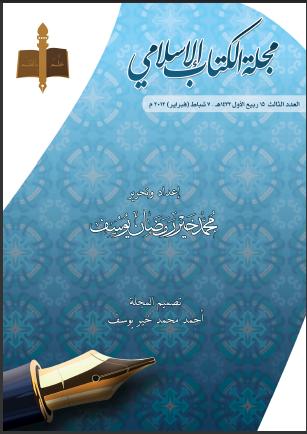 مجلة الكتاب الإسلامي ( العدد الثالث)أ. محمد خير رمضان يوسفمكتبات المساجدالحمد لله رب العالمين، والصلاة والسلام على نبينا محمد وعلى آله وأصحابه أجمعين.لا شيء يزيِّن بيوتَ الله مثل كتاب الله، فهو الذي يمدُّ إليه يده المصلي إذا صلى، ويُمضي معه شطر ليله إذا اعتكف، ويحفظ منه ما شاء الله من الآيات والسور، في جوّ هادئ وسكون خاشع، في بيت بُني لعبادة الله.وبما أن المساجد يُتعلَّم فيها القرآنُ وغيره، من علوم الحديث والفقه والعربية وما إليها، في حلقات علم منظمة أو محاضرات، فإن المسلمين القائمين عليها هيَّؤوا لطلبة العلم ما يمكنهم الاستفادة منه من الكتب والمراجع أيضًا، في مكتبات صغيرة داخل المساجد نفسها، أو كبيرة ملحقة بها، مما يعينهم على توسيع مداركهم، والتزود بالمزيد من الثقافة العامة والعلوم المتخصصة من كتبها، والوقوف على الجديد مما تنتجه أقلام العلماء.والحديث هنا عن جزئية من نوعية الكتب التي يمكن أن تزوَّد بها مكتبة المسجد.ولنذكر أولاً أن هناك مساجد كبيرة وأخرى صغيرة، وفرقٌ بين مسجد الحيّ والمسجد الجامع، وفرق بين مدينة وقرية..وفرقٌ كذلك بين دولة ودولة، ونظام ونظام، وكذلك بين وزير أوقاف وآخر..ولكن المؤثر حقًا هو ما يكون من فرق واضح بين إمام مسجد وإمام، فإن المؤمَّل أن يتصرف كلٌّ حسب الظروف وبقدر ما يستطيع إذا تهيأت له الدعوة في المسجد، أما إذا كان الإمام خائفًا مذعورًا، أو موظفًا في الأوقاف يؤمُّ الناس في الصلوات ليقبض مقابله نقودًا فقط، ويأمر بغلق المسجد والاستئثار بالمفتاح في منطقة محكمة من ثيابه، وعدم السماح لطلبة العلم بالتذاكر فيه، والتضييق على أهل العلم عند إرادة التعليم فيه، فهذا عائق أمام تعاليم الإسلام، ولا مجال للحديث عن مكتبة في مسجد يؤمُّ فيه مثل هذا الإمام، ومثله الكسول الذي لم يُرزَق حبَّ العلم والجلوسَ إلى العلماء...إذًا فالحديث هنا عن الذي يحبُّ دينه، والدعوةَ إليه، ويحبُّ العلم، ويؤمن بتأثير الكتب في العقول وتربيتها للنفوس، والانطلاقة من خلالها إلى معالم أرحب، وأفكار أجمل، والبحث عن المزيد من الثقافة، وعن العلماء والإخوة في الله.وإذا كان لكل زمان رجاله، فإن لكل وقت مكتبته أيضًا..وإذا تميَّز زماننا هذا بسرعة نقل المعلومة ووصولها إلى أطراف الأرض، فإن الأمر يتطلب تهيئة المكتبات بما يناسب هذا الزمن، من الوسائل السمعية والبصرية والإلكترونية، التي تساعد على الوصول إلى المعلومات في الكتب والأشرطة والأفلام بسرعة، عن طريق تهيئة المصادر المهمة والمطلوبة دينيًا وآنيًا، من الأقراص المضغوطة وغيرها، وتهيئة المواقع المهمة والمفيدة، وإرشاد المرتادين إلى الجديد في الساحة العلمية الإسلامية، ورصد ما يؤثر في توجيه الرأي العام الإسلامي، إضافة إلى الاطلاع على أهمّ الكتب الصادرة، والتنبيه كذلك إلى المسموم منها، والبحوث والدراسات العلمية البارزة في المجالات الدينية... أي أن المسجد تكون مساهمته هنا بالتواصل مع المصلين وطلبة العلم بإطلاعهم على الجديد علمًا وإعلامًا، ويكون ذلك من خلال ربط الإمام بشبكة علم وعلماء، عن طريق وزارة مخلصة، أو تهيئة كوادر علمية لأجل ذلك، أو من خلال مجلة الحائط التي يتزيَّن بها كثير من المساجد، وهذا على الأقلّ... ولا يقف القائمون على المكتبة بتهيئة قوائم الكتب فقط، ورصِّها وتصفيفها دون الفائدة منها، فإن المرء يبحث عن كلِّ جديد يفيد دينه، وليس كلُّ الناس في جامعات ومراكز علم...وللإمام أكبر الأثر في تهيئة النشاط العلمي لمكتبة مسجده... وسيجد ثمرة جهوده وكثرة تلامذته بعد مدة وجيزة إن شاء الله، وسيفرح بذلك فرحًا كبيرًا... {قُلْ بِفَضْلِ اللّهِ وَبِرَحْمَتِهِ فَبِذَلِكَ فَلْيَفْرَحُواْ هُوَ خَيْرٌ مِّمَّا يَجْمَعُونَ} [ سورة يونس: 58].                                                                  محمد خير رمضان يوسف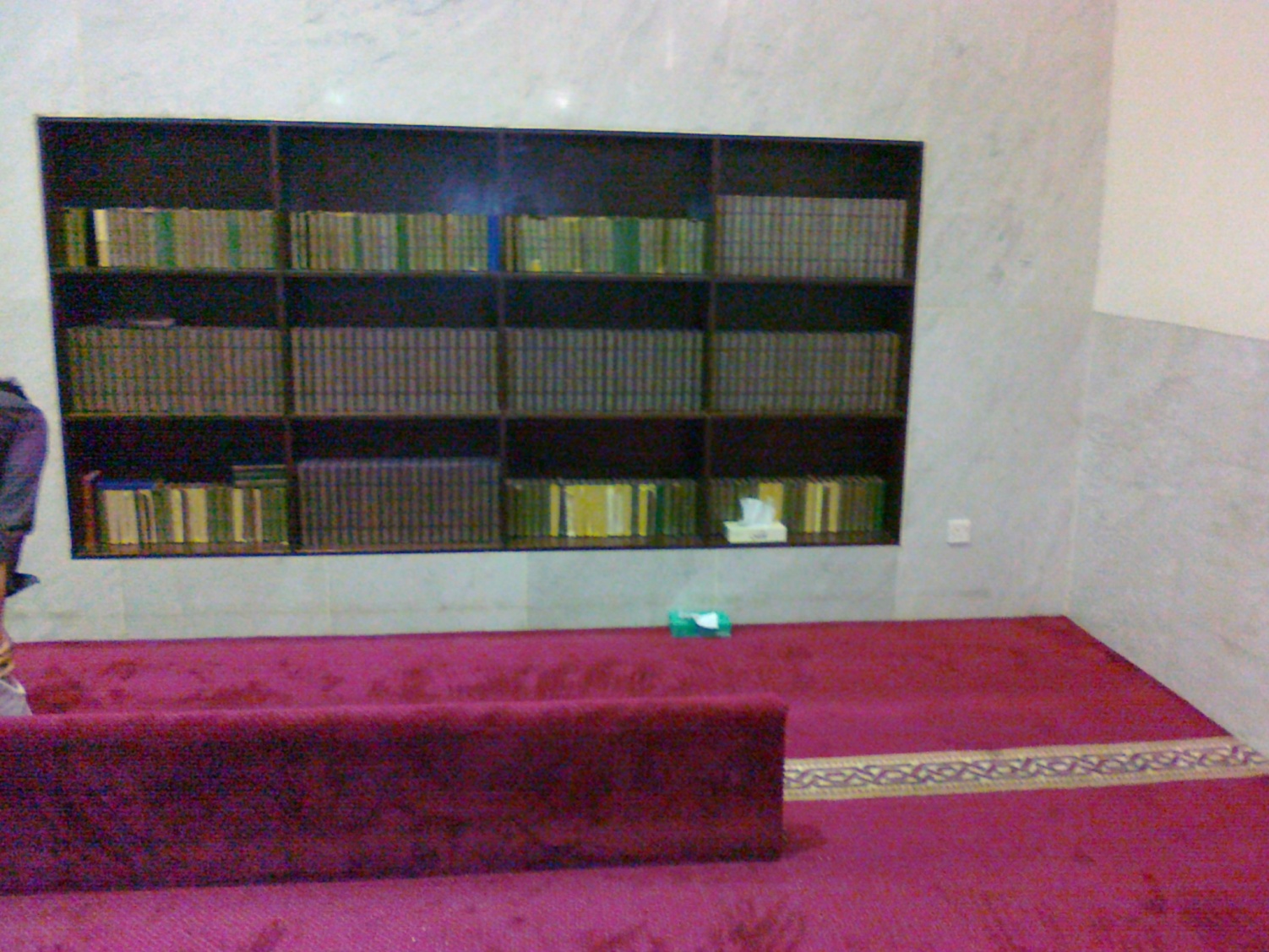 المصاحف زينة المساجد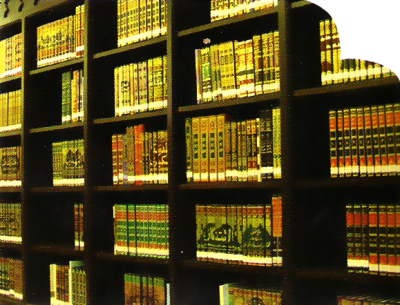 مكتبة جامع الراجحي بالرياض تحتوي على أكثر من (14) ألف عنوان، وحوالي (35000) كتاب إلكتروني، مع خدمات الإنترنت في مجالات البحث العلمي، وخدمات أخرى ..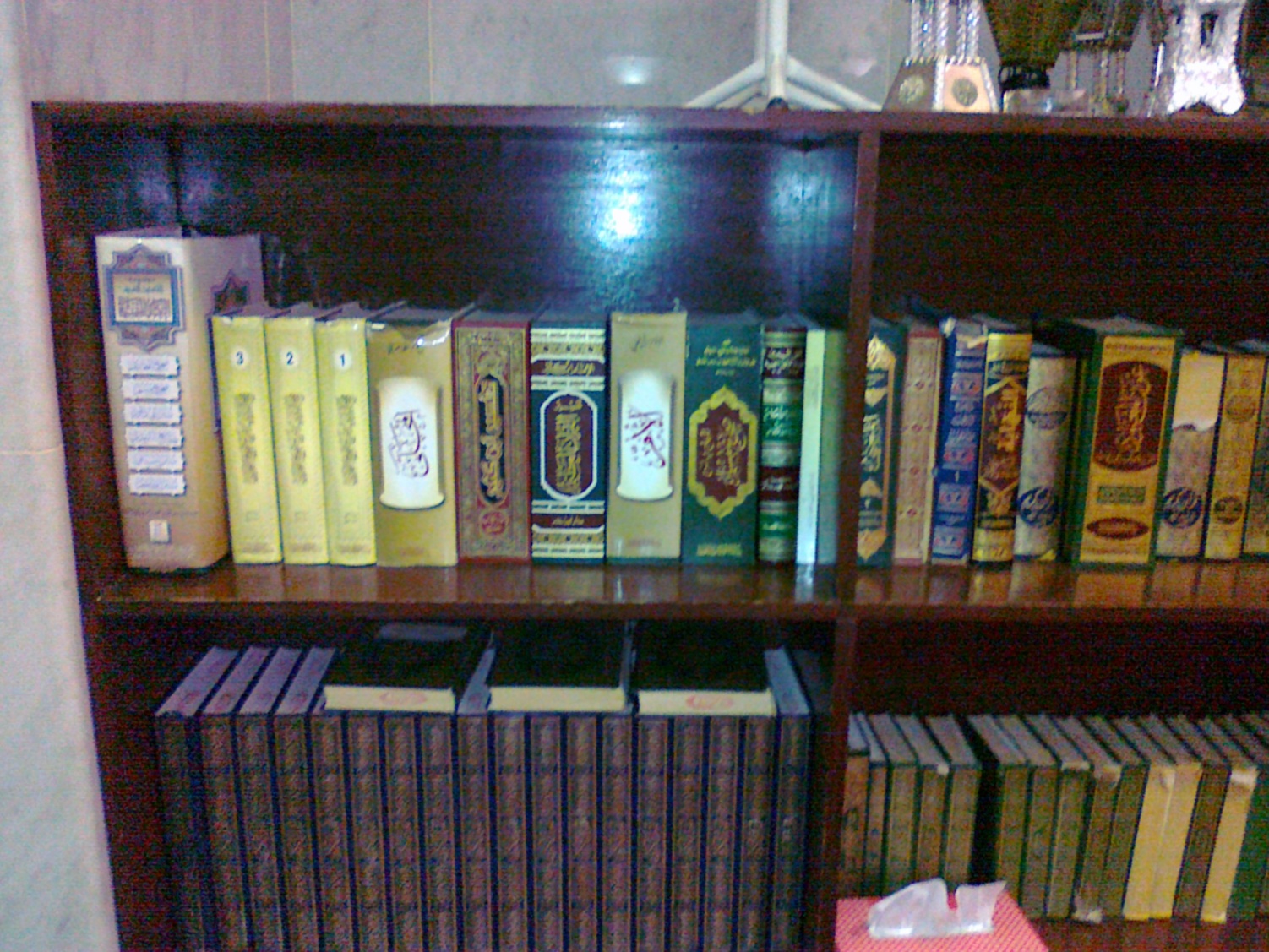 بعض المصادر فقط.. في مكتبة مسجد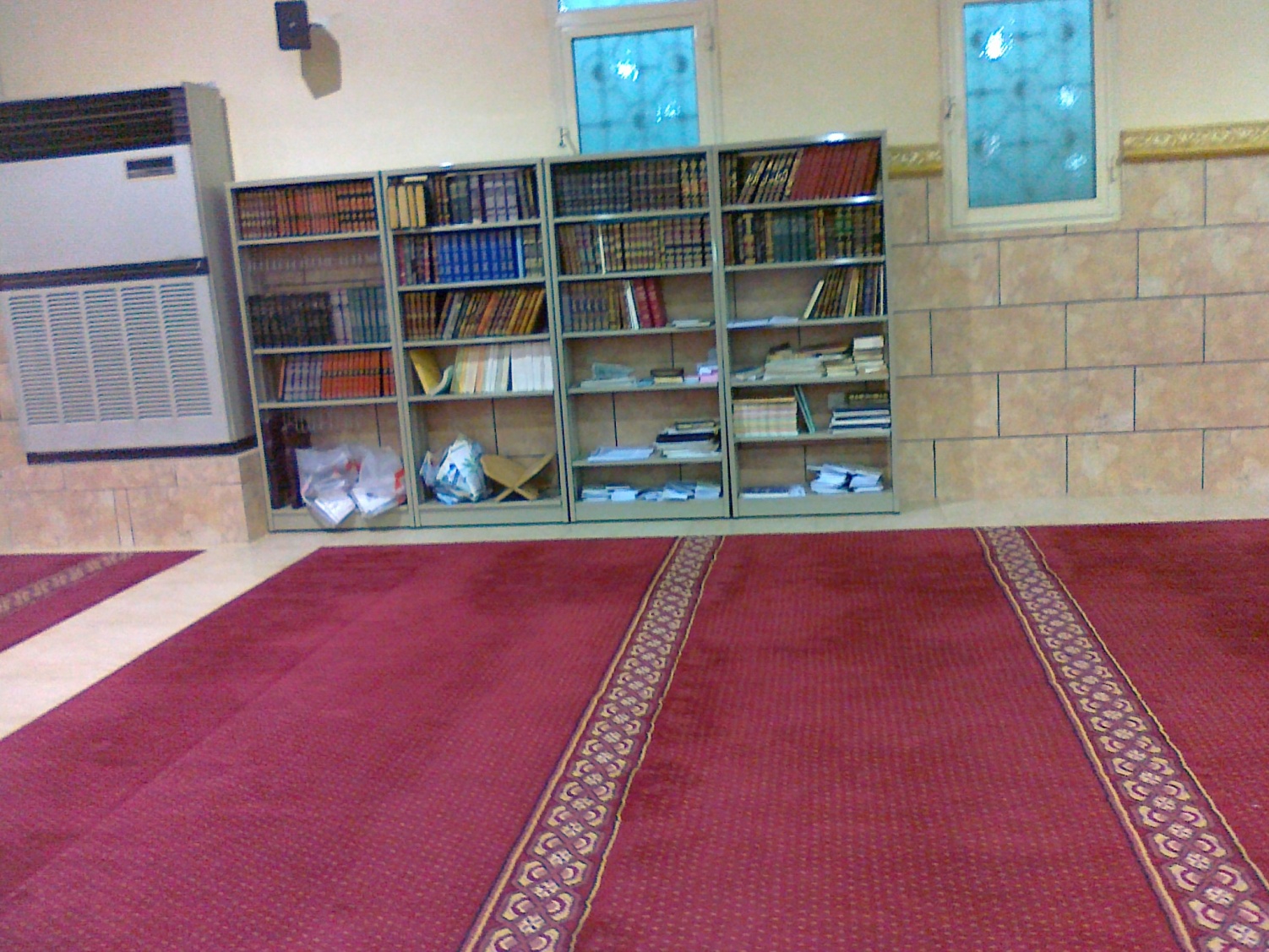 مكتبة مسجد متواضعة.. وكأنها مهملةأخطاء في أسماء المؤلفينلا يُعقل أن يخطئ الكاتب في كتابة اسمه.. ولكنه الإهمال من قبل الناسخين أو الطابعين، أو التعمد في الإخفاء والتزوير من قبل ضعاف النفوس، مما يؤدي إلى الحيرة والشك، أو إلى كتابته كما هو دون بحث، أو بعد بحث دون فائدة، وخاصة إذا لم يذكر الكتاب في مصادر.. فيضطر الناسخ أو المحقق إلى إثباته كما هو.ولسنا نبحث هنا من الأسباب، ولكن نورد نماذج تطبيقية في هذا الجانب من جوانب شتى، ليتنبه إليه، ويُعلم من أين يأتي الخطأ وكيف، حتى يتجنَّب ثم يتثبت من الاسم، وينظر في المصادر ويقارن... وتذكر المطبوع من الكتب نفط، ولا نذكر اسم الدار منعاً للاحراج. وإنما أورد نماذج، ومثلها كثير، أما الأخطاء الإملائية في مثل كتابة (أبي) بدل (أبو) و(محيى) بدل (يحيى)، و(محي الدين) بدل (محيي الدين) فلا أوردها لكثرتها... والله الموفق.الخطأ في الاسممن ذلك أن يكون الخطأ في اسم المؤلف نفسه.من ذلك ما طبع بعنوان: نزهة الأنام في سنن الشام، وورد اسم مؤلفه عليه هكذا: تأليف أبي البعاء عبدالله البردري.وأبو البقاء كنيته، لكن اسمه (أبو بكر)، فهو أبو البغاء أبو بكر بن عبدالله بن محمد البدري الدمشقي (ت 894هـ).أخلاق حملة القرآن، ورد اسمه في نسخة مطبوعة: أمد بن الحسين الآجري، وهو (محمد).طبعة الحلوى وصحاف المن والسلوى، طبع باسم عبدالإله بن علي الوزير، والصحيح في اسمه (عبدالله)، ووفاته 1147هـ. شرح قصيدة كعب بن زهير، ورد اسم مؤلفه جمال الدين محمد بن هشام الأنصاري، وهو (عبدالله بن يوسف).العجالة السنية على ألفية السيرة النبوية لمؤلفه محمد عبدالرؤوف المنادي، العالم المشهور، طبع اسم مؤلفه على الكتاب: عبدالرزاق!البخلاء/ لأبي عثمان عمر بن بحر. وهو (عمرو).غرر الخصائص الواضحة/ لأبي إسحاق بهاء الدين إبراهيم بن يحيى الوطواط. هكذا ورد اسمه في المطبوع، لكن اسمه (محمد) ووالده إبراهيم، ووفاته 718هـ.وحتى في اسم الإمام البخاري كتب اسمه (إسماعيل)، وهو اسم والده. على كتابه (التاريخ الكبير) في طبعة لبنانية لدار نشر تجارية.الخطأ في الكنية واللقبمطلع البدرين فيمن يؤتى أجره مرتين طبع باسم الكمال السيوطي، وهو الجلال السيوطي، ويعني جلال الدين.وصدر كتاب (اللمع في أصول الفقه) بتأليف (ابن إسحاق إبراهيم الشرازي) وهو (أبو إسحاق).الخطأ في اسم الأب وما علاومن ذلك الخطأ في اسم والد المؤلف بإثبات اسم جده، أو اسم آخر، مثاله ما صدر من كتاب القانون في الطب لابن سينا، وأثبت اسمه هكذا (تأليف أبي علي الحسين بن علي بن سينا) والصحيح في اسم والده (عبدالله).التبيان في البيان للطيبي شرف الدين الحسين بن محمد بن عبدالله. هكذا طبع، وهو الحسين بن عبدالله الطيبي (ت 743هـ).وطبع كتاب وفاء الوفا بأخبار دار المصطفى باسم نور الدين علي بن أحمد السمهوري، ووالده (عبدالله)، وليس أحمد.وكتاب الفتح على أبي الفتح لمؤلفه محمد بن حمد بن فورجة (ت نحو 455هـ) طبع اسم والده (أحمد) بدل (حمد).مبادئ الإسلام/ محمد بن سليمان التميمي. وهو محمد بن عبدالوهاب ابن سليمان.المصايد والمطارد لأبي الفتح محمود بن الحسن المعروف بكشاجم، ووالده الحسين وليس الحسن.ومن الخطأ في اسم الجد الموافق/ محمد بن عبدالجبار بن الحسن النضري، وجده الحسين وليس الحسن.الخطأ في نسبة المؤلف أو شهرتهمثاله: كتاب العمرين لأبي حاتم السجستاني، صدر باسم المؤلف، ورواية روق الهمداني. هكذا. وهو الهزاني، أحمد بن محمد، ت 332هـ.تحرير المقال في آداب وأحكام وفوائد يحتاج إليها مؤدبو الأطفال/ لأبي العباس أحمد بن محمد بن حجر المكي الهيثمي. هكذا. وهو الهيثمي، بالتاء، ت 974هـ.متن سفينة النجاة في أصول الدين والفقه على المذهب الشافعي، طبع اسم مؤلفه على الكتاب هكذا! سالم بن سمير الحضري. وهو الحضرمي.مفاتيح الذهبان المؤلفة عبدالعزيز الغماري، وردت نسبته بالعين وليس الغين.وحديثاً صدر كتاب: الإسلام الجريح في الحبشة لمؤلفه أبي أحمد الإثيوبي، ولكن قدمت الياء على الثاء في نسبته.وكذلك كتاب: الرواد في ظلال السيرة النبوية، الذي ورد اسمه عليه: محمد عبدالله الشبعاني، وهو الشباني.وورد في أكثر من كتاب ابن القيم الجوزية وهو ابن قيم...سلسلة أخطاءكما طبع كتاب: مجموعة خطب/ تأليف عبدالرحمن بن إسماعيل بن نباته المصري والصحيح أنه عبدالرحيم بن محمد بن إسماعيل بن نباتة الفارقي...وكما طبع كتاب الفواكه العذاب في الرد على من لم يحكم السنة والكتاب.واسم المؤلف عليه أحمد بن ناصر بن عثمان المعمري. وهو حمد بن ناصر... بن معمر، ت 1225هـ.وطبع اسم المشرف على رسالة (كسب المال في ضوء السنة): عبدالمهدي عبدالهادي عبدالقادر، والصحيح في اسمه: عبدالمهدي عبدالقادر عبدالهادي.وورد اسم صاحب (الفوائد المنتخبة: الصحايح والغرائب): يوسف بن أحمد الهمذاني، وهو يوسف بن محمد المهرواني، وتعرف هذه الفوائد بالمهدوانيات.وطبع كتاب شرح شعلة بتقديم وتعليق محمد علي الضباع، وهو علي محمد الضباع.الخطأ في نسبة الكتابة إلى مؤلفهمثلما طبع كتاب تجريد أسماء الصحابة رضي الله عنهم منسوباً (لعز الدين أبي الحسن علي بن الأثير) وهو للإمام الذهبيوزبد خلاصته التصوف المسمى بحل الرموز طبع باسم (المعز بن عبدالسلام) ويعني (العز بن عبدالسلام) سلطان العلماء، وهو منسوب إليه، والصحيح أنه من تأليف عز الدين بن عبدالسلام بن أحمد بن غانم المقدسي ت 678هـ، وهو مطبوع بعنوان. حل الرموز ومفاتيح الكنوز وبالخطأ نفسه طبع كتاب: بين الشريعة والحقيقة أو حل الرموز ومفاتيح الكنوز. القواعد والفوائد في الإعراب طبع منسوباً لوالد المؤلف، وهو للابن محمد بن محمد الخاوراني ت 751هـ.مختارات من كتاب الأذكياء لابن قيم الجوزية.وطبع كتاب "طبقات الفقهاء الشافعيين" لابن كثير، والجزء الثالث منه سمي "ذيل طبقات الفقهاء الشافعيين" للعبادي. وهو خطأ، فالعبادي (ت 458) له (طبقات الشافعية) أما الذيل، كما ورد اسمه على المخطوطة فهو عبدالله بن محمد الأنصاري المطري (ت 765هـ).وطبع "المستجاد من فعلات الأجواد" لأبي القاسم علي بن عبدالمحسن التنوفي (ت 384هـ) والصحيح أنه لأبيه، كما سبق تحقيقه من قبل الأديب محمد كرو علي.مفيد العلوم ومبيد الهموم، طبع باسم جمال الدين أبي بكر الخوارزمي، وهو لزكريا بن محمد القزويني ت 682هـ.أكبر نسخة من القرآن الكريم احتفل فى جمهورية تاترستان (إحدى الجمهوريات الروسية) بإصدار أكبر نسخة من القرآن الكريم، ويبلغ طولها مترين، وعرضها متراً ونصف المتر، ووزنها 800 كيلوجرام.

وقد استخدم فىها المرمر، وورق الذهب، والفضة، وعدد من الأحجار الكريمة، وصُنعت عن طريق الشركة الإيطالية (ريفيرا).








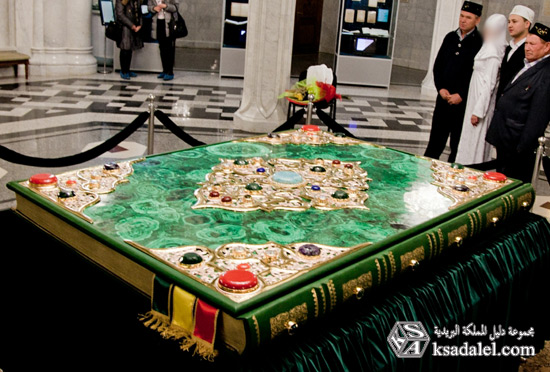 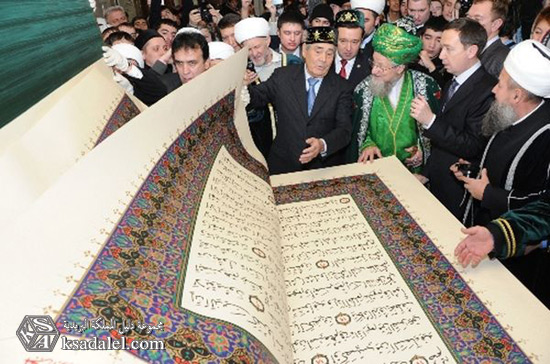 مخطوطات لم تحققخليل بن حسين الإسعردي من فقهاء الشافعية الكبار، من أكراد إسعرد ببلاد الأتراك، توفي سنة 1259هـ. صدر له "الكافية الكبرى في النحو" عام 1428هـ، وذكر محقق كتابه أن (95%) من مؤلفاته ما زالت مخطوطة، وأورد له (24) مؤلفاً مما عثر عليه من قائمة مؤلفاته، ومعظمها مختصرات وشروح، ومن المؤلفات: تفسير مخطوط عنوانه: بصيرة القلوب في كلام علاّم الغيوب. ضياء القلب العروف في التجويد والرسم وفرش الحروف (منظوم في 500 بيت). أزهار الغصون من مقولات أرباب الفنون (نصائح لطلبة العلم). أصول الفقه. محصول المواهب الأحدية في الخصائص والشمائل النبوية. رسالة في المجاز والاستعارة. شرح طويل على منظومة حرز الأماني للشاطبي.محمد حبيب العبيدي أديب شاعر ومن رجال الإفتاء، مولده ووفاته بالموصل، وكان فقيهاً، توفي سنة 1383هـ بعد أن اعتكف في بيته.له كتاب مخطوط عنوانه "الجراثيم الثلاث: الأمراء والعلماء والنساء" قال إنه "يقع في أربعة أجزاء، في إرشاد الدهماء، بالآيات القرآنية، والأحاديث النبوية، والأدلة التاريخية، ليعرفوا أمراء العدل من أمراء الجور، وعلماء الحقيقة من علماء القيافة، وليتخذوا من أمهات المستقبل مثالاً صالحاً.وقد صدر فيه كتاب يتناول حياته وأدبه بعنوان: الشيخ محمد حبيب العبيدي: حياته وأدبه/ خليل إبراهيم السامرائي (أصدره ديون الوقف السني ببغداد سنة 1426هـ).الشيخ محمد أحمد البسطامي عالم أديب من نابلس، خطب وأفتى ووعظ ونظم الشعر، ووفاته سنة 1416هـ. ترك جملة من الكتب القيمة لم تحقق، نحو (15) كتاباً، منها:- التبيان في إعراب ما أشكل من آيات القرآن.- الرياضة الفكرية في الأحاجي اللغوية.- إقناع الجاحد الكفور بآيات البعث والنشور.- المطالب السنية في الفرائد الفقهية.- مقامات البسطامي.- تشطير لامية ابن الوردي.*  علي نصوح الطاهر مهندس زراعي وزير من يافا، عاش في الأردن، وتوفي سنة 1402هـ. له مجموعة كتب مخطوطة، منها "القرآن الكريم كما فهمته" في 18 مجلدًا.علي الحاج بكري شاعر مطبوع وتربوي إسلامي من مدينة اللاذقية بسورية، توفي سنة 1431هـ. له أكثر من (40000) بيت من الشعر العمودي، وأكثر من 30 نشيداً لم يضمّها ديوان!محمد يوسف الفقير عالم من زبيد باليمن، توفي سنة 1357 هـ. له 10 كتب ذكر أنها كلها مخطوطة، منها: دفع الأمل عن دخول الجنة بالعمل. نيل الوطر في تخصيص قراءة (ألهاكم التكاثر) عند المطر. جلاء الصدى في معنى اسوداد الوجه في الدارين.  شقائق النعمان فيما ظهر من معنى "زيِّنوا أصواتكم بالقرآن".  المرادعة في الإتيان بلفظ المخادعة. اللؤلؤ الثمين في معنى قوله تعالى: {ثُلَّةٌ مِّنَ الْأَوَّلِينَ . وَقَلِيلٌ مِّنَ الْآخِرِينَ} رسالة في الكلام على الموت والحياة في سورة المـُلك.عبيد مدني أديب ومؤرخ من أسرة وجيهة وثرية بالمدينة المنورة، توفي سنة 1396هـ، قضى جلّ عمره في تأليف كتاب "معلمة تاريخ المدينة"، وذكر أنه يقع في (12) جزءًا، ولا أعرفه مطبوعًا.محمد باي بلعالم عالم ومصنف كبير من ولاية أدرار بالجزائر، له أكثر من (35) مؤلفاً، وله عدة كتب مخطوطة، أهدى كل مؤلفاته التي كتبها بخط يده إلى مكتبة الحرم النبوي الشريف، وفي مصدر ما يزيد على 14 كتاباً بين مخطوط ومطبوع، وقد توفاه الله تعالى سنة 1430هـ.نوادر الكتبالكتب النادرة في الجزائر بالعربية قليلة، ذلك أن الاحتلال الفرنسي كان يحارب هذه اللغة الكريمة، ويفرض لغته على الشعب، ومن الكتب النادرة التي رأيتها مطبوعة في الجزائر رسالة عنوانها "سوط الإفهام والإفحام بما في روض الأمنية والأماني من الإلحاد والتحريف والأوهام"، لأحد طلبة العلم بجامعة القرويين اسمه محمد المصوري، وقد طبعت في المطبعة الثعالبية بالجزائر عام 1339هـ (1921م)، وتقع في 36 ص، وهي ردّ على كتاب: "روض الأمنية والأماني في مطلوبية القيام عند ذكر ولادة المصطفى صلى الله عليه وسلم للتعظيم والتهاني، أو، النصح الخالص المنجد في التحذير من المضارّ التي طي صفاء المورد"، وهو لأبي عبدالله محمد العابد بن الفقيه، المطبوع في المطبعة البلدية الفاسية عام 1338هـ.والمطبعة الثعالبية هي أقدم مطبعة في الجزائر، ونسبتها الى عبد الرحمنن الثعالبية، التركي الأصل، وقد أسسها سنة 1214هـ (1895م(، وسبق طبع "متن خليل" فيها عام 1320هـ (1903م).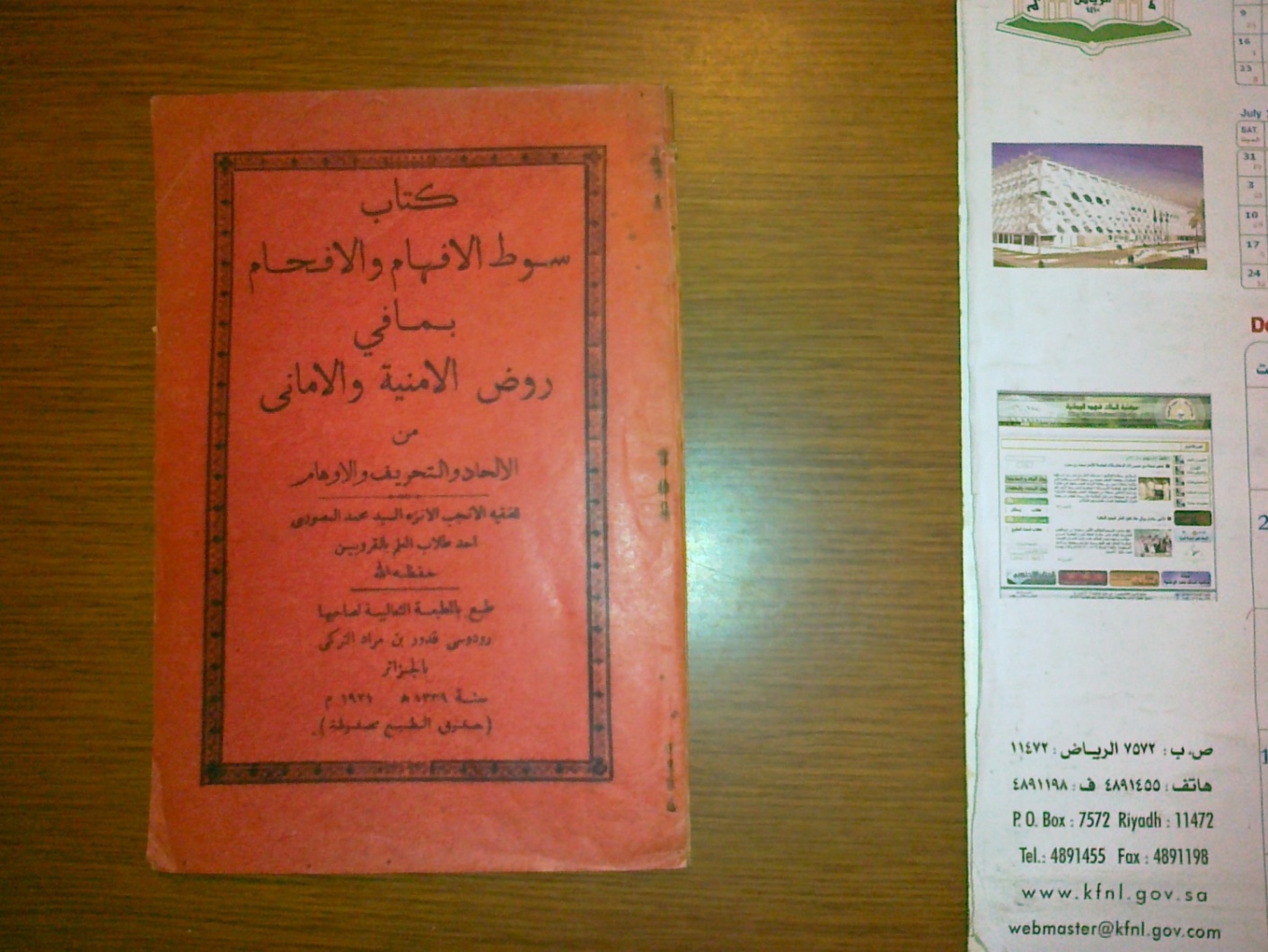 أما في المغرب، فقد أشير في كتاب "المنشورات المغربية منذ ظهور الطباعة إلى سنة 1956م" للمؤلفة  لطيفة الكندوز، الذي صدر عن وزارة الثقافة عام 1425هـ، أشير إلى أن أول كتاب طبع على الحجر بالمغرب في مدينة مكناس بتاريخ 4 صفر 1282هـ، الموافق 29 يونيو 1865، وهو كتاب الشمائل للترمذي، ووضعت صورة الكتاب على غلاف كتابها كما في الصورة.ومن الكتب النادرة في موضوعها التي طبعت قديماً في المغرب:- أمثال عامية مغربية على لسان نسوة مغاربة/ أحمد بن محمد الصبيحي (ت 1363هـ) طبع في مطبعة ديبو بفاس عام 1349هـ، 359 ص.- شرح تحفة المحتاج في حكم أكل الناس للدجاج/ محمد بن سعيد السوسي المرغيثي (ت 1090هـ) (طبعة حجرية بدون تاريخ، 20 ص).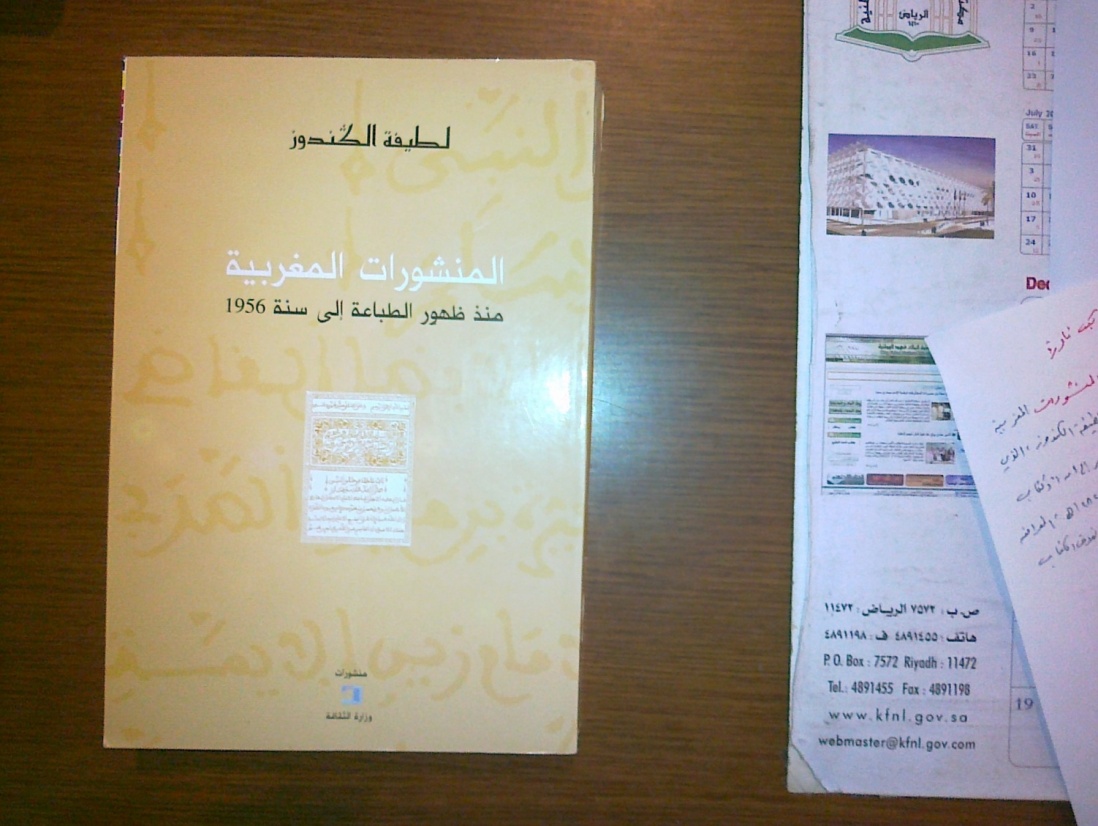 كتب قديمة ذات أهميةكتاب المتوارين/ عبدالغني بن سعيد الأزدي (ت 409هـ)؛ تحقيق محمد حسن آل ياسين (فصله من مجلة مجمع اللغة العربية بدمشق، 1395هـ، 36 ص).ذكر فيه من اختفى من المشاهير من ظلم الحجاج بن يوسف الثقفي، فتنكر أو هرب عن أعين الناس. والمؤلف حافظ مشهور، قد اختفى هو الآخر من ظلم الحاكم بمصر أيام الفاطميين.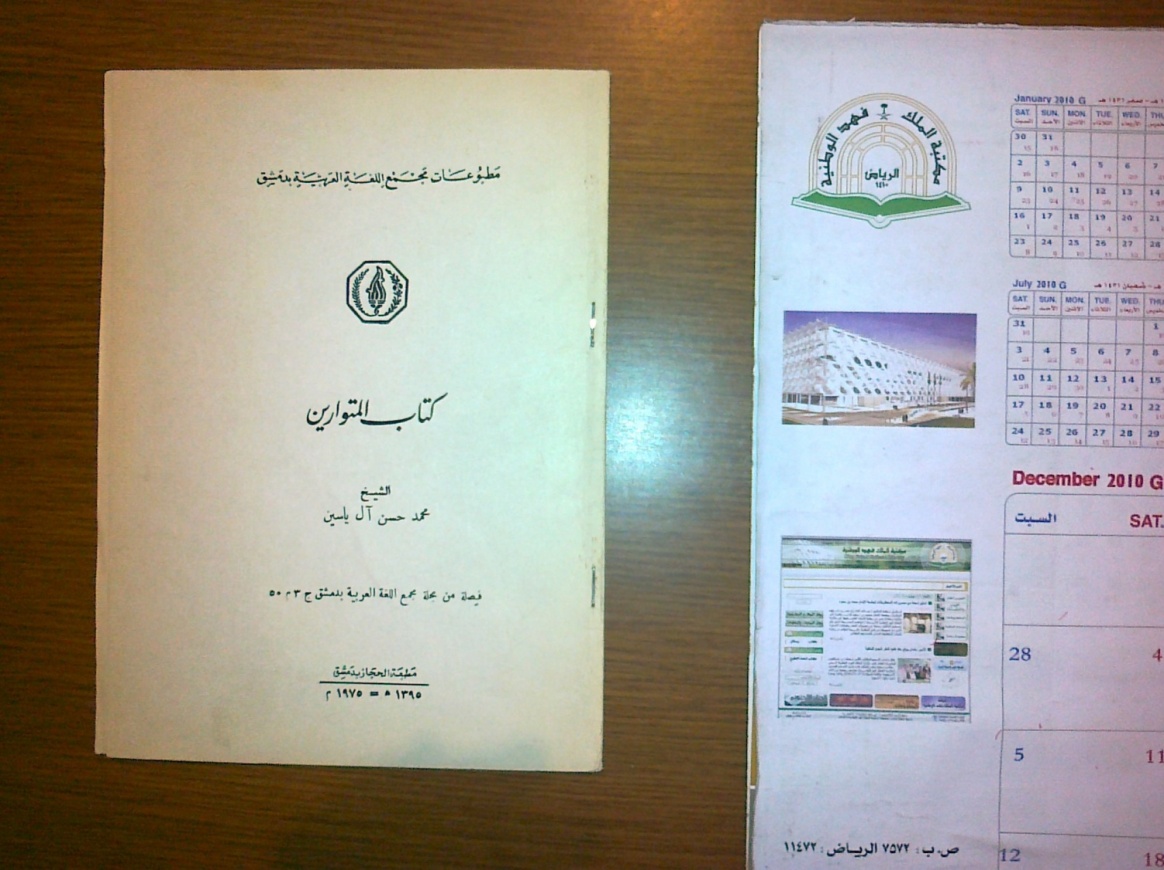 منهاج الصواب في قبح استكتاب أهل الكتاب/ لمؤلف مغربي مجهول في القرن الحادي عشر الهجري؛ تحقيق داود علي الفاضل.- بيروت: دار الغرب الإسلامي، 1402هـ، 89 ص.ألفه بعدما رأى تمكن أهل الذمة في البلاد، وأكثروا فيها الفساد، وأهانوا أهل الدين، عندما قربهم الأمراء والوزراء اليهود، وظهر فسقهم في حرم المسلمين، وخيانتهم لأموالهم، فأراد المؤلف أن ينبه ولاة المسلمين على ما نسوه من أحكام الشريعة في ذلك.وجعله في ثمانية أبواب، وركز فيها على النهي من تقريب أهل الكتاب، واستكتابهم، وإعزازهم، وابتدائهم بالسلام، وبيَّن صفة من يستحق العمل والكتابة للمسلمين.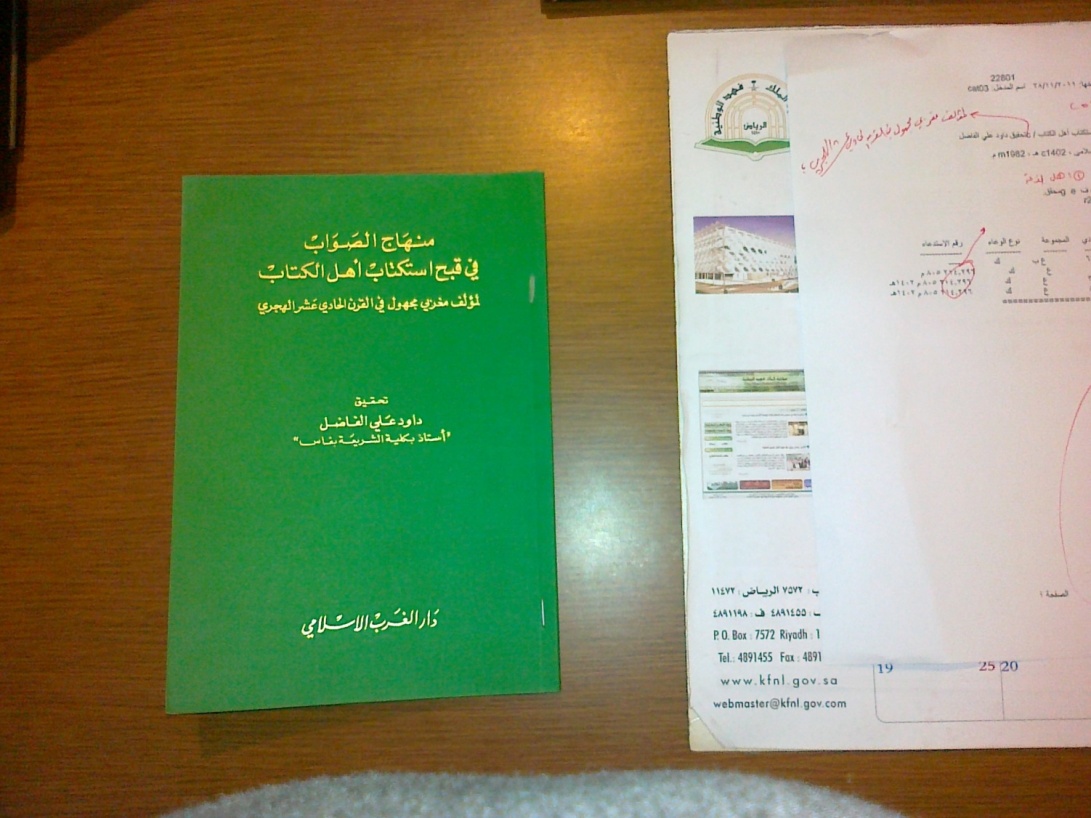 الخطاط البغدادي علي بن هلال المشهور بابن البواب/ سهيل أنور، ترجمة محمد بهجة الأثري، عزيز سامي.- بغداد، المجمع العلمي العراقي، 1377هـ، 93ص.وفيه نماذج من خطه، وتلي الرسالة تحقيقات وتعليقات تاريخية وأدبية من وضع الأثري.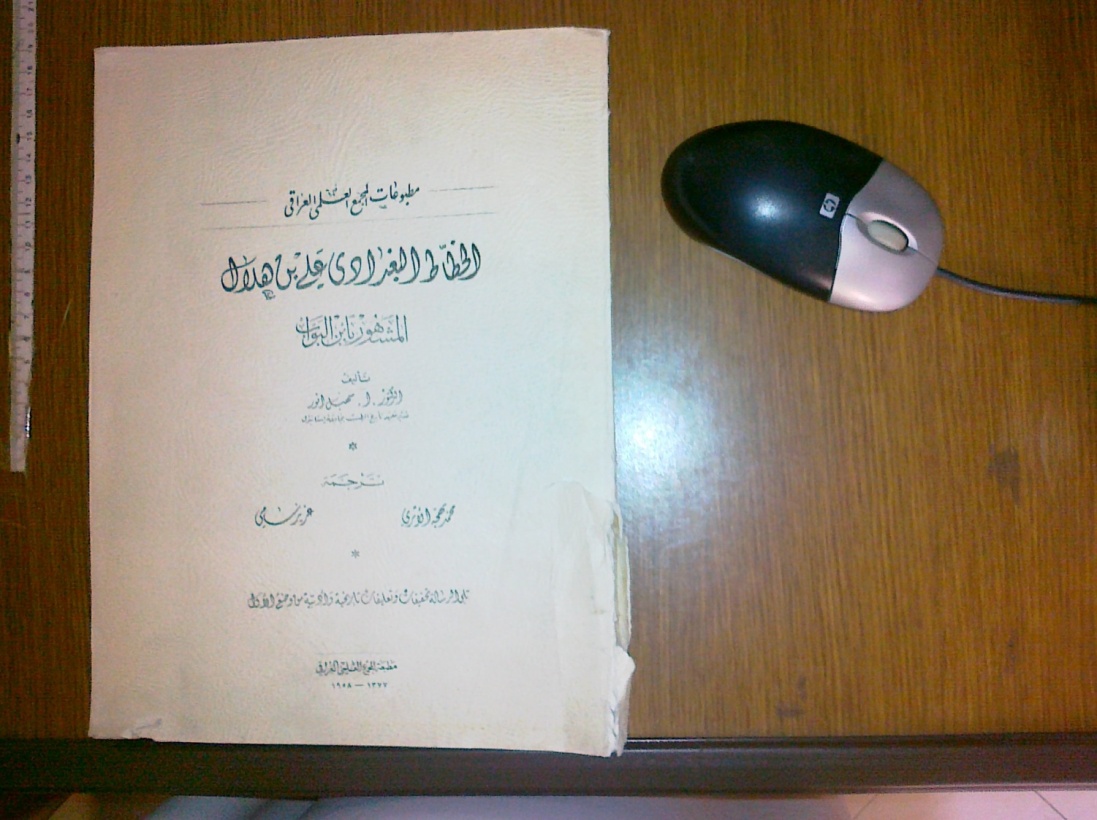 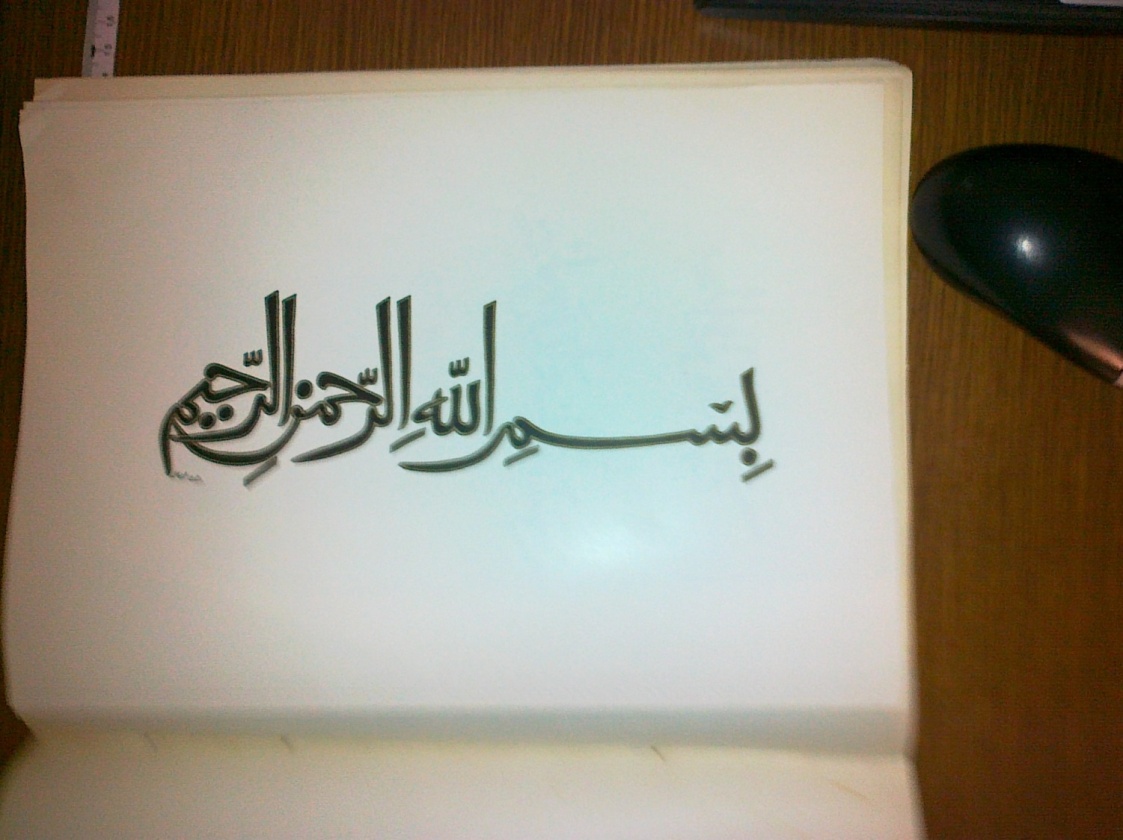 النقود في المصادر العربية/ ناجي علي محفوظ.- بغداد: وزارة الثقافة والإعلام، 1402هـ، 124 ص.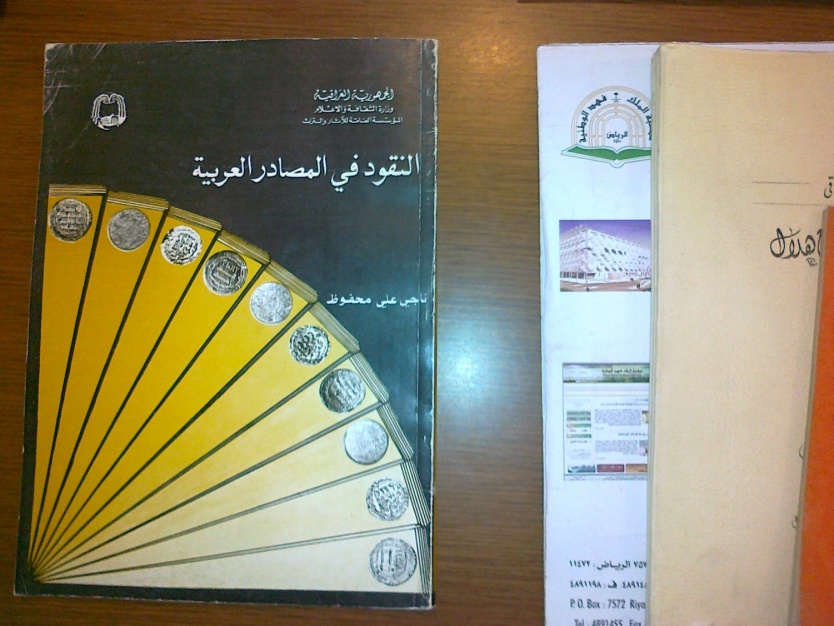 الرقابة القضائية على مالية الدولة الإسلامية: دراسة مقارنة بنظم الدولة الإسلامية المعاصرة/ عون محمد الكفراوي.- الإسكندرية: المؤلف، 1419هـ، 116 ص.بيَّن فيه ماهية الرقابة القضائية، ونشأة وتطور رقابة القضاء الإداري على مالية الدولة الإسلامية، ورقابة القضاء الإداري على المال العام في الدول العربية الإسلامية المعاصرة. والكاتب أستاذ الاقتصاد الإسلامي، ووكيل أول الوزارة بالجهاز المركزي للمحاسبات في مصر.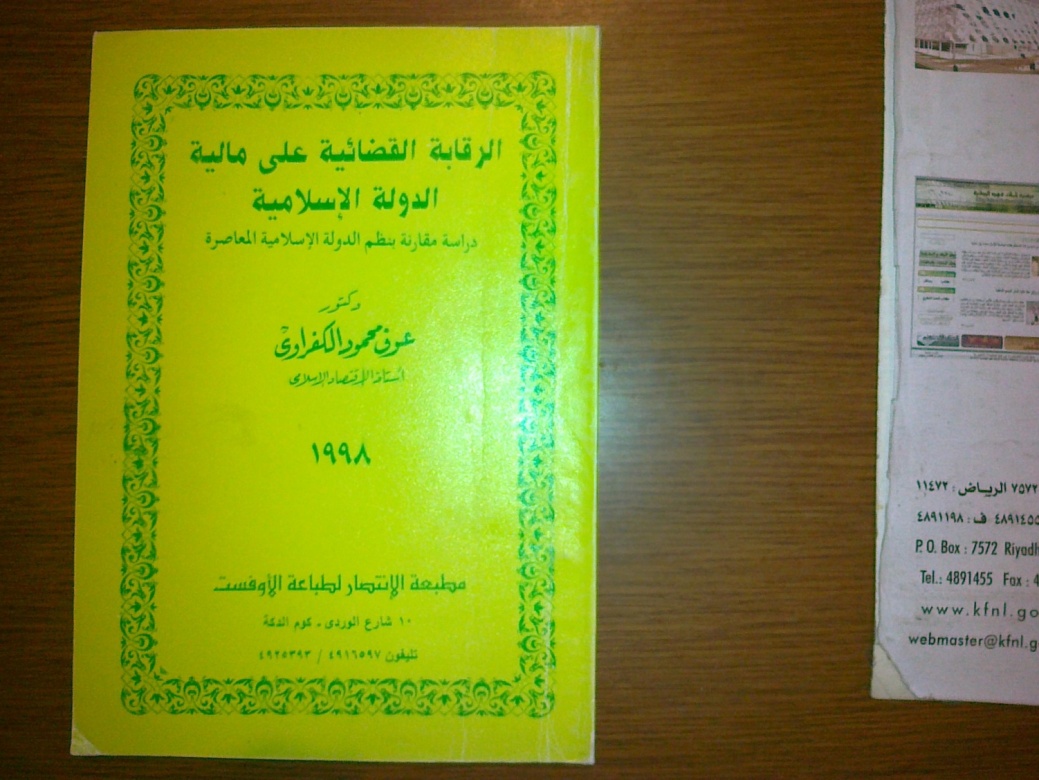 المعارضة في الفكر السياسي الإسلامي/ نيفين عبدالخالق مصطفى.- القاهرة: مكتبة الملك فيصل الإسلامية، 1405هـ، 480 ص.حددت هذه الدراسة الأصول والمقومات الفكرية للمعارضة وتبلورها في شكل مدارس فكرية ذات مبادئ معينة هي من صميم مدركات الفكر السياسي الإسلامي.فكان الباب الأول عن التأصيل الفكري للمعارضة، والثاني عن الفكر السياسي لمدارس المعارضة الإسلامية.وقد بينت أن المعارضة كظاهرة ومبدأ في الممارسة عرفها واقع الحياة السياسية الإسلامية، سواء في صورة الفكر، أو في صورة الحركة.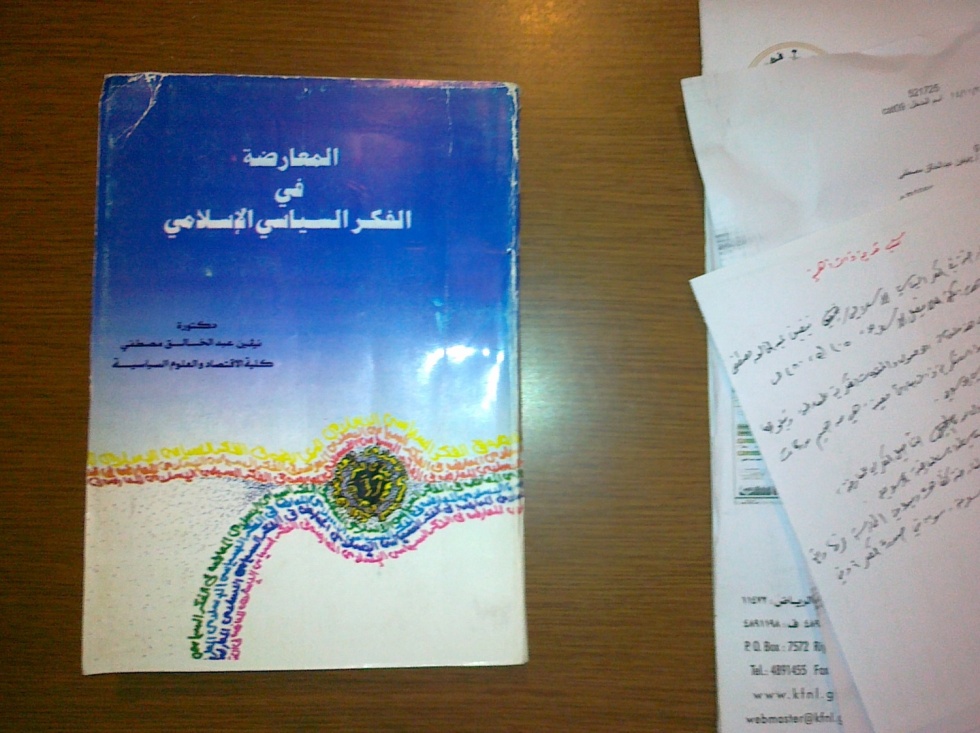 كتاب.. وكتبيقال الأصمعي: ألا أدلُّكَ على بستان تكون منه في أكمل روضة، وميت يخبرك عن المتقدمين، ويذكرك إذا نسيت، ويؤنسك إذا استوحشت، ويكف عنك إذا سئمت؟ قال نعم. قال: عليك بالكتاب. (بهجة المجالس).قال الفضل بن سهل – وزيرُ المأمون وصاحب تدبيره – للمأمون وهو بدمشق، مشرفٌ على غوطتها: يا أمير المؤمنين، هل رأيتَ لحُسنها شبيهاً في شيء من مُلك العرب؟ يعني الغوطة.قال: بلى والله، كتابٌ فيه أدبٌ يجلو الأفهام، ويزكِّي القلوب، ويؤنسُ الأنفس، أحسنُ منها. (المحاسن والمساوئ للبيهقي)قال بعضهم يهجو كتبياً:(الظرائف واللطائف للثعالبي)حديث المكتباتعلوي بن عبدالرحمن المشهور (ت 1341هـ) فقيه علامة، كان مرشحاً لرئاسة العلم في تريم بحضرموت، وكان كثير الرحلات، صاحب مؤلفات وأشعار، وله فتاوى أو سفينة علم، وصاحب مكتبة قيمة احتوت على كتب ومراجع ومخطوطات، وكلها بيعت لآل الكاف في تريم إبان المجاعة، بل ذكر ابنه أنه بيع حتى المصحف الذي كان يحتفظ به منذ صغره.أحمد بن طال لمرابط من رجال العلم والقضاء المشهورين في مقاطعة روصو بولاية الترارزة في موريتانيا، ورث عن أجداده مكتبة ضخمة استطاعوا الحفاظ عليها في مجتمع بدوي لا يكاد يقيم أسبوعاً في مكان واحد، وقد طوَّرها الشيخ أحمد وزوَّدها بكتب كثيرة ونادرة في رحلات له ثلاثة إلى الحج، بينها كتاب (الذهب الإبريز في تفسير كتاب الله العزيز) للشيخ محمد اليدالي بخط أحد أحفاده، قبل نحو 200 عام، و(طرة واحمرار المختارين بن بونة على ألفية ابن مالك) المخطوط كذلك.. وغيرهما. وقد توفي صاحبها سنة 1385هـ، والمكتبة موجودة في قرية ابدنغاي القريبة من مدينة روصو شرقاً (موقع لكوارب).الشيخ عبدالعزيز خلف الخلف من مدينة حائل، كان قاضياً فقيهاً، وترأس هيئة الأمر بالمعروف والنهي عن المنكر في مناطق بالسعودية. توفي سنة 1408هـ. له مؤلفات، وكانت له مكتبة، أوقفها مع مؤلفاته على طلبة العلم.  عبدالظاهر عبدالكريم حسين عالم أزهري جليل، خدم الأزهر خمسين عامًا، وكان نائبًا لمدير المعاهد الأزهرية، توفاه الله عام 1413هـ. وكان قارئًا نهمًا، ويطلع على معظم الكتب الصادرة جديدًا، في جميع الفنون تقريبًا! وفي موقف طريف له لم يتمالك إلا أن يشتري كتابًا لمستشرق كان سعره جنيهًا، ولم يكن يملك سواه، مما اضطره أن يعود إلى منـزله مشيًا ويبيت طاويًا! وكان لا يدع مؤلفًا دون تعليق أو تصويب أو إضافة، وتشهد بهذا مكتبته التي تملأ أرجاء داره الفسيحة، حيث تضمُّ الآلاف من الكتب في علم النفس، والاجتماع، والسياسة والقانون، والأدب، والفلسفة، والعلوم، والمذاهب الاجتماعية الحديثة، فضلًا عن أمهات كتب التفسير والحديث، والفقه، والأصول.. تشغل دورًا كاملًا من داره! وترك تعليقات وكتابات مطولة على هذه الكتب، وعلى مؤلفات المستشرقين منها خاصة. (مجلة الأزهر (رمضان 1413هـ) ص 1412).في حرب 1948م التي اجتاحت فيه القوات أرض فلسطين واحتلت قسمًا كبيرًا منها، انتهبت أيضًا مكتبات الأفراد وسطت عليها وسرقتها أو أحرقتها، وكان بينها مكتبات نفيسة ومخطوطات ونوادر ووثائق وأوراق لا تقدر بأثمان، منها مكتبة الكاتب والمحرر الصحفي عجاج نويهض (ت 1402هـ).أكرم زعيتر، المناضل والكاتب الفلسطيني المشهور، المتوفى سنة 1416هـ، أُصيبَ منزله أثناء الحصار الإسرائيلي لبيروت عام 1402هـ (1982م)، واحترقت مكتبته، التي كانت تضم رسائل من كبار الشعراء وأدباء العرب في الوطن والمهجر.ترجماتصدر عن مجمع الملك فهد لطباعة المصحف الشريف بالمدينة المنورة عام 1432هـ باللغة الصينية: "المصباح المنير في تهذيب تفسير ابن كثير" من ترجمة أيوب زكريا، ويقع في مجلدين كبيرين (1536، 70 ص).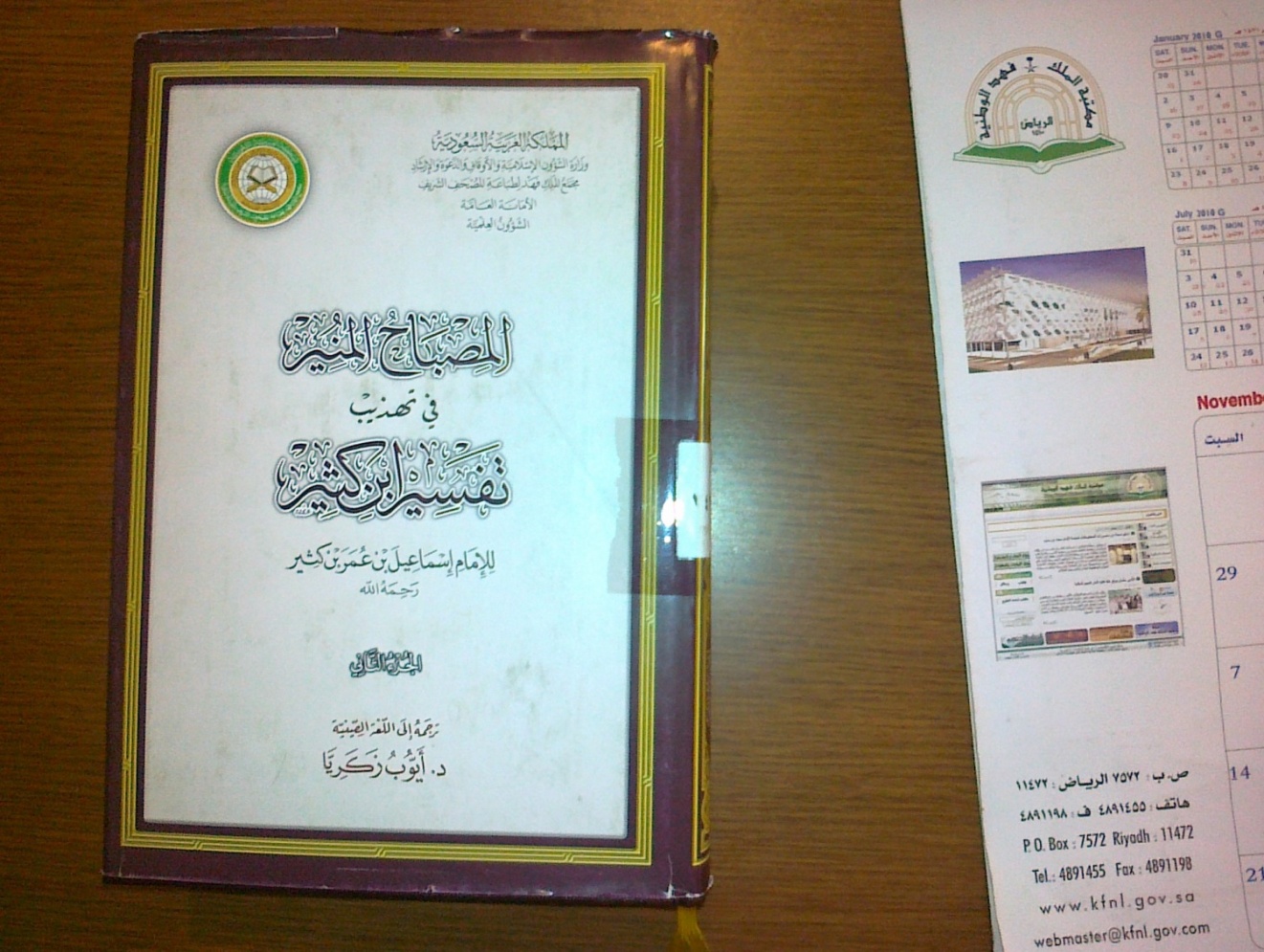 تُرجم كتاب "رياض الصالحين" للإمام النووي إلى اللغة السواحلية في مجمع الملك فهد لطباعة المصحف الشريف بالمدينة المنورة عام 1431هـ، ترجمة عثمان محمد علي، وصدر في مجلدين كبيرين (1218 ص).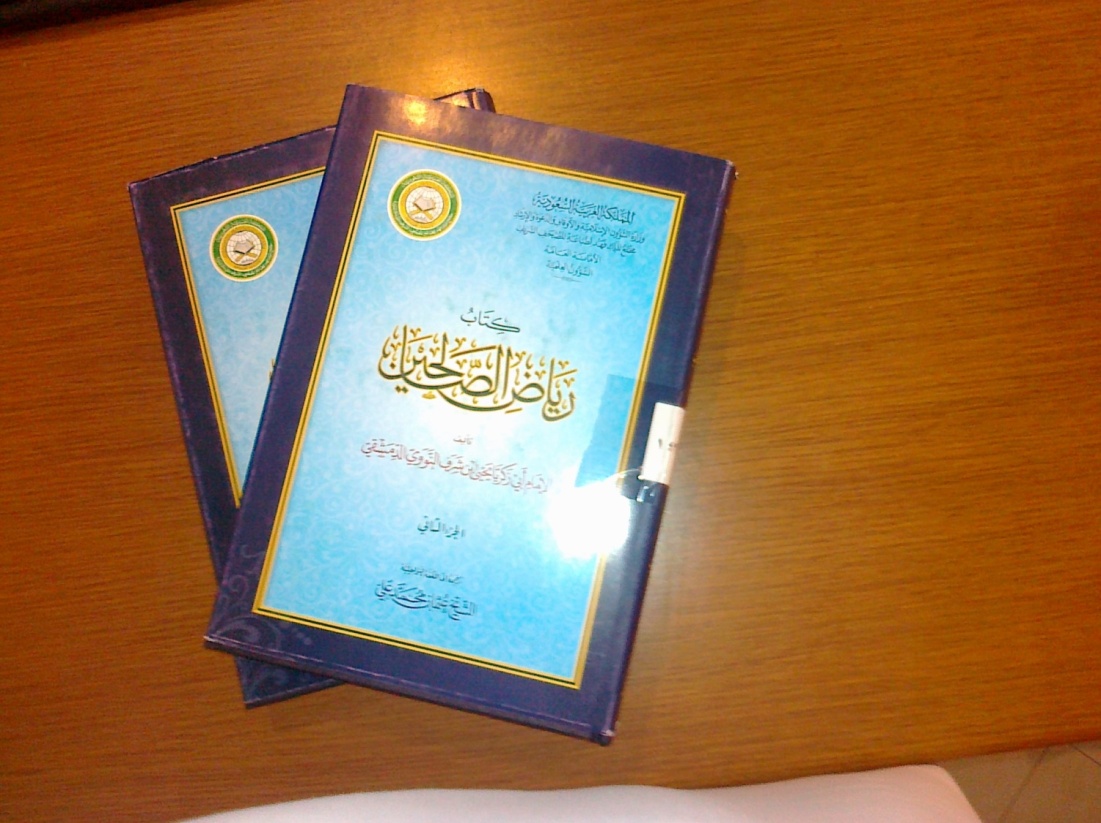 تُرجم إلى اللغة الأردية كتاب: "اللباب في فقه السنة والكتاب" (فقه كتاب وسنت...) للأستاذ محمد صبحي حسن حلاق، وصدر عن مكتبة دار السلام بالرياض عام 1431هـ، ويقع في (710 ص).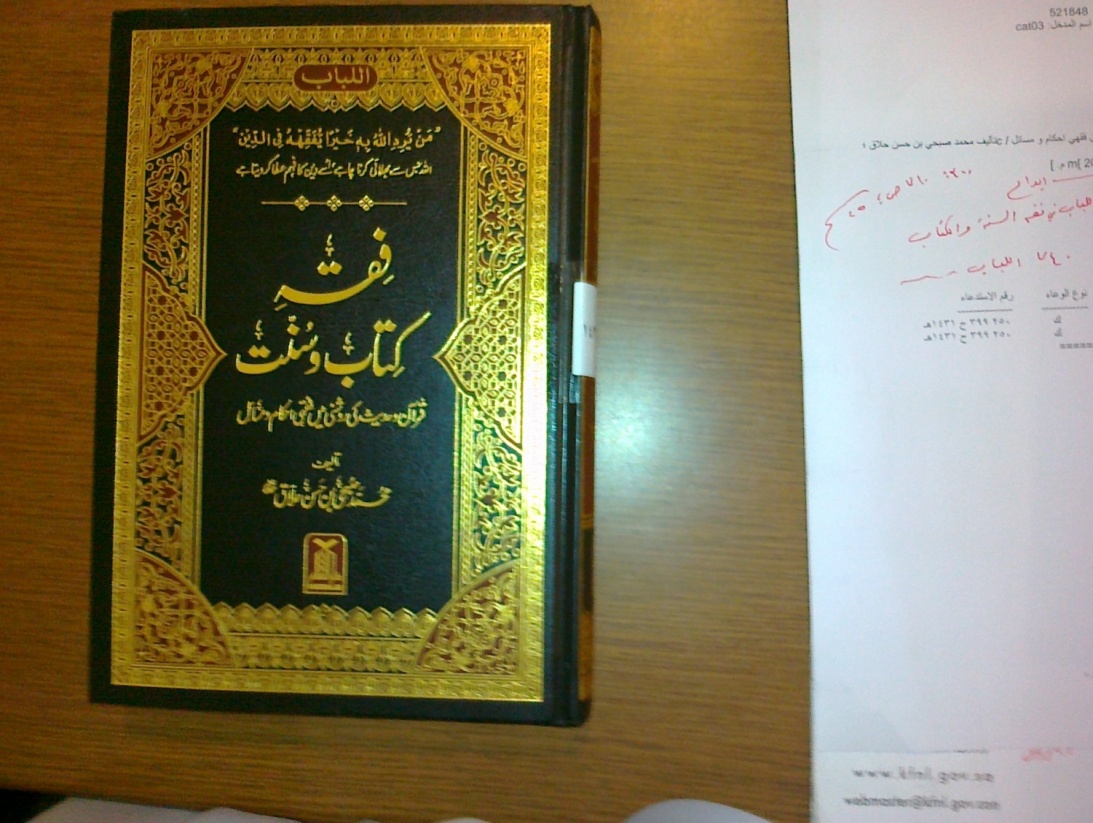 "سنن النسائي"، تمت ترجمتها إلى اللغة الأردية مع فوائد، عن طريق حافظ محمد أمين، وتحقيق وتخريج أبي طاهر زبير علي زئي، وتنقيح وتصحيح وإضافات حافظ صلاح الدين يوسف وآخرين، وصدر عن مكتبة دار السلام بالرياض في طبعة أنيقة عام 1432هـ، 6 مج.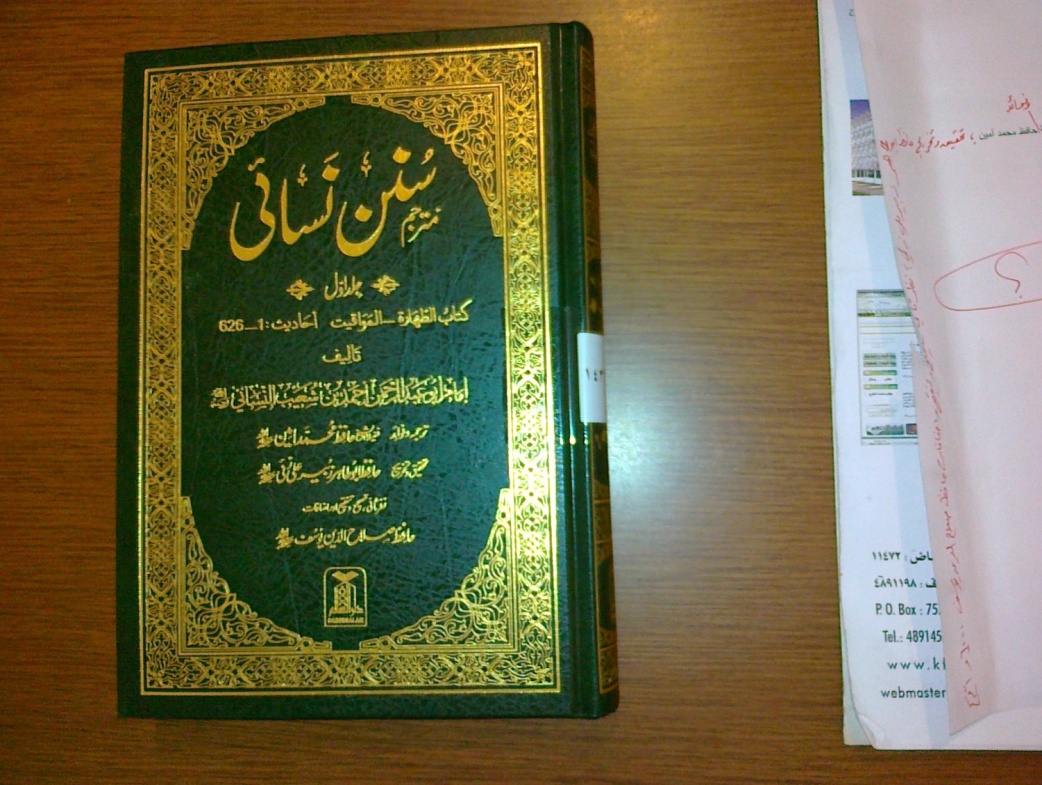 ومن الكتب المترجمة إلى الفرنسية: من القصص القرآني/ عبدالمنعم الهاشمي.- بيروت: دار ابن حزم، 1432هـ، 332 ص.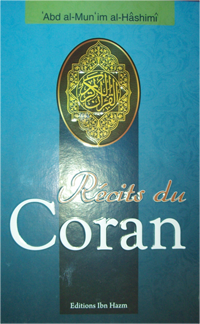 مؤتمر في كتابصدر كتاب ضخم بعنوان "السجل العلمي لمؤتمر الفقه الإسلامي الثاني: قضايا طبية معاصرة"، الذي نظمته جامعة الإمام محمد بن سعود الإسلامية بالرياض، وصدر عن الجامعة نفسها عام 1431هـ، ويقع في (5) مجلدات (5113 ص)، واحتوى على (88) بحثًا.ومن أهم بحوث هذا المؤتمر القيِّم:- التداوي بالوسائل الطبية المعاصرة.- أحكام التداوي (قواعد وضوابط)- أثر التداوي في الصلاة والصيام .- التداوي بالمحرمات: قواعد وضوابط.- التداوي بالمحرمات "استخدام الصمامات الخنزيرية في العلاج البشري".- أحكام فقهية متعلقة بصناعة الدواء.- البنوك الطبية: واقعها وأحكامها.- بنوك الحيامن وضوابطها في الفقه الإسلامي.- حكم تحديد جنس الجنين في الشريعة الإسلامية.- الأحكام الفقهية المتعلقة بتحسين النسل.- إسقاط العدد الزائد من الأجنة الملقحة صناعياً.- إنعاش الخديج.- الضوابط الشرعية للعمليات التجميلية.- طبيعة المسؤولية والتزام الطبيب في الجراحة التجميلية.- أحكام التقشير الكيميائي للبشرة في الفقه الإسلامي.- زراعة الشعر وإزالته التجميلية.- عملية تجميل الثدي.- امتناع الطبيب عن العلاج بين الشريعة والقانون.- إيقاف الإنعاش القلبي والرئوي.- هدايا الشركات العاملة في المجال الطبي.- ضوابط الإعلانات الطبية في الشريعة الإسلامية.- العلاقة مع شركات الأدوية والصناعة الطبية.- الخطأ الطبي بين الشرع والقانون.- التعويض عن الأضرار البدنية الناشئة عن الأخطاء الطبية: دراسة مقارنة بين الشريعة الإسلامية والقانون الوضعي.- شروط المساءلة عن الخطأ الطبي وبعض المبادئ القضائية.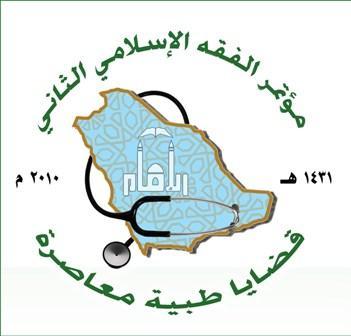 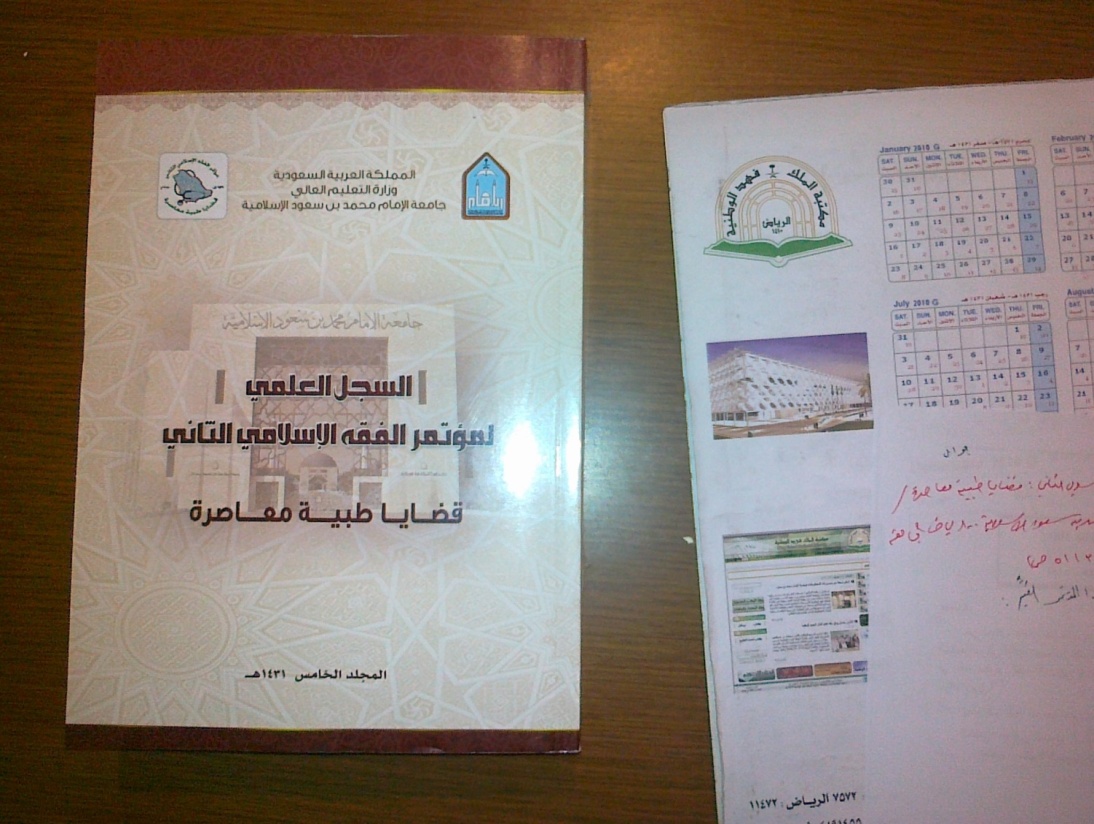 *     *     *وصدر كتاب "الحبّ في القرآن الكريم" الذي تضمَّن أبحاث الدورة الرابعة عشرة للمؤتمر العام لمؤسسة آل البيت الملكية للفكر الإسلامي، الذي انعقد في عمَّان من 22-24 شعبان في عام 1428هـ، وصدر عن المؤسسة نفسها عام 1431ه، ويقع في 613ص.ومن أبحاث هذا المؤتمر:- المضمون الأخلاقي لمفهوم الحبّ في القرآن الكريم.- وجوب المحبة والرحمة بين المؤمنين في القرآن الكريم.- الحبّ مدخل الدين إلى النفس الإنسانية لتأنيسها بالسلم مع الذات والغير وتجليات ذلك في القرآن الكريم.- حبّ الناس بعضهم لبعض.- صناعة الحبّ في الإسلام.- الحبّ في القرآن: العلاقات الأسرية نموذجاً.- المحبة هي سرّ الجاذبية في الإسلام.- سمو الحبّ في القرآن الكريم وآثاره الإنسانية.- لغة الحبّ في القرآن الكريم.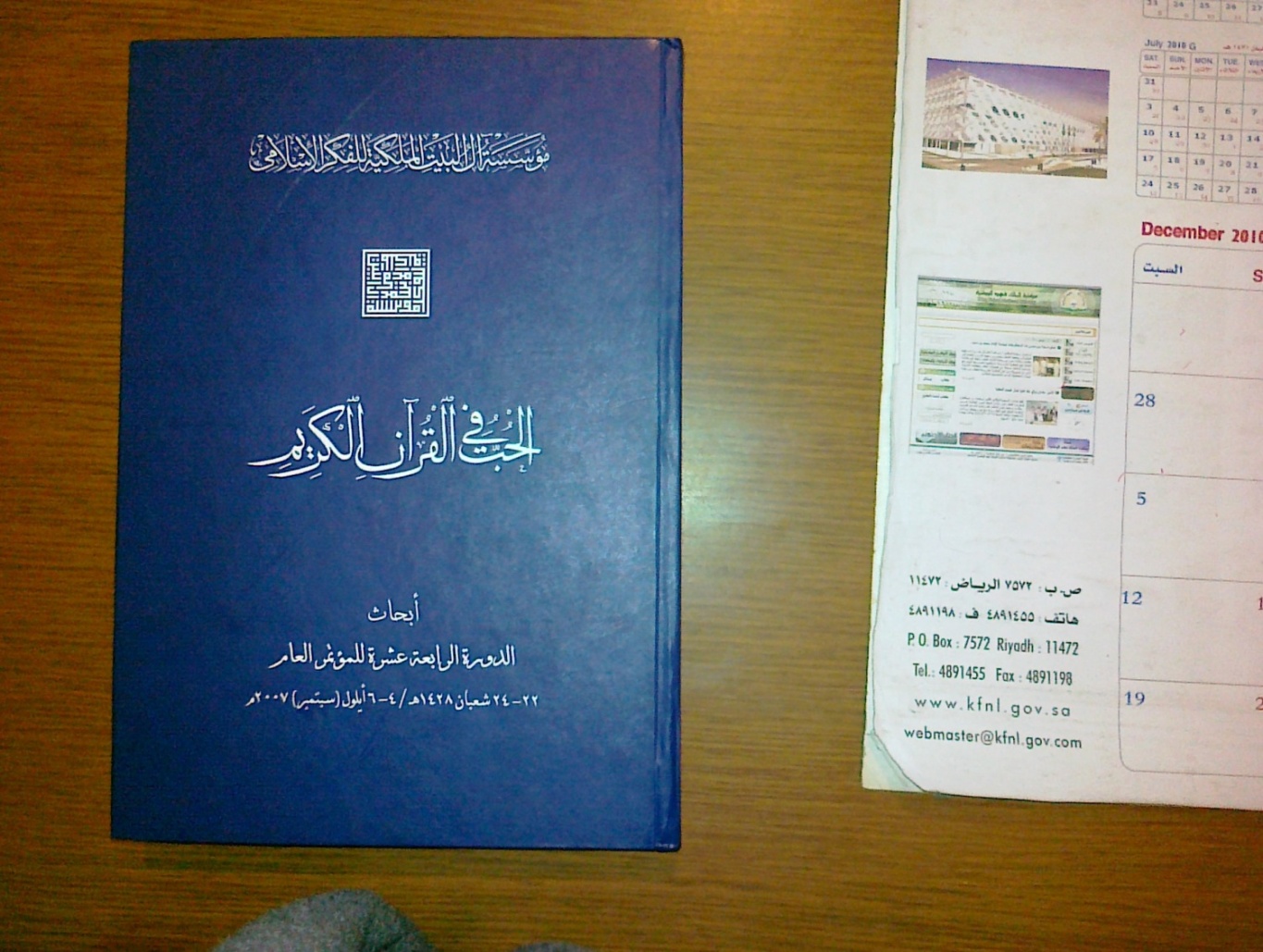 سلاسل قيمةسلسلة قيمة يقوم بتأليفها الشيخ عبدالرحمن بن محمد الحذيفي عن أئمة الحرم المكي حسب القرون. وقد صدر أولها بعنوان: "الغيث الهاتن من تراجم أئمة وخطباء المسجد الحرام في القرن الهجري الثامن".والآخر عنوانه: "السفر الجامع لأئمة وخطباء المسجد الحرام في القرن الهجري التاسع".وكلاهما صدر من مكتبة الأسدي بمكة المكرمة عام 1432هـ، ويقع الأول في 479 ص، والآخر في 696 ص.ويقدم المؤلف عمله هذا خدمة لمكة المكرمة التي ولد فيها، وتزود من خيرها، وتنور بنورها الذي عمَّ مشارق الأرض ومغاربها..وذكر أن الدافع له في إخراج تراجم كل قرن على حدة، هو أن التسلسل الزمني يسهل عملية تناول كل قسم على حدة، بجمع أكثر مادة حوله، ومن ثم إعطائه حقه في الترجمة قد المستطاع.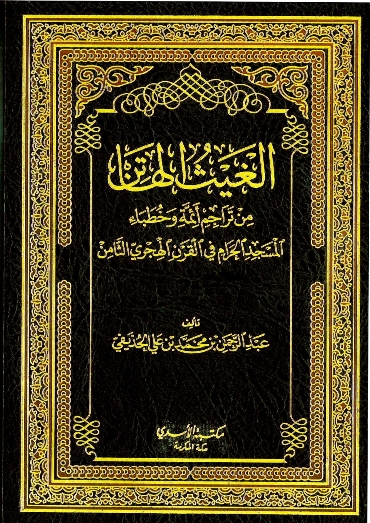 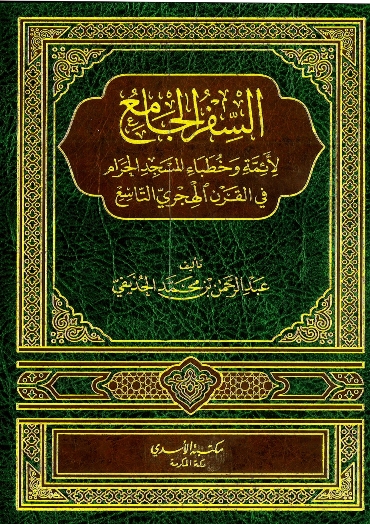 - في كتابه "من أخطاء الأزواج" التي عددها مؤلفه الأستاذ محمد بن إبراهيم الحمد، وهو الحلقة العاشرة التي يصدرها في (سلسلة أخطاء في السلوك والتعامل) وقد طبع في دار ابن خزيمة بالرياض عام 1419هـ، ذكر (32) خطأ يقع فيها الأزواج، أوردها تنبيهاً وتذكيراً، ومحاولة في العلاج، ورغبة في أن يكون البيت المسلم محضن تربية، ومستقرَّ رحمة وسعادة، ومن هذه الأخطاء.- التقصير في برِّ الوالدين بعد الزواج.- الاستهانة بالزوجة.- التخلي عن القوامة وتسليم القيادة للزوجة.- أكل مال الزوجة بالباطل.- كثرة لوم الزوجة وانتقادها.- إطالة المكث خارج المنزل وقلة الجلوس مع الأهل.- الجهل بعوارض المرأة الطبيعية.- ضرب المرأة بلا مسوِّغ- الاستعجال في شأن الطلاق.- ذمّ الزوجة بعد فراقها.- إضاعة الأولاد بعد طلاق الزوجة.ومن عناوين هذه السلسلة المباركة التي أخرجها المؤلف جزاه الله خيراً، مع إيجاز وتشويق وضرب أمثلة، وإحاطة بالموضوعات من جوانبها، وكلها صادرة عن دار ابن خزيمة بالرياض:- عقوق الوالدين: أسبابه، مظاهره، سبل العلاج.- قطيعة الرحم: المظاهر، الأسباب، سبل العلاج. - التقصير في تربية الأولاد: المظاهر، سبل الوقاية والعلاج.- الكذب: مظاهره وعلاجه. - سوء الخُلق: مظاهره، أسبابه، علاجه.- أخطاء في أدب المحادثة والمجالسة.- التقصير في حقوق الجار.-  أخطاء في مفهوم الزواج.-  من أخطاء الأزواج.-  من أخطاء الزوجات.- لماذا تدخن؟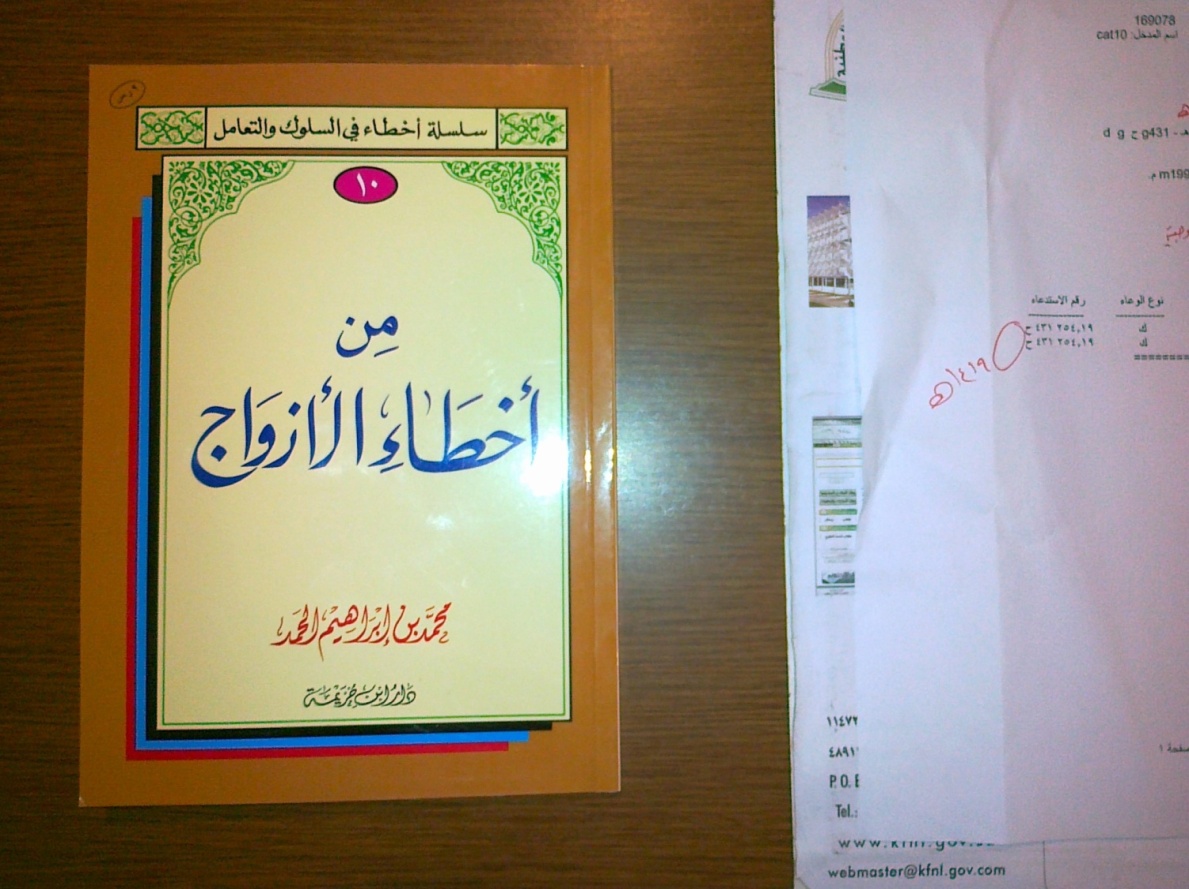 مجموعة مباركةالعلامة محمد الخضر حسين شيخ الأزهر وعلاّمة بلاد المغرب، المتوفى سنة 1377هـ، له كتب وبحوث قيمة ومنتشرة، وقد اعتنى بها من جديد ابن أخيه المحامي علي الرضا الحسيني ونشرها مفردة، ثم جمعها كلها مع أعمال أخرى تخصه وأصدرها بعنوان: موسوعة الأعمال الكاملة للإمام محمد الخضر الحسين.- دمشق: دار النوادر، 1431هـ، 15 مج.وهذا سرد بمحتويات هذه المجموعة المباركة، وفيها عناوين مؤلفاته المطبوعة بحلة وعناية جديدة:- أسرار التنزيل: تفسير آيات قرآنية كريمة.- بلاغة القرآن.- دراسات في الشريعة الإسلامية- محمد رسول الله وخاتم النبيين صلى الله عليه وسلم.- تراجم الرجال.- الشريعة الإسلامية صالحة لكل زمان ومكان.- محاضرات إسلامية - رسائل الإصلاح.- الدعوة إلى الإصلاح.- دراسات في العربية وتاريخها.- دراسات في اللغة.- الخيال في الشعر العربي ودراسات أدبية.- ديوان خواطر الحياة.- نقض كتاب "في الشعر الجاهلي".- نقض كتاب "الإسلام وأصول الحكم".- جبهة الدفاع عن إفريقيا الشمالية.- القاديانية والبهائية.- الهداية الإسلامية.- أحاديث في رحاب الأزهر.- تونس وجامع الزيتونة.- من أوراق ومذكرات الإمام محمد الخضر حسين (رسائل الخضر).- الرحلات.- هدى ونور.- السعادة العظمى.- المغني عن الحفظ والكتاب.- الإرث الفكري للإمام محمد الخضر حسين.-  كتابات حول الإمام محمد الخضر حسين.- الإمام محمد الخضر حسين بأقلام نخبة من أهل الفكر.- ملتقى الإمام محمد الخضر حسين في الجزائر. – الإمام محمد الخضر حسين وإصلاح المجتمع الإسلامي: تونس.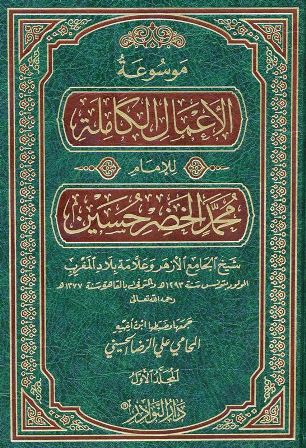 صدرت المجموعة الحادية عشرة (رمضان 1429هـ) من "لقاء العشر الأواخر بالمسجد الحرام".- بيروت: دار البشائر الإسلامية، 1430هـ، السلسلة (124- 134). وتحتوي على الرسائل المحققة التالية:- المسائل الست الكرام المتعلقة بجمع أحاديث الإحرام والبيت الحرام وتفضيل البلد الحرام على المدينة المنورة على ساكنها الصلاة والسلام/ مرعي بن يوسف المقدسي الحنبلي (ت 1133هـ)؛ تحقيق نظام بن محمد صالح يعقوبي.- مسألة وجوب تخميس الغنيمة وقسم باقيها/ يحيى بن شرف النووي (ت 676هـ)؛ تحقيق عبدالرؤوف بن محمد الكمالي.- الجواب الجليل عن حكم بلد الخليل/ أحمد بن علي بن حجر العسقلاني (ت 852هـ)؛ تحقيق عبدالستار أبو غدة.- شفاء السالك في إرسال مالك/ الملا علي سلطان القاري (ت 1014هـ)؛ تحقيق يونس عزيزو المكناسي.- فتح المنان ببيان الرسل التي في القرآن/ أحمد بن أحمد السجاعي الشافعي (ت 1197هـ)؛ تحقيق راشد بن عامر الغفيلي.- جزء فيه اعتقاد أهل السنة/ أبو بكر بن قاسم الرحبي (ت 749هـ)؛ تحقيق وليد بن محمد العلي.- جزء فيه أحاديث عوال وحكايات وأشعار/ محمد بن عبدالواحد ضياء الدين المقدسي (ت 643هـ)؛ تحقيق محمد بن ناصر العجمي.- إيضاح المقالة فيما ورد بالإمالة/ يوسف بن حسن بن عبدالهادي المقدسي (ت 909هـ) تحقيق سعاد صبيح الصبيح.- جزء فيه الذبُّ عن الإمام الطبراني رحمه الله تعالى/ محمد بن عبدالواحد ضياء الدين المقدسي (ت 643هـ)؛ تحقيق نظام بن محمد صالح يعقوبي.- طبقات الحفاظ، وأسماء المدلسين/ محمد بن أحمد الذهبي (ت 748هـ)، تحقيق محمد زياد بن عمر التكلة.- تحفة الأحباب في الكنى والألقاب/ محمد بن محمد مرتضى الزبيدي (ت 1205هـ)؛ تحقيق محمد فاتح قايا.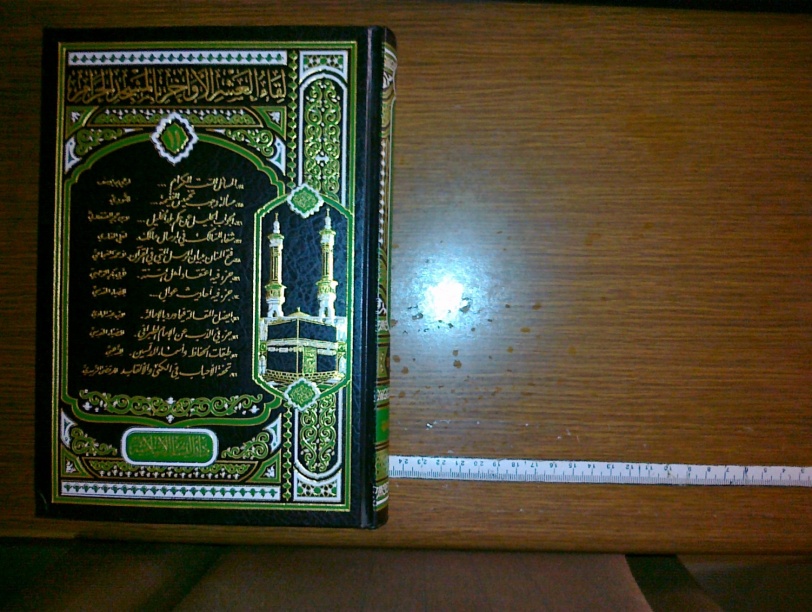 *  أبحاث مالكية مغربية/ فاروق حمادة.- دمشق: دار القلم، 1430هـ، 288 ص.تحتوي على البحوث التالية:- مدونة الإمام سحنون.- النهضة الفقهية في الدولة الموحدية.- المذهبية في فكر ابن رشد الحفيد.- ريادة القاضي عبدالوهاب الفقهية.- أحكام الحضانة سياج لحماية الأسرة.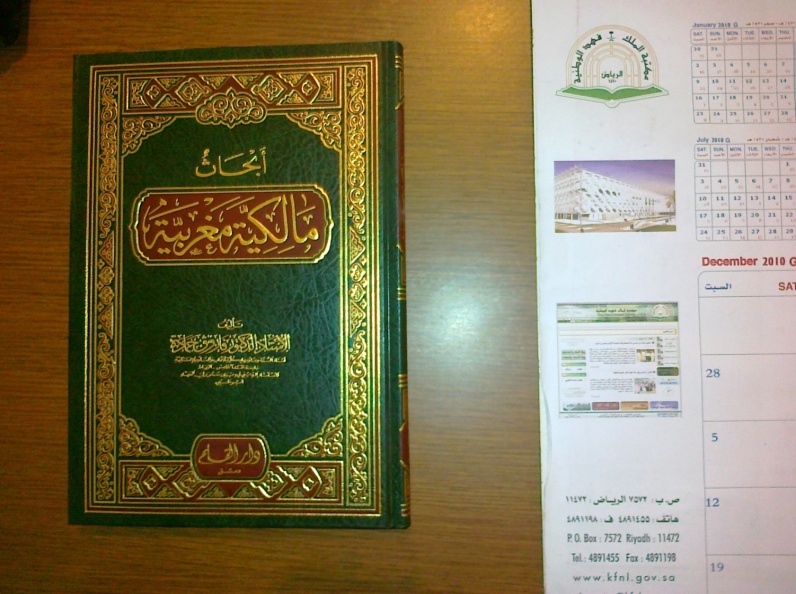 * دراسات في تاريخ العلوم العربية/ جمعها وقدم لها محمد أبطوي.- الدار البيضاء: مؤسسة الملك عبدالعزيز آل سعود للدراسات الإسلامية، 1428هـ 100، 218 ص.البحوث العربية فيها:- رسالة في الحساب الهوائي لنجم الدين الكاتبي/ دراسة وتحقيق وتحليل مصطفى موالدي.- رسالة ابن رشيق السبتي في تصنيف العلوم الرياضية/ إدريس المرابط.- الحيل والأثقال في الغرب الإسلامي الوسيط: مساهمة في دراسة التقليد الميكانيكي العربي/ محمد أبطوي.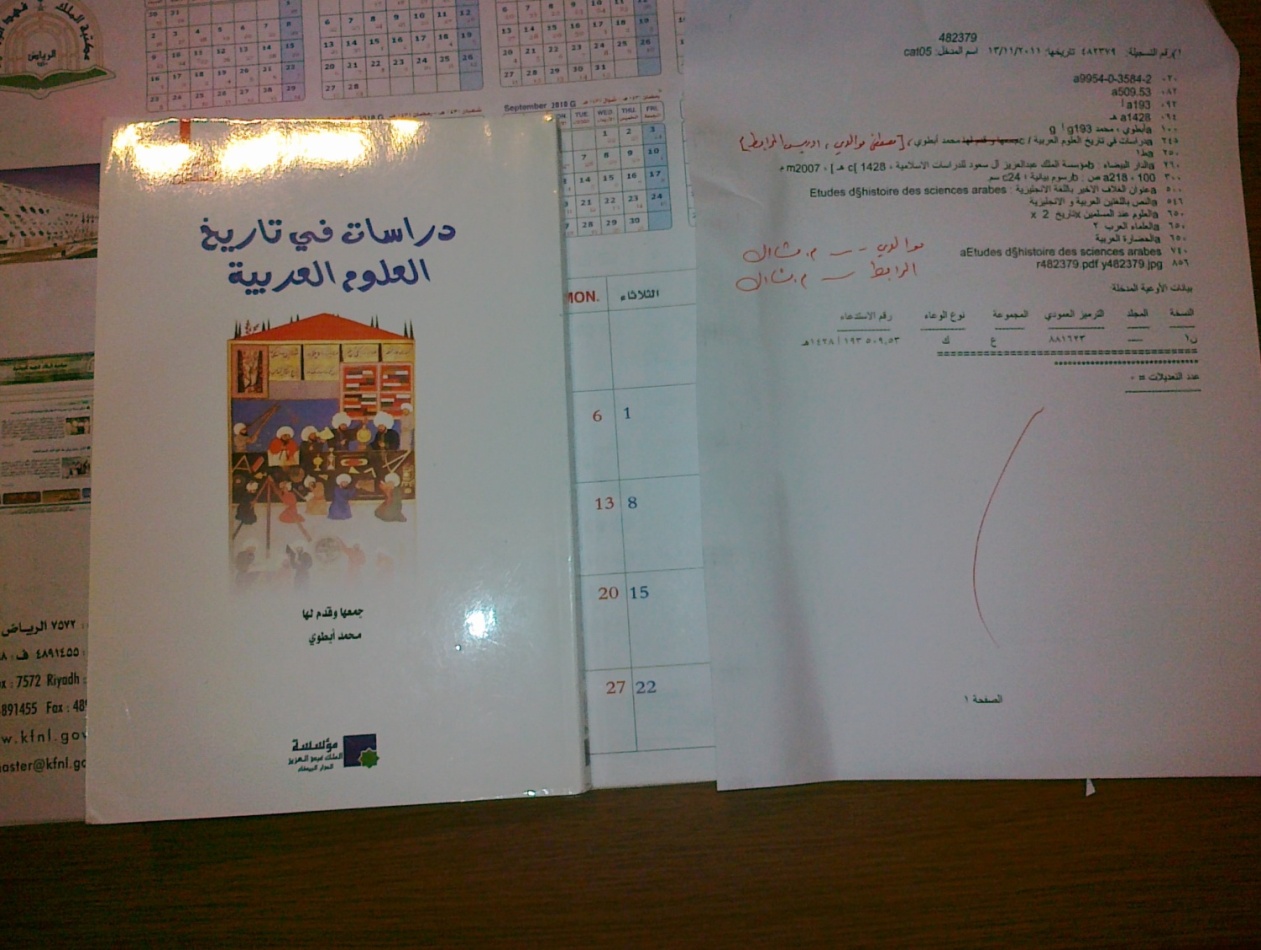 العلم من كتابقالَ عَليٌّ رضيَ اللهُ عنه: يا طَالِبَ العِلمِ، إِنَّ العِلْمَ ذُو فضَائلَ كَثِيرَةٍ، فَرَأسُهُ التَّوَاضُعُ، وَعَيْنُهُ البَرَاءَةُ مِنَ الحَسَدِ، وَأُذُنهُ الفَهْمُ، وَلِسانُهُ الصِّدْقُ، وَحفظُهُ الفَحْصُ، وَقَلْبُهُ حُسْنُ النِّيَّةِ، وَعَقْلُهُ مَعرِفَةُ الأَشيَاءِ وَالأُمُورِ الوَاجِبَةِ، وَيَدُهُ الرَّحمَةُ، وَرِجلُهُ زِيَارَةُ الْعُلَمَاءِ، وَهِمَّتُهُ السَّلامَةُ، وَحِكْمَتُهُ الوَرَعُ، وَمُستَقَرُّهُ النَّجَاةُ، وَقَائدُهُ العَافِيَةُ، وَمَرْكِبُهُ الوَفَاءُ، وَسِلَاحُهُ لِينُ الكَلِمَةِ، وَسَيفُهُ الرِّضَى، وَقَوْسُهُ المُدَارَاةُ، وَجَيْشُهُ مُجَاوَرَةُ العُلَماءِ، وَمالُهُ الأَدَبُ، وَذَخِيرَتُهُ اجْتِنَابُ الذُّنُوبِ، وَزَادُهُ المَعْرُوفُ، وَمَاؤُهُ المُوَادَعَةُ، وَدَلِيلُهُ الهُدَى، وَرفِيقُهُ صُحْبَةُ الأَخيَارِ. (الجامع لأخلاق الراوي للخطيب البغدادي ص 96).دعاء من كتابدعا أعرابي فقال: اللهم إني أعوذُ بك من الذلِّ إلاّ لك، ومن الفقرِ إلاّ إليك.وقف شيخ  أعرابي عند باب الكعبة فقال: يا رب! سائلك عند بابك، مضت أيامه، وبقيت آثامه، وانقطعت شهوته، وبقيت تبعته، فارضَ عنه يا رب، وإن لم ترضَ عنه فاعفُ عنه، فقد يعفو السيد عن عبده وهو عنه غير راض. اللهم إنك أمرتنا أن نعفو عمَّن ظلمنا، وقد ظلمنا أنفسنا فاعفُ عنا.قال أعرابي في دعائه: تظاهرتْ يا ربّ عليَّ منك النعم، وتكاثفتْ مني عندك الذنوب، فأحمدكَ على النعم التي لا يحصيها أحد غيرك، وأستغفركَ من الذنوب التي لا يحيطُ بها إلا عفوك.(بهجة المجالس)قال أعرابي أبطأ عنه ابنه فخافه: اللهم إن كنتَ أنزلتَ به بلاء فأنزل معه صبراً، وإن كنت وهبتَ له عافيةً فأفرغ عليه شكراً. اللهم إن كان عذاباً فاصرفه، وإن كان صلاحاً فزد فيه، وهب لنا الصبرَ عند البلاء، والشكرَ عند الرخاء.قال سعيد بن المسيِّب: مرَّ بي صلة بن أشيم، فقلت: ادعُ لي.فقال: رغَّبكَ الله فيما يبقى، وزهَّدك فيما يفنى، ووهب لك اليقين الذي لا تسكنُ النفوسُ إلا إليه، ولا يعوَّلُ في الدينِ إلا عليه. اللهم إني أحبُّ طاعتك وإن قصَّرتُ فيها، وأكرهُ معصيتك وإن ركبتُها، فتفضَّل عليَّ بالجنةِ وإن لم أستحقَّها، وخلِّصني من النار وإن استوجبتُها. اللهم إني أسألك الإقبالَ عليك، والإصغاءَ إليك، والفهمَ عنك، والبصيرةَ في أمرك، والنفاذَ في طاعتك، والمراقبةَ على إرادتك، والمبارزةَ في خدمتك، وحسنَ الأدب في معاملتك، والتسليمَ والتفويضَ إليك. (محاضرات الأدباء)تذكير من كتابيقول شقيق البلخي رحمه الله: وافقني الناسُ في أربعة أشياء قولاً وخالفوني فيها فعلاً: قالوا: إنا عبيدٌ لربٍّ واحد وهم يعملون عمل الأحرار، وقالوا: إن الله لأرزاقنا كفيل ولا تطمئن قلوبهم إلا بالشيء، وقالوا: إن الآخرة خيرٌ من الأولى وهم يجمعون المال للدنيا، وقالوا: لا بدَّ من الموت وهم يعملون أعمال قوم لا يموتون!     *       *أنشد بعضهم: إذا ما عدَتِ النفس     عن الحقِّ زجرناهاوإن مالت إلى الدنيا     عن الأخرى منعناهاتُخادعنا ونَخدعها        وبالصبر غلبناهالها خوف من الفقر      وفي الفقر أنخناها    *      *    -   وقال أبو معاوية الأسود: إن كنتَ تريد لنفسكَ الجزيل فأقلل نومكَ بالليل الطويل، اقبلْ من اللبيب الناصح إذا أتاك بأمر واضح، لا تهتمنَّ بأرزاق من تخلِّف فلستَ بأرزاقهم تُكلَّف، وطِّن نفسكَ للمقال إذا وقفتَ بين يدي ربّ العزَّة للسؤال، قدِّم صالح الأعمال ودعْ كثرة الأشغال، بادر ثم بادر قبل نزول ما يحاذر... (عيون الحكايات لابن الجوزي ص 75، 91، 151).قال الفضيل بن عياض: خصلتان يقسِّيان القلب: كثرة الكلام، وكثرة الأكل.(بهجة المجالس)وقفات من كتابسُئل بعض الصوفية: لِمَ وُصِفَ الله بخير الرازقين؟ فقال: لأنه إذا كُفِرَ به لم يقطع رزقه عن الكافر. (المختار من نوادر الأخبار للمقَّري).قال المنصور يوماً لجنده: صدق القائل: أجعْ كلبك يتبعك. فقال بعضهم: كلا، فربما يلوِّحُ له غيرُك برغيف فيتبعه ويَدعك، فقد قيل: منعُ خيرك يدعو إلى صحبة غيرك.فقال: صدقت.     (محاضرات الأدباء)وصايا وتجارب من كتابالشَّرَهُ في المال دناءة، وفي العلم نباهة.قال مسهر: سألت مالكاً عن شيء فقال: لا تسألني عما لا تريد فتنسى ما تريد!قال عمر بن عبد العزيز لرجل كان يكثر الصياح والجلبة: اخفضِ الصوت، فلو نيلَ خيرٌ برفعِ الصوتِ لأدركهُ الحميرُ والكلاب.قيل لرجل زال ملكه: ما كان سببُ زوال ملكك؟فقال: تدبيرُ الأمر بالهوى، وتأخيرُ عمل اليوم إلى غد.إذا ذهب الوفاءُ نزل البلاء!أحسن الذي قال: إن الأخ الصالح خيرٌ لك من نفسك، لأن النفسَ أمَّارة بالسوء، والأخ لا يأمرك إلا بالخير.من عاشر الإخوان بالمكر، كافؤوه بالغدر.قال عمر رضي الله عنه: إدمانُ اللقاء سببُ الجفاء.(محاضرات الأدباء)قالوا: النعمة إذا شُكرت مَرَّتْ، وإذا كُفِرَت فرَّتْ.قال الإمام الشافعي: من ضيَّع حقَّ الله تعالى فهو لما سواه أضيع.(معيد النعم ومبيد النقم للسبكي)كان يقال: شرُّ الأمراء أبعدهم من العلماء، وشرُّ العلماء أقربهم من الأمراء!قال أبو حاتم: أربحُ التجارة ذكرُ الله، وأخسرُ التجارة ذكرُ الناس.قال لقمان لابنه: يا بنيَّ تواضعْ للحقِّ تكنْ أعقلَ الناس.قال المثنى بن حارثة الشيباني: لأن أموتَ عطشاً أحبُّ إليَّ من أن أخلف موعداً.قال الحكماء: من خاف الكذب أقلَّ المواعيد.قال الأصمعي: كان يقال: لا يجتمعُ عشرةٌ إلا وفيهم مقاتل أو أكثر، ويجتمعُ ألفٌ ليس فيهم حليم!                                            (بهجة المجالس)فائدة من كتابرسالة في الكلام على آية الأمر بالمعروف والنهي عن المنكر" للعلامة مفتي الشافعية بدمشق نجم الدين الغزي، المتوفى سنة 1061هـ، صدر محققاً عام 1426هـ عن المكتبة الإسلامية بالقاهرة، ويشتمل على (53) مسألة، وهو تعليق على الآية 104 من سورة آل عمران {وَلْتَكُن مِّنكُمْ أُمَّةٌ يَدْعُونَ إِلَى الْخَيْرِ وَيَأْمُرُونَ بِالْمَعْرُوفِ وَيَنْهَوْنَ عَنِ الْمُنكَرِ وَأُوْلَـئِكَ هُمُ الْمُفْلِحُونَ}. ومن هذه المسائل:- غربة الآمر بالمعروف والناهي عن المنكر في آخر الزمان.- الأمر بالمعروف حكمه تابع للمأمور به، وأما النهي عن المنكر فواجب كله.- كيفية مباشرة الإنكار ومراتبه.- من يؤمَر ومن يُنهَى.- لماذا قدِّم الأمر بالمعروف والنهي عن المنكر على الإيمان بالله.- عاقبة ترك الأمر بالمعروف والنهي عن المنكر.- العفو والصبر أفضل في حقّ المحتسب.- وجه ذكر الأمر بالمعروف والنهي عن المنكر في الغالب معاً.- الصداقة التي تمنع من الأمر بالمعروف والنهي عن المنكر تنقلب عداوة في الدنيا والآخرة.- العلماء يحتسبون على العوام، والعوام لا يحتسبون على العلماء، إلا في المعلوم من الدين بالضرورة.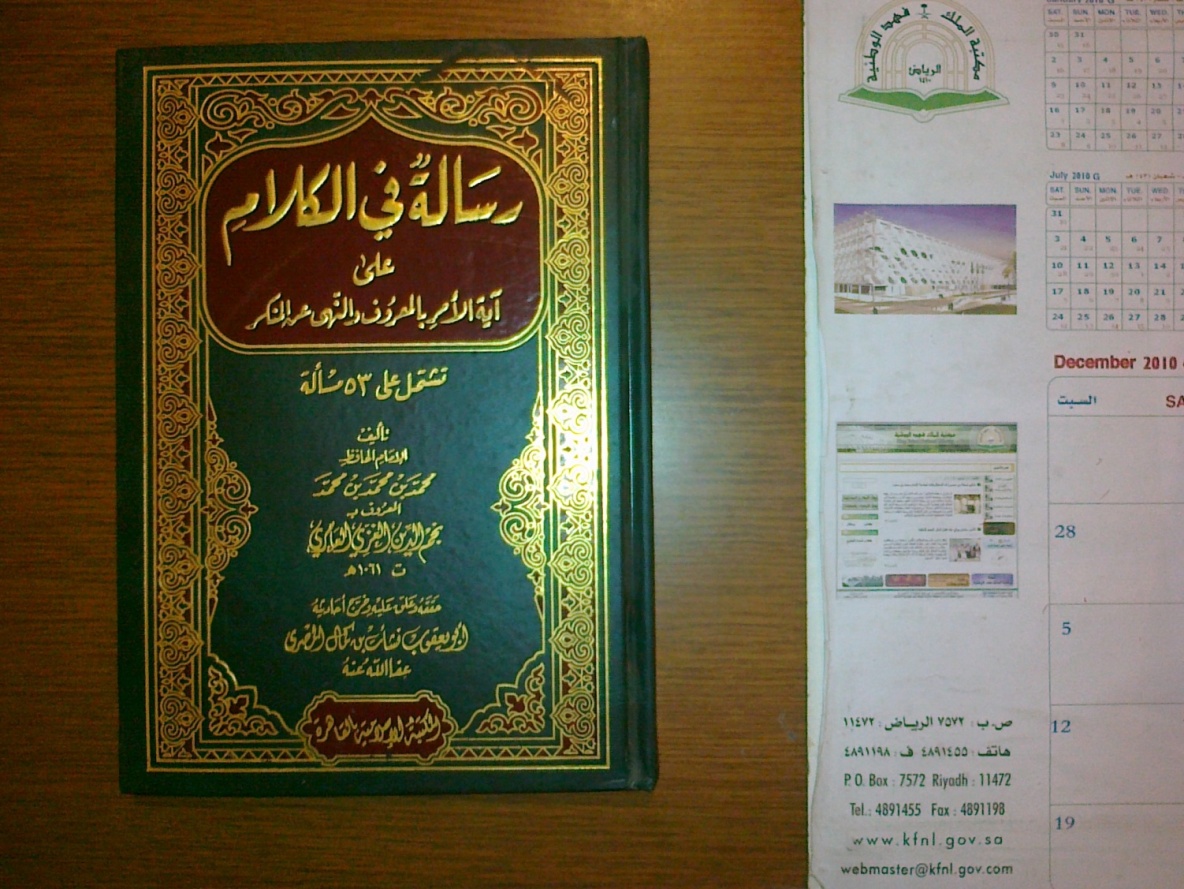 "القواعد الذهبية للاستفادة من الكتب الشرعية" جمعه ورتبه إسماعيل بن إبراهيم آل عضامي، وصدرت طبعته الخامسة عن مكتبة أولاد الشيخ للتراث بالقاهرة عام 1431هـ، وقد أورد فيه (40) قاعدة للاستفادة من الكتب الشرعية، منها:- صياغة الأهداف.- التغلب على الملل والكسل.- أسباب النسيان وعلاج ضعف الذاكرة.- حفظ المتون العلمية.- التدرج في القراءة وطلب العلم.- كيف تثبت المعلومات في عقلك.- طرق الحصول على المعلومات.- كيفية الاستفادة من المخطوطات وكيفية الحصول عليها.- الاعتزاز بالعلم والتماس العزة به وعدم إذلاله.- في اقتضاء العلم العمل.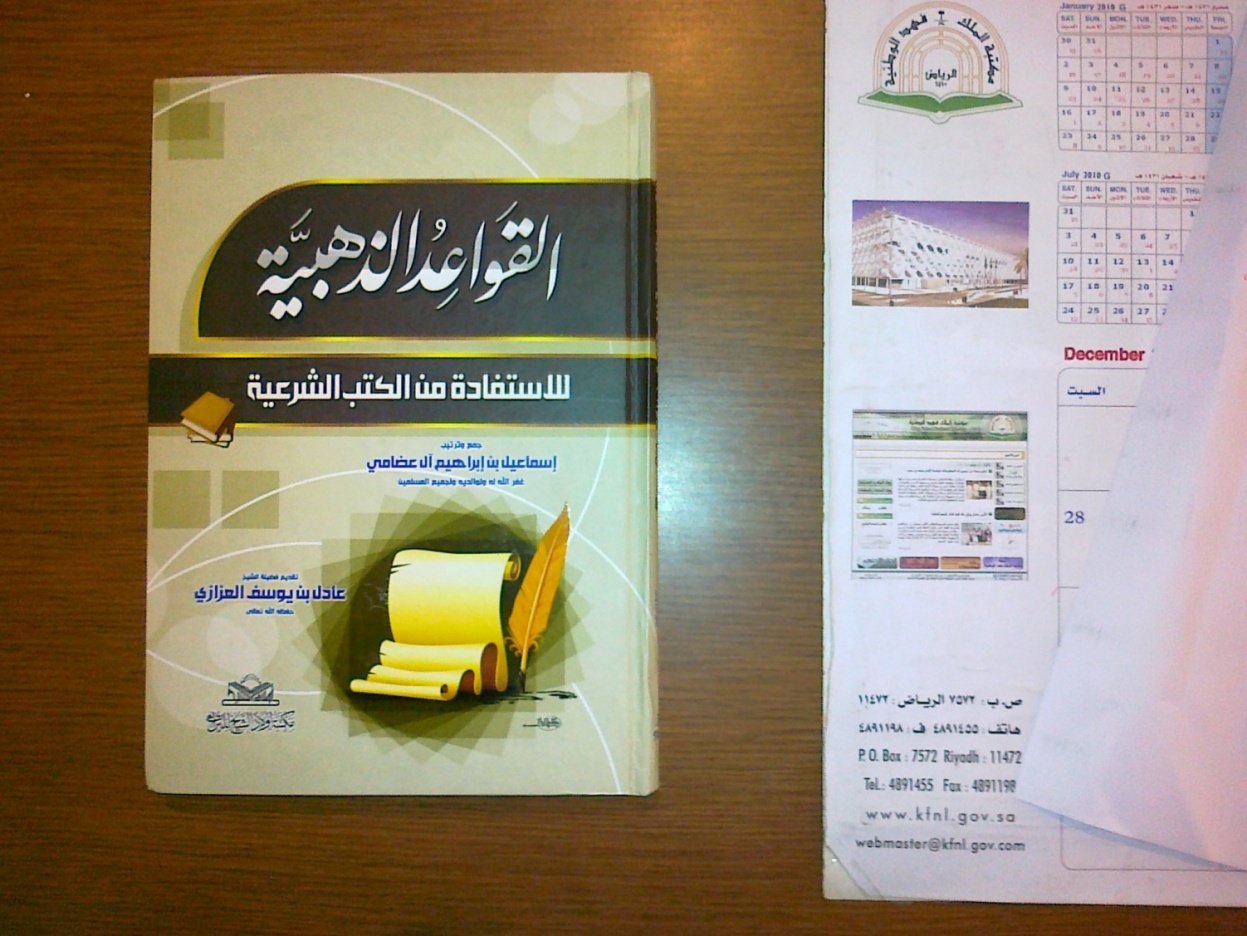 ورد في كتاب "رجال لهم آثار" للأستاذ عبدالله الطنطاوي، الذي ورد ذكره ضمن "أخبار الكتاب الإسلامي" في هذا العدد، أن الأستاذ معروف الدواليي عندما كان يدرس القانون الروماني في جامعة باريس، أفصح مستشرق يهودي في محاضرة له عن نظرته إلى الشريعة الإسلامية من أنها "متوحشة متخلفة، ولا تصلح إلا للعصور البدائية البائدة، فقال: في الشريعة الإسلامية: إذا استدان شخص من آخر ولم يستطع تسديد دَينه في حينه، يخيَّر الدائن في حبسه، أو استرقاقه، أو أن يقتطع ما يشاء من أعضاء جسمه استيفاء لدينه". فرفع الدواليبي يده يستأذن في الكلام وقال: من أي مرجع جئت بهذا الكلام؟ قال البروفيسور: من عشرات الكتب التي ألفها علماء الإسلام. فقال له الدواليبي: أريد مرجعاً واحداً عن ذلك! فارتبك البروفيسور ولكنه قال بثقة وتحدّ: لا أذكر شيئاً مما تطلب، ولكنني سآتيك بعشرات الكتب التي تتحدث عن هذا الموضوع في المحاضرة القادمة.وفي المحاضرة القادمة نظر إليه في تجاهل، ولكنه قبل أن يبدأ رفع الدواليبي يده وسأل عن المرجع الذي وعد بإحضاره، فقال: نسيته، وسوف آتيك بعدة مراجع في المحاضرة التالية. وطبعاً.. لم يأت بأي مرجع.للأستاذ محمد إبراهيم شادي كتاب في البلاغة عنوانه "علوم البلاغة وتجلي القيمة الوظيفية في قصص العرب"، ورد في ص 8 منه:من أهم وظائف البلاغة:- تتبع سمات القول البليغ وتطور الأداء الجمالي بتطور العصور.- تتبع الأداء البلاغي المعجز في كلام الله تعالى؛ لأن القرآن معجز ببلاغته ونظمه.- مراعاة مستويات الخطاب ومقاماته."في تطور اللغة العربية: بحوث مجمعية في الأصول والألفاظ والأساليب" لمؤلفه محمد حسن عبدالعزيز، صدر عن مكتبة الآداب بالقاهرة عام 1428هـ، ورد في ص 171 من الألفاظ التي عالجها:استقلَّ الطائرة: يشيع في محدث الكلام قولهم: "استقلَّ السيارة أو الطائرة" أي ركب فيها. وبعض النقاد يرى أن هذا الاستعمال لا يوافق الاستعمال اللغوي، وهو استقلَّته الطائرة، والمنقول –كما في اللسان وغيره-: أقلَّ الشيءَ واستقلَّه إذا رفعه وحمله، واستقلَّ الطائرة في طيرانه: نهض للطيران، واستقلَّ النبات: أناف، واستقلَّ القومُ: ذهبوا واحتملوا سارين وارتحلوا.ويقال أيضاً: أقلَّ الشيءَ واستقلَّه: رآه قليلاً.وقد خرَّجه الشيخ محمد علي النجار على القلب، فأصل استقلَّ الطائرة: استقلَّته الطائرة، أي رفعته، أو على أن أصل استقلَّ الطائرة استقلَّ في الطائرة، أي ارتفع، فحذف الحرف.وقد أجاز مؤتمر المجمع في دورته الستين هذا الاستعمال على أن أصله: استقلَّ في الطائرة أي ارتفع، أو على القلب، وأصله: استقلَّته الطائرة.ومن الألفاظ الأخرى التي عالجها المؤلف: النقاهة، رضخ لأمره، انطلى، أسفر عن، متوعِّك، تكتَّم، حاسوب وحوسب، حيَّد وحايد، كبَّد وتكبيد، فاكس: ناسوخ، حولية، كرَّس وقته لطلب العلم، أجَّر البيت، ناكر الجميل، مثلَّجات، مرطَّبات، تلهَّف على الشيء، الدردشة، زراعة الأعضاء ومزرعة الرياح، شجَّعه، مؤهَّل ومؤهَّلات، همَّش، فاقم المشكلة، تترَّس بكذا، راكم المعلومات، التسلية والتسالي، وضَّب، القرف، تقوقع، انصاع، أعال.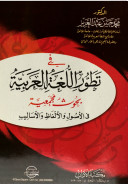 سؤال وجواب من كتابقال أبو الدرداء رضي الله عنه: أعوذُ بالله من تفرقة القلب. قيل: وما تفرقة القلب؟ قال: أن يكون للإنسان مالٌ في كلِّ واد!حمل رجلٌ إلى إبراهيمَ بن أدهم شيئاً فقال: ألك مال؟ قال: نعم. قال: أتحبُّ أكثر منه؟ قال: شديداً.قال: إنك فقير، وأنا لا أقبل الصلة إلا من غني!قال رجلٌ لابن عباس رضي الله عنهما: ادعُ الله أن يغنيني عن الناس.فقال: إن حوائج الناس يتصل بعضها كاتصال الأعضاء، فمتى يستغني المرء عن بعض جوارحه؟ ولكن قل: أغنني عن شرارِ الناس. (محاضرات الأدباء)قال الحجّاج لابن القريَّة: من أعقلُ الناس؟قال: الذي يُحسن المداراةَ مع أهل زمانه. (الشكوى والعتاب للثعالبي).سؤال: يقال إن غسل الملابس يوم الجمعة ممنوع فما الحكم في ذلك؟جواب: الحمد لله. غسل الملابس مباح في سائر الأيام والليالي والشهور، لا فرق في ذلك بين الجمعة ولا بين العيد، ولا رمضان ولا المحرم، وكل ما هو شائع بين جهلة العوام والنساء هو من الخرافات والذريعة إلى اعتقاد الطيرة المنهي عنها، والتي هي من أنواع الشرك والتشاؤم المقيت الذي اعتاده أكثر العوام، والسلام. (نصب الموائد للتليدي 3/ 283).شعر من كتابقال الشاعر:لا تعرضنَّ الشعرَ ما لم يكنْعلمُكَ في أبحرهِ بحرافلا يزال المرءُ في فسحةٍمن عقلهِ ما لم يقلْ شعرا*     *وقال شاعر آخر:وكان المالُ يأتينا فكنّانبذِّره وليس لنا عقولُفلما أن تولَّى المالُ عنّاعقلنا حين ليس لنا فضولُ*     *قال يموت بن مزرِّع: سمعت أبي يقول: قرأتُ خمسين ألف بيت، وما وقع لي مثل قوله:وما أنا بالشيء الذي ليس نافعيويغضبُ منه صاحبي قؤولُ(محاضرات الأدباء للراغب الأصفهاني)    *     *قال أبو المعافَى:وقال الشاعر:ولا ألينُ لغير الحقِّ أسألهُ         حتى يلينَ لضرسِ الماضغِ الحجرُطرفة من كتابخرج غلامٌ من منزله في يوم مطر شديد، فقالت له أمه: يا بني، هذا المطر كلُّه جاء على رأسك؟قال: لا يا أمي، أكثره على الأرض، ولو كان أكثرهُ على رأسي ما عشت!كان بعضُ الظرفاء إذا رأى ثقيلاً قال: قد جاءكم الجبل! فإذا جلس عندهم قال: قد وقع عليكم!مرَّ طفيلي بقوم يأكلون، فقال لهم: ما تأكلون؟ قالوا: سُمّاً، قال: لا خير في الحياة بعدكم!وجعل يأكل معهم!اشترى رجل كبشاً في العيد، فلما دخل به على زوجته ورأته ضعيفاً قالت له: هذا الكبش يُشبهني وإياك! قال: وكيف ذلك؟ قالت: يُشبهني في الشحم وإياكَ في القرون!لقي أعرابي أعرابياً فقال له: من أين أقبلت؟ قال: من خلفي! قال: وأين تريد؟ قال: أمامي! قال: كيف العشب؟ قال: رطبٌ ويابس! قال: كيف الماشية؟ قال: ضأن وماعز! قال: ممن أنت؟ قال: من أمي وأبي!(حدائق الأزاهر لابن عاصم)قال رجل لـ"أعين" الطبيب: إني لأجدُ في بطني وجعاً لا أدري ما هو؟!قال: فخذ "ايش هو" واجعل فيه "ما اسمه" ودقه بـ"قول أنت"!(محاضرات الأدباء للراغب الأصفهاني)لغة سمحة .. من كتابيقال: سويداء قلبه، وحبَّة قلبه، وسَواد قلبه، وسَوَادة قلبه، وجُلجُلان قلبه، وأسود قلبه، وسوداء قلبه؛ بمعنى.قولهم: "لا يدري الحوَّ من اللَّوِّ"، أي: لا يعرف الكلام الذي يُفهم من الذي لا يُفهم. أصل "اليُتْم": الغَفْلة. ومنه سُمّيِ اليتيم، لأنه يُغْفَل عنه.بيوت العرب ستة: قُبّة من أديم، ومِظلَّة من شَعَر، وخِباء من صوف، وبِجاد من وَبَر، وخيمة من شجر، وأُقْنَة من حجر.يُقال لليلة ثلاثين: الليلاء، وهو قولهم: ليلةٌ ليلاء. ويومٌ أَيْوَم. واليوم الأيوم: آخر يومٍ في الشهر.سُئل المؤلف (ثعلب) عن الفرق بين كيلا وكيما فقال:إذا كانت "لا" مع "كي" فهي جَحْد، فإذا كانت مع "ما" فهي صِلَة.العرب تقول: إيهٍ: بمعنى حدِّثْنا. وإيهاً: كُفَّ. وواهاً: تَعجُّباً. ووَيهاً: إغراءً.إذا تزوَّج الأعجميُّ بالعربية فولدهما يسمَّى المذرَّع.والفَلَنْقَس: الذي جدَّتاه من قِبَل أبيه وأمه عجميتان (مجالس ثعلب).قال الجاحظ: يقال للشاعر المجيد فحل، ولمن دونه مفلِّق، ثم شاعر، ثم شويعر، ثم شعرور. (محاضرات الأدباء).الجرادة تُطلق على الذكر والأنثى من الجراد، كما يُقال: بطة وحيَّة.(المنتقى من أخبار الأصمعي للضياء المقدسي)ملاحظةكتاب: "الأربعون حديثاً من جوامع كلم المصطفى صلى الله عليه وسلم"، صدر عن دار الحضارة بالرياض عام 1432هـ غفلاً عن اسم مؤلفه، وكتب عليه اسم المحقق وحده (محمد الأحسمي الشنقيطي) ومؤلفه محمد بن حسن بن همات زادة، المتوفى سنة 1175هـ.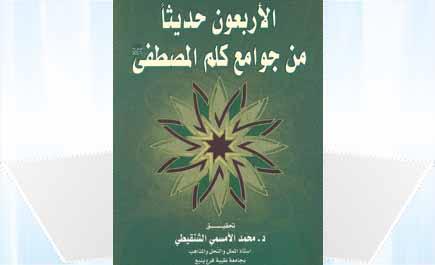 إشكال في كتابتفسير الجيلاني: الغوث الرباني والإمام الصمداني/ تحقيق أحمد فريد المزيدي.- بيروت: دارالكتب العلمية، 1430هـ، 5 مج.أشار المحقق إلى أن هذا التفسير منسوب أيضاً للنخجواني (وهو مطبوع بعنوان: الفواتح الإلهية والمفاتح الغيبية الموضحة للكلم القرآنية والحكم الفرقانية، لنعمة الله بن محمود النخجواني، ت 920هـ، المطبعة العثمانية بالآستانة، 1325هـ، 2 مج)، وأنه لجأ إلى تحقيقه بنسبته إلى الشيخ عبدالقادر بن موسى الكيلاني، لوجود عدة نسخ للكتاب مثبت عليها نسبتها إلى الشيخ عبدالقادر، وأنه لم يكن هناك ترجيح قاطع جازم في صحة نسبته لأحدهما دون الآخر؟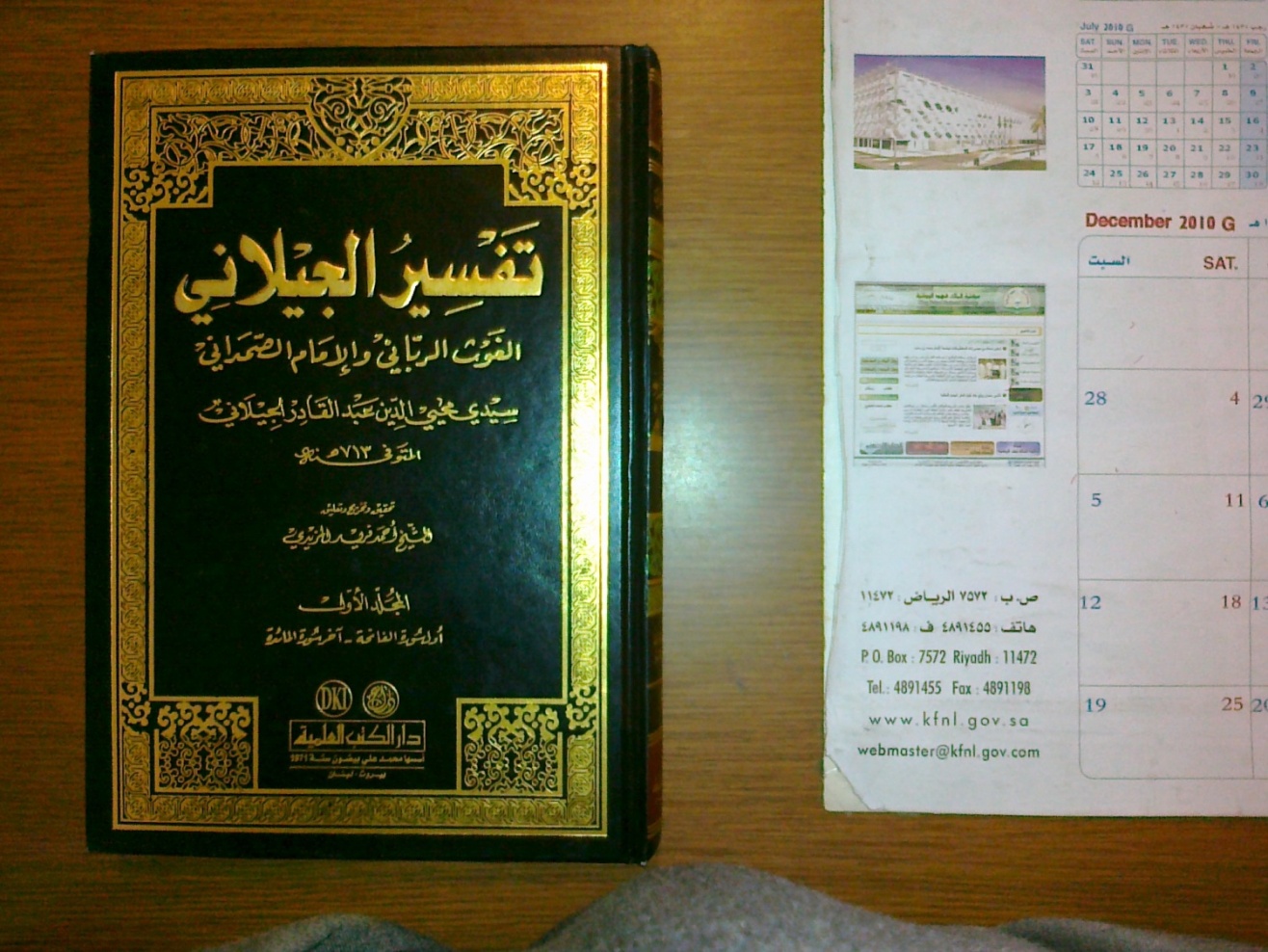 مؤلف ومؤلفاتالعلاّمة الرحّالة الدّاعية محمد بن ناصر العبودي علم من أعلام أمة الإسلام، جاب أنحاء المعمورة يدوِّن أحوال المسلمين وآمالهم ويذكر أوطانهم...ولد عام 1345هـ في بريدة ببلاد نجد، تخرج من المعهد العلمي بها، ودرس على المشايخ، وشغل منصب الأمين العام للجامعة الإسلامية، والأمين العام المساعد لرابطة العالم الإسلامي، واهتمَّ بالتأليف والتصنيف، وزادت مؤلفاته على (200) كتاب، بينها مجلدات، منها المعجم الجغرافي لبلاد القصيم في (6) مج، والأمثال العامية في نجد في (5) مج، ومعجم أسر بريدة في (23) مج.وصدر له من كتب الرحلات (120) كتاباً، آخرها: في أقصى شرق الهند (عام 1432هـ). وله من المخطوط في كتب الرحلات (60 كتاباً) كما وردت على ظهر الكتاب المذكور.وفي غير الرحلات طبع له (40) كتاباً، والله أعلم بما هو مخطوط منها. ويمكن الاطلاع على المطبوع منها، أما المخطوط من رحلاته فهي:1. رحلات في البيت، رحلات داخل المملكة العربية السعودية2. جولة في جزائر البحر الأبيض المتوسط.3. حديث المؤتمرات (الخارجية).4. جولة في جزائر المحيط الأطلسي.5. مؤتمرات إسلامية حضرتها.6. رحلة المسافات الطويلة.7. حول العالم في خطّ متعرج.9. الإشراف على أطراف من المشرق العربي.10. العودة إلى غرب إفريقية.11. العودة إلى المغرب الأقصى، بين الصحراء والأرض الخضرا.12. التعليق على السفر إلى أقطار البلطيق.13. من كوبنهاجن إلى كييف مروراً بباريس.14. رحلة الشمال.15. خلال أوكرانيا بحثاً عن المسلمين.16. زيارة لإيطاليا وحديث في شؤون المسلمين.17. تجوال في بلاد البرتغال.18. رحلة الأندلس.19. زيارات خاطفة لمدن أوروبية مختلفة.20. العودة إلى داغستان.21. على أعتاب الهملايا.22. بلاد الهند والسند، باكستان.23. في الشمال الغربي من الهند.24. في أقصى شرق الهند.25. وسط الهند.26. رحلات في بلاد الملايو.27. في مهد الترك، تركستان الشرقية.28. في أنحاء أندونيسيا.29. في شمال شرق آسيا.30. جمهورية قازاغستان، ملخص تاريخي ومشاهدات ميدانية.31. إلى تاجيكستان، ثانية.32. قازاغستان بعد أوزبكستان وتاجيكستان.33. الحلّ والرحيل في بلاد البرازيل.34. رؤية جديدة للجانب الأبعد من أمريكا الجنوبية.35. رحلة الجنوب.36. شمال البرازيل.37. وسط البرازيل.38. فنزويلا وترينداه.39. رحلات فنزويلية.40. وراء العمل الإسلامي في الولايات المتحدة الأمريكية.41. تلبية الندا لزيارة كندا.42. في وسط الصين.43. المارتينيك وبربادوس.44. دومنيكا وقواديلوب وآنتيقوا.45. بورتوريكو وجمهورية الدومنيكان.46. كرواتيا وسلوفينيا.47. في شمال أستراليا.48. في جنوب أستراليا.49. في شرق أستراليا.50. في غرب أستراليا.51. غينيا الجديدة آخر الغينيات زيارة.52. الإلمام بالمحيط الهادئ من أستراليا إلى جزيرة قوام.53. بلاد المكسيك وغواتيمالا.54. السفر والأوبة من كوبة.55. التشريق بعد التغريب في بحر الكاريب.56. جمهورية القبائل الروسية.57. إلى الشرق الأقصى الروسي.58. مقال في السفر إلى منطقة الأورال.59. غرب سيبيريا.60. شرق سيبيريا.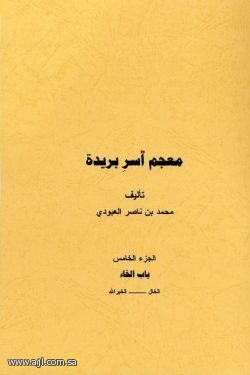 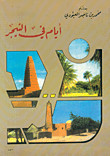 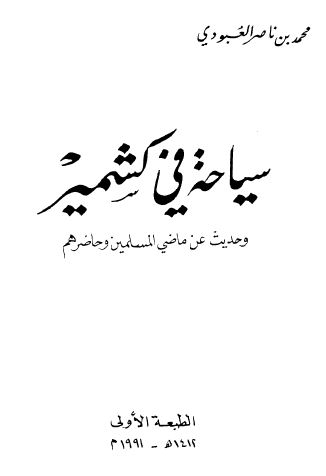 أخبار الكتاب الإسلاميفهارس مخطوطات ومساردفهرس المخطوطات العربية في جامعة برنستون/ تعريب وتحقيق محمد عايش._ [جدة]: سقيفة الصفا العلمية، 1432هـ، 12مج.يشمل مجموعات: جاريت (ج1-2)، مجموعة يهودا (ج3-8)، السلسلة الجديدة (ج9-10)، وج11: مستدرك، وج12: فهارس.فهرس المخطوطات العربية والتركية والفارسية في المكتبة السليمانية/ محمود السيد الدغيم، محمود سيد أوغلي._ جدة: سقيفة الصفا العلمية، 1431هـ، 3مج.تحتوي مكتبة السليمانية باستانبول في إطارها العام على مخطوطات (117) مكتبة، إضافة إلى مخطوطات شخصية مهداة أو مشتراة، وقد أصدرت المديرية العامة للمكتبات والنشر التابعة لوزارة الثقافة التركية (7) أجزاء من الفهارس العامة لمكتبات تركيا، وهناك عشرات المكتبات التي لم تفهرس، وتوقفت طباعة تلك الفهارس.دليل الكتب المطبوعة في الدراسات القرآنية حتى عام 1430هـ، 2009م: جهود الأمة خلال خمسة عشر قرناً/ إعداد مركز الدراسات للمعلومات القرآنية بمعهد الإمام الشاطبي.- جدة: المعهد، 1432هـ، 1143ص.جهد مبارك، رُصد فيه الإنتاج العلمي المطبوع في مجال الدراسات والبحوث القرآنية، بهدف إرشاد الباحثين إلى المصادر والمراجع القرآنية المختلفة، وقد بلغ عدد المواد التي جُمعت ورُصدت في هذا الدليل (8749) كتابًا، بطبعاتها المتعددة، فإذا لم تتكرر كانت (7089) كتابًا.وعظ وتربيةمهارات التقوى/ صالح عبدالعزيز الكريم، جمال عثمان حافظ._ المدينة المنورة، نحو 1432هـ، 85ص.تحدثا فيه عن جوانب التقوى القلبية، والحياتية، والاجتماعية، وعن ثمرات التقوى، ثم عن مهاراتها: التعبدية، والحياتية، وأخيراً أوردا طائفة من الأحاديث النبوية في التقوى، وجعلا مقاييس لتلك المهارات، أورداها على شكل أسئلة ليعرف كلٌّ مدى قربه أو بعده عنها.والجميل أن يكون الكاتبان في تخصصين علميين دقيقين، فأولهما متخصص في علم الأجنة وزراعة الخلايا، والآخر متخصص في الهندسة المدنية ومشاريعها، وكلاهما من المدينة المنورة.قلائد النحور/ لأبي الفرج عبدالرحمن بن علي بن الجوزي؛ راجعه وقدم له بومية (محمد عبدالله) بن محمد السعيد الشنقيطي؛ تحقيق محمد بن سلمان مال الله._ الكويت؛ ألمانيا: مؤسسة التواصل بين المشرق والمغرب، 1432هـ، 200ص.رائعة جديدة من روائع الحافظ ابن الجوزي الوعظية رحمه الله تعالى، وهي فريدة من نوعها، فقد أورد نصه من السجع لمنثور والشعر المنظوم، وقسمهما على حروف المعجم، فيأتي حرف الألف مثلاً وفيه كلام وعظ مسجوع يبتدئ بحرف الهمزة، ثم أبيات من الشعر، كل بيت فيه يبدأ بحرف الهمزة، وينتهي قافيته بها كذلك (الألف)، وهذا في الكتاب كله. مثاله من حرف السين: سلِّم إلى مولاك بجميل الرضا قيادك، سهِّل لمراده ما خالفه من قصدك ومرادك، سارع بالإجابة... الخ.سلوكٌ سبيل الفخر يسمو بذي الصفاإلى غـايـة الإكـرام والـفـوز بـالـقـــدسِسَــــــراةُ أولــي الألـــبــــاب لمــا تــنــافـــــســــوابها حصلوا في موقف العزِّ والأنسِسعادة الإنسان في حفظ الأركان/ زياد محمد حميدان._ عمّان: دار الأعلام، 1429هـ، 508ص.ذكر فيه: حفظ القلب، وحفظ اللسان، وحفظ النظر، وحفظ السمع، وحفظ البطن، وحفظ اليدين والرجلين، وحفظ الفرج.وقال في المقدمة: لما كانت الجوارح مناط التكليف، وهي التي تقود البدن إلى الفلاح والنجاح في الدنيا والآخرة، أو التهلكة والضياع فيهما، أحببت أن أنصح نفسي وإخواني المسلمين وغير المسلمين إلى سلوك خير البرية.التابع والمتبوع وعاقبتهما في القرآن والسنة/ يحيى محمد هاشم الهاشمي._ صنعاء: مكتبة خالد بن الوليد: دار الكتب اليمنية، 1431هـ، 848ص.اختيار موفق لهذا الموضوع الذي يرد كثيراً في القرآن الكريم، فبيَّن علاقة كلّ من التابع والمتبوع ومدى استنادهما وتقيدهما بالحق، وهو شرع الله تعالى، وجوباً وحرمة، والعاقبة التي سيؤول إليها كلّ منهم، مع بحث ما استجدَّ من قضايا العصر من أحداث ومواقف وعلاقة كل ذلك بالتبعية.الأنس في شرح عيوب النفس لأرجوزة الشيخ أحمد زرّوق/ تحقيق مصطفى مرزوقي، مالك بن محمد كرشوش._ الجزائر: مركز الإمام الثعالبي للدراسات ونشر التراث؛ بيروت: دار ابن حزم، 1431هـ، 439ص. ورسالة "عيوب النفس" مشهورة، طبعت مرات، وهي لأبي عبدالرحمن السلمي، والأرجوزة لزرّوق.رحماء بينهم: قصة التكافل والإغاثة في الحضارة الإسلامية/ راغب السرجاني._ الجيزة: دار نهضة مصر، 1431هـ، 271ص.يقدِّم رؤية تاريخية مؤصَّلة عن موضوع التكافل والإغاثة في حضارتنا الإسلامية، ويقارن بينها وبين حضارات الروم والفرس التي افتقدت صفة الرحمة في تاريخها، وأن الحضارة الإسلامية ما هي إلا انعكاس حقيقي لما أقرَّته الشريعة الإسلامية من تربية وأحكام.الثقافة الإسلاميةمفاهيم صححها النبي صلى الله عليه وسلم/ أسامة بن عكاشة.- [القاهرة]: دار العلا، 1432هـ، 254ص.جمع فيه المؤلف الأحاديث الصحيحة التي تصحح المفاهيم الخاطئة كما وردت في بطون الكتب، وبوَّبها، ووضع شرحاً مبسطاً للأحاديث وكشف عن مبهم كلماتها، مثال عناوين منها: الشريف عند الله وعند الناس، الغيبة المذمومة والممدوح منها، مال الوارث، طعام الاثنين يكفي الثلاثة، الغنى الحقيقي، الصبر على صلة الرحم، حسن الظنّ بالله جلَّ وعلا، شهداء الأمة كثر، القاتل والمقتول في النار.شبهات معاصرة حول الإسلام: حقيقتها وحقيقة الآخر/ دلاور محمد صابر.- بيروت: دار المعرفة، 1431هـ، 303ص.حلقة جديدة من حلقات الدفاع عن الإسلام، بعقل علمي وعاطفة صادقة وغيرة على المجتمع الإسلامي، والمؤلف أستاذ قدير حاصل على الدكتوراه في الكيمياء تخصص الأنزيمات من ألمانيا.مفهوم الحياة في القرآن والحديث/ محمد الأحمدي._ القاهرة: دار السلام؛ فاس: مؤسسة البحوث والدراسات العلمية، 1432هـ، 366ص (أصله رسالة دكتوراه). عرَّف فيه لفظ الحياة ومقوماتها الذاتية في القرآن والحديث، ثم ذكر الامتدادات الاصطلاحية لهذا المفهوم، وخصص مبحثًا لنتائج التصور الكفري والإيماني للحياة.تذكرة طاهر الجزائري/ طاهر بن صالح السمعوني الجزائري، المتوفى سنة 1338هـ (تحقيق).- بيروت: دار ابن حزم، 1433هـ، 2 مج (1314هـ).التذكرة كالكناشة، والكشكول، والدفتر، والسفينة، تقييدات في أوراق، تدوَّن فيها فوائد وشوارد، وتحريرات أساتذة، وأقوال سائرة للعلماء، ونقل ونقد، في فنون من العلم. وهذه التذكرة لعالم وأديب علامة، كان في سورية مثل الشيخ محمد عبده بمصر. وقد اهتم بالسياسة إضافة إلى علمه الجمّ، وعمل في السرّ.. وصار له تلامذة. وكان في أواخر عمره مديرًا للمكتبة الظاهرية بدمشق. ووضع فيها (100) دفتر من تقييداته... وهذا الذي صدر من تذكرته هو تحقيق لـ (25) دفترًا منها، وسائرها مازال مخطوطًا. وهي في موضوعات شتى، لا يجمعها جامع، ولذلك عملت لها فهارس لجمع شواردها، فجاءت في أكثر من (250) ص وحدها، أهمها الفهرس الموضوعي.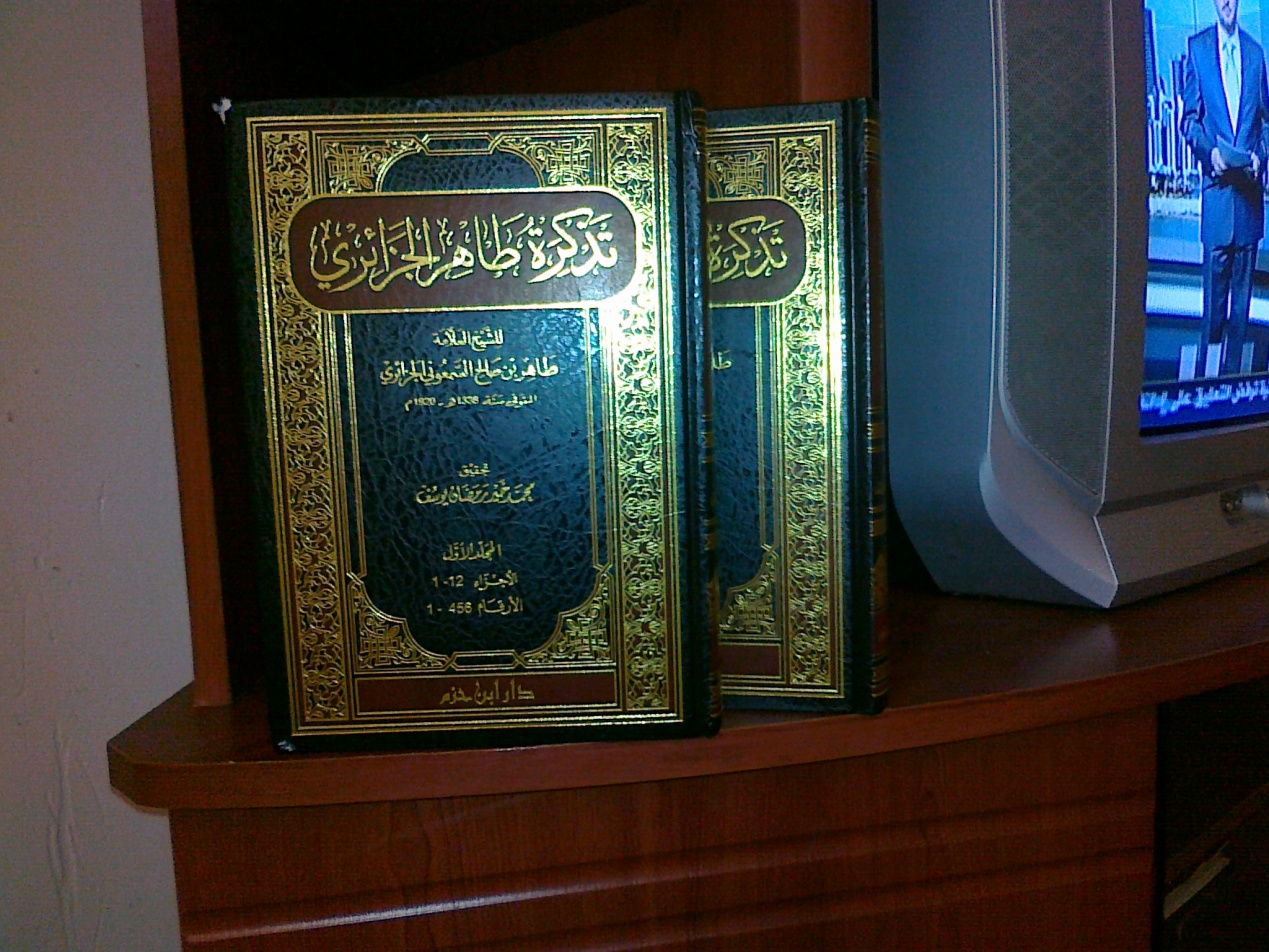 عصارة فكر وتجربة حياة: مقالات بقلم الأستاذ سعيد الأفغاني/ حررها وعلق عليها وقدم لها حسن إسماعيل مروة._ دمشق: دار البشائر، 1431هـ، 848ص.جُمعت من الجرائد والمجلات وبطون الكتب وأحاديث الإذاعة، ومؤلفه لغوي متمكن وأديب قدير من دمشق، أثنى عليه أدباء ومفكرون وعلماء، توفي سنة 1417هـ.نصب الموائد لذكر الفتاوى والنوادر والفوائد/ لجامعه عبدالله بن عبدالقادر التليدي._ بيروت: دار الكتب العلمية، 1431هـ، (رأيت منه مج3: 320ص).مختارات رائعة، ومجموع مفيد، ووقفات هادفة ونادرة، بقلم عالم، بلغت أكثر من (250) فقرة، من عناوينها: فائدة فيها حجج مفحمة للملاحدة، من عبر الملوك وأهل الدنيا المغرورين، السخرية بالآخرين، رجل يدَّعي أنه عيسى بن مريم عليه السلام، قلة الصالحات في النساء، قصة حامل كفنه، طريفة مع رافضي، ميت يفتح عينيه ويتكلم، من عجب أمر الفارابي.مفهوم السلام في القرآن الكريم والحديث النبوي الشريف/ الطيب البوهالي._ القاهرة: دار السلام، 1431هـ، 293ص.تحدث فيه عن لبّ السلام وصفاته، ونمو السلام وامتداداته، ومشتقات السلام في القرآن والحديث، وقضاياه فيهما، وعن مجالات السلام.حقوق الإنسان النفسية: نحو إعلان عالمي لاستعادة الأخلاق الضائعة/ إعداد أحمد جابر حسنين._ القاهرة: المؤلف، 1430هـ، 85ص.من فصوله:دوافع السلوك الإنساني بين القرآن الكريم وعلم النفس.الانفعالات الإنسانية بين القرآن الكريم وعلم النفس.العلاج النفسي في القرآن الكريم.حقوق الإنسان النفسية في الإسلام.المذهبية الإسلامية في علم الاجتماع/ صلاح الدين الخليفة أحمد الحسن._ القاهرة: الدار العالمية للنشر، 1432هـ، 740ص.حدد الإسلام القيم والمعايير التي تنظم حركة المجتمع في مجال التنشئة الاجتماعية، والعلاقات الاجتماعية، والأسرة، والاقتصاد، والأخلاق، والسياسة، والقانون، والضبط الاجتماعي، وغير ذلك من نواحي الاجتماع الإنساني، وقد اتخذ من الوسائل والضوابط ما يجعل هذه القيم والمعايير تطبق في واقع الناس، مما يشكل مذهباً إسلامياً في علم الاجتماع الإنساني، وهذا كتاب ضخم، بيَّن فيه المؤلف هذا المذهب الفريد، مع نقد المذاهب الرئيسية في علم الاجتماع.حرية الرأي والإساءة لمقدَّسات وثوابت الإسلام/ حمدي عبدالله عبدالعظيم._ الجيزة: مكتبة أولاد الشيخ للتراث، 1431هـ، 400ص.بيَّن فيه مفهوم حرية الرأي، وضوابط هذه الحرية، والمقارنة بين حرية الرأي في الإسلام وحرية الرأي في مجتمعات الغرب، التي أباحت الزنا باسم الحرية، وأزال التباس مفهوم حرية الفكر في الإسلام مع حرية الطعن في الثوابت والمقدَّسات.تصور العلم في عصر النهضة العربية بين العلمانيين والتأصيليين/ محمد إسحاق الكنتي._ طرابلس الغرب: جمعية الدعوة الإسلامية العالمية، 1430هـ، 320ص.ويعني ما حدث من صراع فكري مرير بين العالمين جمال الدين الأفغاني ومحمد عبده، والعلمانيين شميل وأنطون وموسى حول تصور العلم، في علاقته مع الدين.أثر الحضارة الغربية على المجتمعات الإسلامية/ جاد محمد عبدالعزيز._ القاهرة: دار السلام، 1431هـ، 403ص (أصله رسالة دكتوراه).بيَّن فيه الملامح العامة للحضارة الغربية، وخصائصها، ومحاسنها، ومساوئها، وأثرها على المجتمعات الإسلامية في آسيا وإفريقيا وأوروبا، وخصَّص باباً لبيان المنهج الأمثل للنهوض بالمجتمعات الإسلامية، ودفع مكائد الحضارة الغربية.وليس الذكر كالأنثى/ خالد فائق العبيدي._ الرياض: قرطبة للنشر، 1433هـ، 143ص.دراسة علمية توضح روعة التفصيل القرآني والتشريع الإسلامي لحقوق المرأة، ومن بحوثه: الفروق بين الجنسين كما توصل إليه العلم الحديث، الاختلافات في الأجهزة والأعضاء والآليات، الاختلافات الشرعية والحقائق العلمية، في المجال الفيزيائي والجسماني، معنى القوامة.علوم القرآن والتفسيرمحمد بن كعب القرظي وأثره في التفسير/ أكرم عبد خليفة الدليمي._ بيروت: دار الكتب العلمية، 1430هـ، 447ص.محمد بن كعب القرظي تابعي جليل القدر، له في التفسير باع طويل وشهرة مستفيضة، وقد تناول هذا البحث حياته وعلمه وتفسيره، وبيَّن علوم القرآن في تفسيره، والسمات العامة له، وقيمته العلمية، وأثره في المفسرين، كما بيَّن ترجيح العلماء لبعض أقواله وآرائه في كتب التفسير بالمأثور.ردُّ افتراءات الجابري على القرآن الكريم/ محمد عمارة._ القاهرة: دار السلام، 1432هـ، 221ص.ردّ علمي قوي على الكاتب الحداثي محمد عابد الجابري من خلال ما بثّه في كتابه "مدخل إلى القرآن الكريم"، الجزء الأول منه: في التعريف بالقرآن الكريم، وقد ردَّ عليه في أربعة مطالب: دراسة عن تفكيك الجابري لتراث الإسلام، لتجاوزه كله، ولإقامة القطيعة معه، وإحلال الحداثة الأوربية محله، وذلك بتحويل الثابت إلى متحول، والمطلق إلى النسبي، واللاتاريخي إلى تاريخي، واللازمني إلى زمني، وتحويل العقيدة إلى رأي، والتحرر من سلطات العقيدة والشريعة ...الخ.وجوه القرآن: معجم ألفبائي في الألفاظ المشتركة التي تحتمل عدة معان في القرآن الكريم/ إسماعيل بن أحمد الحيري النيسابوري (ت 403هـ)، تحقيق جلال الأسيوطي._ بيروت: كتاب ناشرون، 1432هـ، 416ص.ذكر المؤلف أنه أورد في كتابه هذا وجوه القرآن، وأنه سبقه إلى هذا ابن عباس رضي الله عنهما، ثم مقاتل، ثم الكلبي، وأن مصنفاتهم لا تزيد على (214)  باباً، وأن ما جمعه في هذا كتابه هذا بلغ (540) باباً، قال: "وليس بشيء منها يغرب عن أقاويلهم، إما ذُكر في الوجوه، وإما ذُكر في التفسير، ولست أبدع قولاً، ورتبته على حروف التهجي ليسهل على الباحث طلبها، وعلى المتحفظ حفظها".أثر الانسجام الصوتي في البنية اللغوية في القرآن الكريم/ فدوى محمد حسّان._ إربد، الأردن: عالم الكتب الحديث، 1432هـ، 439ص (أصله رسالة دكتوراه).استشهدت فيه المؤلفة بما لا يقل عن (500) آية قرآنية، لإثبات نظرية الانسجام الصوتي التي تمتاز بها اللغة العربية عن اللغات الأخرى، ووضحت فيه ما تتمتع به اللغة العربية من انسجام صوامتها، وتآلف صوائتها، لاسيَّما عندما يتم العدول عن الأصل إلى الفرع لتحقيق هذا الانسجام الصوتي.أفعال القدوم في القرآن الكريم: دراسة دلالية/ صدام حمو حمزة._ الإسكندرية: المكتب الجامعي الحديث، 1433هـ، 308ص (أصله رسالة جامعية).دراسة للألفاظ المتواطئة ذات الدلالات المتقاربة في القرآن الكريم، وقد جعله في ثلاثة فصول: الفعل أتى (بمعنى جاء، وحضر، وأصاب، وظهر، وأرسل، وفعل، ونزل وحلَّ، وبلغ... الخ) (31معنى).الفعل جاء (20 معنى).الأفعال: حضر، أقبل، قدم.صيغ فَعلة وفِعلة وفُعلة في القرآن الكريم: دراسة صرفية دلالية/ زيرفان قاسم البراوري._ بيروت: دار الكتب العلمية، 1432هـ، 448ص (أصله رسالة ماجستير من جامعة الموصل).ضم الفصل الأول منه (16) مبحثاً، والثاني (15) مبحثاً، والثالث (12) مبحثاً، وجاءت تسمية كلّ مبحث احتكاماً إلى ورود اللفظ في سياقه.التفسير الكبير/ أبو القاسم سليمان بن أحمد الطبراني (ت 360هـ)؛ تحقيق هشام بن عبدالكريم البدراني._ عمّان: دار الكتاب الحديث، 1429هـ، ؟ جـ.ذكر المحقق أن الإمام الطبراني سار في تفسيره الكبير هذا على أصول علم التفسير، منضبطاً بقواعده، متعاملاً مع النص بالبيان من السنة، والتعريف بدلالة ألفاظ النص، وأن للشواهد الشعرية أثراً واضحاً في أسلوبه، وأنه سار على خطى المحدِّثين، حيث ينسب العلم لأهله، ويأتي بالشواهد البيانية من السنة النبوية، كما يذكر أسباب النزول، أو يبين متعلق الآية في الحدث حسب الزمان والمكان، كما أن للقراءات أثراً بالغاً في تفسيره.. وقد أفاد من سابقيه ومعاصريه وجمع جهودهم فيه. وقال المحقق أيضاً: "الجميع بعده عيال عليه، وإن لم يذكره أحد منهم أو ينسب قولاً إليه". ولم يصنفه المحقق في (التفسير بالمأثور). ورأيت منه المجلد الأول فقط.تحرير الطرق والروايات المعروف بتحريرات المنصوري/ علي بن سليمان المنصوري (ت 1134هـ)؛ تحقيق خالد حسن أبو الجود._ القاهرة: مكتبة أولاد الشيخ للتراث، 1432هـ، 348ص.ذكر المحقق في مقدمته أن هذا الكتاب يعتبر العمدة عند علماء التحريرات، حيث أخذ منه أهل التحرير ونهلوا منه منذ ألفه صاحبه، وأنه يعتبر دليل القرّاء إلى كتاب "النشر في القراءات العشر" لابن الجزري.الإعجاز الجدلي في القرآن/ خميس جابر صقر._ طنطا: دار الصحابة للتراث، 1431هـ، 368ص.رصد فيه ما قاله الطاعنون في القرآن، ورد على الملحدين والمجادلين من خصومه، من خلال (11) باباً، في كل باب عرض للآيات والأحكام في إفحام الخصوم وتفنيد آرائهم ودفع هجومهم، مع بيان الإعجاز في أسلوب الحوار، قصصاً وأمثالاً وأحكاماً وغير ذلك، وذكر المؤلف أن السكوت عجز، وأن الخضوع يقوِّي شهود الإلحاد، ويشعل أوار الضلال... ولذلك جاء كتابه هذا الذي بقي معه أربع سنوات، وهو موجه عام لعلوم القرآن بالأزهر، وعضو لجنة مراجعة المصاحف.الحديث الشريفنخب الأفكار في تنقيح مباني الأخبار في شرح معاني الآثار/ بدر الدين محمود بن أحمد العيني (ت 855هـ)؛ تحقيق ياسر بن إبراهيم.- الدوحة: وزارة الأوقاف، 429هـ، 19مج.كما صدر بتحقيق أرشد المدني.- جدة: دار المنهاج؛ المدينة المنورة: دار اليسر، 1432هـ، 21 مج. وهو شرح نفيس جداً على شرح معاني الآثار للطحاوي رحمه الله، والمؤلف بحر في الفقه الحنفي، وعلّامة في الحديث وشرحه.قناص الشوارد الغالية وإبراز الفوائد والفرائد الحديثية/ عمر بن مسعود الحدوشي._ بيروت: دار الكتب العلمية، 1430هـ، 799ص.فيه فوائد رائعة، وتقييدات مفيدة جداً في مجال الجرح والتعديل، يبشّ لها محبو علوم الحديث خاصة.المعاجم العربية: المستويات الدلالية والصوتية والنحوية: دراسات لغوية في الحديث/ ناجي كامل حسن._ القاهرة: دار الكتاب الحديث، 1430هـ، 437ص.جاءت هذه الدراسة رداً على من يشكك في الاستشهاد بالحديث الشريف لغوياً، وأصله بحث علمي بعنوان: "الاستشهاد بالحديث الشريف في المعاجم العربية"، وقد جعله الباحث في خمسة فصول: قضية الاستشهاد في الدرس اللغوي وحدودها.قضية الاستشهاد بالحديث الشريف عند النحويين.المعاجم اللغوية والاستشهاد بالحديث الشريف.مناهج أصحاب المعاجم الكبرى في الاستشهاد بالحديث الشريف.توثيق المادة الحديثية في المعاجم اللغوية.التشبيه في الحديث الشريف: دراسة في متن صحيح البخاري/ سعد عبدالرحيم أحمد._ عمّان: دار غيداء، 1431هـ، 208ص (أصله رسالة جامعية).ذكر المؤلف أن هذا الموضوع لم يطرق بدراسة أكاديمية سوى بعض الإشارات.. وقد درس أنواع التشبيه في الحديث النبوي الشريف: التشبيه التمثيلي والمفرد، والبليغ، والضمني، والمقلوب. ثم دلالات التشبيه النبوي، مثاله: التشبيه النبوي الذي يخاطب حواس الجسم الإنساني، التشبيه النبوي الذي يخاطب فكرة المسؤولية عند الإنسان.مسند الإمام الأعظم أبي حنيفة النعمان بن ثابت الكوفي رحمه الله تعالى/ عبدالله بن محمد بن يعقوب السبذموني المعروف بالأستاذ (ت 340هـ)؛ علق عليه وخرج أحاديثه لطيف الرحمن البهرائجي._ مكة المكرمة: المكتبة الإمدادية، 1431هـ، 2مج (972ص).رتبه على شيوخ أبي حنيفة رحمه الله تعالى. وقد اعتنى بهذا المسند كثير من أفاضل المحدثين في مختلف العصور، اختصاراً وشرحاً وإضافة، حتى ثم تحقيقه بعناية جيدة في عصرنا.تخريج أحاديث مجمع الزوائد ومنبع الفوائد للحافظ الهيثمي/ جمعة السيد باز وآخرون؛ إشراف ومراجعة محمود سعيد ممدوح._ القاهرة: مؤسسة اقرأ الخيرية، 1431هـ، عدة أجزاء.والكتاب ذو أهمية كما لا يخفى، فقد يفوت الحافظ الهيثمي الحكم على أحاديث بسبب عدم العثور على ترجمة أحد رجال السند.شرح مشكل الحديث، أو، تنبيه الأفهام في حلّ مشكلات حديثه عليه السلام/ عبدالجليل بن موسى القَصْري (ت 608 هـ)؛ تحقيق محمد فتحي النادي._ المنصورة: دار الكلمة، 1432هـ، 320ص. وكله في أحاديث الأسماء والصفات.السيرة النبويةجامع الآثار في السير ومولد المختار/ تصنيف محمد بن عبدالله بن ناصر الدين الدمشقي؛ تحقيق نشأت كمال._ الدوحة: وزارة الأوقاف؛ الفيوم، مصر: دار الفلاح، 1431هـ، 8مج.كتاب شامل في السيرة النبوية العطرة.. واعتنى فيه المؤلف العالم بمسائل فقهية تتعلق بما روي عنه صلى الله عليه وسلم في عباداته ومعاملاته، وخاصة مناسك الحج، وانتصر فيه لجواز الاحتفال بالمولد النبوي.خير البِشَر بخير البَشَر/ محمد بن محمد بن ظفر الصقلي (ت 565هـ)؛ صححته لطيفة شوكري، خديجة أبوري.- الرباط: الرابطة المحمدية للعلماء، مركز الدراسات والأبحاث وإحياء التراث، 1429هـ، 331ص.موضوعه في البشارات المقدَّمة بين يدي مبعثه صلى الله عليه وسلم في الكتب السالفة، وعند الأحبار، وعند الكهان والجان، وامتاز بإيراده ترجمات مختلفة للنص الواحد من نصوص التوراة والإنجيل وتأويلها، وعلق على بعض الروايات، وشرح ألفاظاً مشكلة وردت فيها، وتساهل في رواية بعضها، لكن يرمز إلى مخارجها بصيغ التمريض الدالة على ضعف الرواية.السنن الإلهية في السيرة النبوية/ أبو اليسر رشيد كهوس.- بيروت: دار الكتب العلمية، 1431هـ، 765ص.سنن الله، كما عرَّفها المؤلف، هي أقدار الله وعهوده الثابتة، وعهوده الحقة، وكلماته التامات، التي لا تبديل لها ولا تحويل، ولا تغيير يشملها، ولا تحابي أحداً مؤمناً كان أم كافراً.وهناك سنن كونية تتعلق بالكون وما يجري فيه.وسنن نفسية تتعلق بالنفس البشرية وما يجري في خلجاتها.وسنن اجتماعية تتعلق بالاجتماع البشري وما يدور فيه.وسنن تاريخية: ضوابط وقوانين تحكم التاريخ وتتحكم في مسيرة التاريخ البشري، وفي حركته وتوجيه أحداثه، وهي مرتبطة بالإنسان: بصلاحه يكون أهلاً للاستخلاف، وبفساده وخروجه عن سنن التقدم والتحضر يطرد ويؤول بناؤه إلى الدمار والبوار.ومن بحوث هذا الكتاب:سنة تكذيب المرسلين.استدراج المكذبين وإهلاكهم.سنة الجزاء من جنس العمل.وعد الله بانتصار الإسلام وإزالة الإفساد اليهودي الأخير.العقيدة والفرقحجية الصحابة في مسائل أصول الدين/ وسيم محمود فتح الله._ دمشق: دار محمد الأمين، د . ت، 743ص (أصله رسالة ماجستير).فيه ثلاثة أبواب:أدلة حجية الصحابة في أصول الدين.معالم منهج الصحابة في مسائل أصول الدين.فساد إنكار حجية الصحابة في مسائل أصول الدين والتصدي لخطره.المناظرة بين السنة والرافضة/ جمال الدين يوسف الواسطي الطفيلي (ق9هـ)؛ تحقيق خالد بن عبدالعزيز الجناحي._ القاهرة: مكتبة الرضوان، 1431هـ، 335ص.احتجَّ المؤلف في الردِّ على الشيعة بالقرآن الكريم، الذي هو محل اتفاق بين الفريقين، وحاججهم به، وبالعقل، وفنّد فيه جميع شبههم، من خلال سبعة فصول، ضمّنها ما خالفوا فيه من مسائل الأصول، ومسائل الفروع، والتأويلات الفاسدة لهم.التشيع في إفريقيا: تقرير ميداني/ إعداد: مجموعة من الباحثين._ الرياض: مؤسسة الإسلام اليوم، 1431هـ، 752ص.دراسة موضوعية ميدانية شملت (32) بلداً إفريقيا، حاولت أن تقف على جلية الأمر فيما يتعلق بوجود نشاط منظم ومدعوم من جهات رسمية ودينية لتشييع السنة في تلك البلاد.الأصول والمقاصدالمنهج الاجتهادي عند الإمام البخاري/ معاذ سعيد حوى._ عمّان: دار النور المبين، 1432هـ، 2مج (855ص) (أصله رسالة دكتوراه من الجامعة الأردنية).ذكر المؤلف أنه لم يقف على دراسات مباشرة في موضوع كتابه هذا، الذي جعله في خمسة فصول، هي: الإمام البخاري وعلوم الشريعة، ومنهجه الاجتهادي بين المناهج الاجتهادية.مصادر التشريع عند الإمام البخاري ومنهجه في الاستدلال بها.المنهج الاجتهادي للإمام البخاري في إصدار الأحكام الشرعية التكليفية والوضعية.منهج الإمام البخاري في دلالات الألفاظ والاستنباط من نصوص الكتاب والسنة.منهج الإمام البخاري في دفع التعارض.موسوعة الإجماع في الفقه الإسلامي/ إعداد عبدالعزيز بن أحمد الخضر.- المنصورة: دار الهدي النبوي؛ الرياض: دار الفضيلة، 1433هـ، (رأيت منه 3مج).وهو عمل مفيد، وجهد مبارك، يفيد الباحثين ومراكز الفقه الإسلامي ومجاميعها ودور الإفتاء وكليات الفقه...نظرية الموازنة بين المنافع والمضار في إطار القانون العام: دراسة مقارنة في النظام الإسلامي والنظم الوضعية/ محمد عبد رب النبي حسنين محمود._ القاهرة: دار السلام، 1429هـ، 765ص (أصله رسالة دكتوراه من جامعة عين شمس).جعله المؤلف في ثلاثة أبواب:أفرد الأول لبيان مصطلح نظرية الموازنة بين المنافع والمضار وتاريخها.والثاني: عن أساس النظرية في النظام الإسلامي والنظم الوضعية، ومعايير إعمالها، ومبرراتها.الثالث: جعله في مجالات تطبيق النظرية، مع ذكر ضوابط ومقومات وطرق التطبيق.الأدلة غير المعتبرة عند جمهور الأصوليين/ أحمد عليوي الطائي._ عمّان: دار النفائس؛ بغداد: دار الفجر، 1432هـ، 352ص (أصله رسالة ماجستير).الأدلة غير المعتبرة التي ناقشها المؤلف هي: الأخذ بأقلّ ما قيل، عدم الدليل، الإلهام، الرؤيا، التفويض، دليل العقل.فقه الأولويات في ظلال مقاصد الشريعة الإسلامية/ عبدالسلام عيادة الكربولي._ دمشق: دار طيبة، 1429هـ، 389ص (أصله رسالة دكتوراه).أورد المؤلف تعريف العلامة يوسف القرضاوي للأولويات بقوله: وضع كلّ شيء في مرتبته بالعدل من الأحكام والقيم والأعمال، ثم يقدَّم الأولى فالأولى بناء على معايير شرعية صحيحة يهدي إليها نور الوحي ونور العقل.وقد جعله المؤلف في ستة فصول:المقاصد والأولويات.التأصيل الشرعي لفقه الأولويات في القرآن الكريم.التأصيل الشرعي لفقه الأولويات في السيرة النبوية.التأصيل الشرعي لفقه الأولويات في سيرة الخلفاء الراشدين.أولويات المصالح والمفاسد باعتبارها المقصد الأهم والأعم من مقاصد الشريعة الإسلامية.تطبيقات على فقه الأولويات في ظلال مقاصد الشريعة.قاعدة درء المفاسد أولى من جلب المصالح: دراسة تحليلية/ محمد أمين سهيلي.-القاهرة: دار السلام، 1431هـ، 368ص.تحدث فيه عن هذه القاعدة الفقهية عرضاً لأدلة الثبوت ومجال الإعمال، يتبع ذلك فصل في علاقة الموافقة والتداخل بين قاعدة الدرء وبعض الأصول والقواعد، والفصل الأخير في علاقة المخالفة والتعارض، ويبحث في قاعدة: جنس فعل المأمور به أعظم من جنس ترك المنهي عنه. وأشيرا إلى أن رسالة ماجستير في الموضوع نفسه نوقشت في المعهد العالي للقضاء عام 1429هـ، بعنوان: قاعدة درء المفاسد أولى من جلب المصالح وتطبيقاتها الفقهية المعاصرة في أحكام الجوار والشفعة والحجر/ فارس بن ناصر العمار.الفقه الإسلاميحكم العقد غير المسمى في الفقه الإسلامي/ محمد سيد أحمد عامر._ الإسكندرية: دار الوفاء القانونية، 1433هـ، 217ص.يذكر المؤلف أن الدافع الذي دفعه إلى التأليف في هذا الموضوع هو اندفاع طائفة من المحدَثين إلى القول بإباحة عقود معاملات البنوك التجارية، بعد أن استقر الرأي على تحريمها مدة طويلة... ومستندهم أن هذه عقود غير مسماة، وكل عقد غير مسمى مباح! فبين أولاً حكم العقد غير المسمَّى في الفقه الإسلامي، ثم موقف الظاهرية من ذلك، وموقف بعض المحدثين منه...الضمان في العقود الفاسدة: دراسة فقهية مقارنة/ محمد محروس سعدوني إبراهيم._ الإسكندرية: دار الفكر الجامعي، 1431هـ، 529ص (أصله رسالة جامعية من جامعة القاهرة).لم يعثر المؤلف على دراسة علمية متخصصة في هذا الموضوع، ولذلك تقدم به ليكون رسالته العلمية في التخرج، إلا ما جاء منه متفرقاً في الكتب، وجعله في بابين:الضمان وقواعده في العقود الفاسدة.أثر الفساد في ضمان العقود.التقعيد الفقهي وأثره في الاجتهاد المعاصر: المعاملات المالية والمسائل الطبية المعاصرة أنمودجاً/ يحيى سعيدي._ بيروت: دار ابن حزم، 1431هـ، 687ص (أصله رسالة دكتوراه).تحدث فيه عن أثر قواعد الباعث والاحتياط في الاجتهاد المعاصر، وأثر قواعد الضرر والتيسير في الاجتهاد المعاصر، ثم أثر قواعد الأهلية والملكية، وأثر قواعد الشرط والضمان والعرف، وأثر قواعد الاستصحاب في المعاملات المالية والمسائل الطبية المعاصرة.خصائص عقود تنمية المال في الفقه الإسلامي/ محمد سيد أحمد عامر._ الإسكندرية: مكتبة الوفاء القانونية، 1433هـ، 2012م، 375ص.تحدث فيه عن الخصائص المتعلقة بالملك والضمان والربح، والمتعلقة برأس المال والعمل، والمتعلقة بأوصاف عقود تنمية المال.تطبيقات العرف في المعاملات المالية المعاصرة: دراسة مقارنة/ محمد محمود الجمال._ الإسكندرية: دار الفكر الجامعي، 1428هـ، 395ص.عرَّف فيه العرف والعادة، وشروط اعتبارهما في الفقه الإسلامي، وتطبيقاتهما المعاصرة، ثم التطبيقات العقدية لهما.البناء في ملك الغير: دراسة مقارنة بين الفقه الإسلامي والقانون المدني/ عمر إبراهيم حمروش._ الإسكندرية: مكتبة الوفاء القانونية، 1433هـ، 427ص (أصله رسالة جامعية)هدف المؤلف من بحثه إبراز ملامح حكم الإسلام في حرمة التعدي على ملك الغير، وكذلك إظهار طرق التحايل التي قد يستعملها البعض للاستيلاء على ملك الغير، ووضع حلول عملية لذلك، وجعله في ثلاثة أبواب:مضمون البناء في ملك الغير وحالاته.أحكام البناء في ملك الغير في كلّ من الفقه الإسلامي والقانون المدني.تطبيقات للبناء في ملك الغير.أحكام السوق/ يحيى بن عمر الكناني الأندلسي (ت 289هـ)؛ تحقيق إسماعيل خالدي.- الرباط: الرابطة المحمدية للعلماء، 1432هـ، 263ص. وهو في نظام الحسبة.الإجارة المنتهية بالتمليك في الفقه الإسلامي: دراسة مقارنة/ غسان محمد الشيخ._ دمشق. دار القلم، 1431هـ، 285ص (أصله رسالة جامعية).بحث فيه المؤلف قضايا أخرى من خلال دراسة عقد الإجارة المنتهية بالتمليك، منها:حكم اجتماع عقد الهبة مع عقد الإجارة.حكم اجتماع عقد البيع مع عقد الإجارة.حكم تعليق عقد البيع على شرط.حكم عقد بيع العينة.وجود الوعد في العقود هل يعتبر عقداً؟حكم الوعد من حيث كونه ملزماً أم لا.حكم خيار الشرط وكونه مؤجلاً إلى أجل طويل.حكم عقد البيع مع عدم نقل الملكية.حكم إجارة البيوت وغيرها قبل وجودها أو تملكها.حكم جعل الأجرة جزءاً من المعقود عليه (حكم عقود الامتياز المعاصرة).حكم تحميل المستأجر نوعين من الأجرة: أساسية وإضافية، لتغطية التأمين.حكم بدل الخلو في الإجارة، صيانة المعدات والآلات الحديثة المؤجرة.الآثار الناشئة عن الرجوع في الهبة/ علي بن محمد الرشيدي الأبياني._ الإسكندرية: دار الفكر الجامعي، 1431هـ، 425ص.الباب الأول فيه: الهبات اللازمة وغير اللازمة.الباب الثاني: الآثار الناشئة عن الرجوع في الهبة. وأهم فصول هذا الباب: الآثار الرجعية المترتبة على الرجوع في الهبة، ويسبقه فصل: الآثار الحالة عن استعمال حق الرجوع.أحكام الخِطبة في الفقه الإسلامي/ نايف محمود الرجوب._ عمّان: دار الثقافة، 1429هـ، 272ص (أصله رسالة ماجستير من جامعة الخليل الوطنية).بحث موسَّع في هذا الموضوع الحيوي، وقد ضمَّنه مشروعية الخطبة ومعايير الاختيار في الزواج، والتعرف على الخاطبين، ومن تجوز خطبتهما من النساء، وإجراءات الخطبة وما يترتب عليها من أحكام، ثم العدول عن الخطبة وآثاره.حقوق الطفل وأحكامه في الفقه الإسلامي: دراسة فقهية مقارنة/ ياسر أحمد الدمهوجي._ الإسكندرية: مكتبة الوفاء القانونية، 1432هـ، 2012م، 846ص (أصله رسالة جامعية).يهدف المؤلف إلى بيان حقوق الطفل التي تكلم عنها فقهاء المذاهب في كتبهم والمقارنة بينها، جامعاً فيها بين الأصالة والمعاصرة، وجعلها في ثلاثة أبواب، تحتها فصول ومطالب وفروع عديدة، والأبواب هي: حقوق الطفل قبل الولادة، حق الطفل منذ الولادة إلى البلوغ، أحكام تتعلق بالطفل (من حيث العبادات والمعاملات والجنايات وعقوباتها).الاعتداء على الجنين ووسيلة حمايته بين الفقه الإسلامي والقانون الوضعي/ عبدالنبي محمد محمود._ القاهرة: دار الكتب القانونية: دار شتات، 1432هـ، 608ص.جعله في أربعة أبواب: القواعد العامة في الإجهاض.أركان جريمة الإجهاض.الإجهاض بين التجريم والإباحة.حماية حق الجنين في النمو الطبيعي.الجريمة بين الأصول والفروع في الفقه الإسلامي والقانون الوضعي/ موسى محمد حسن المرادني._ الإسكندرية: دار الجامعة الجديدة، 1431هـ، 584ص.المقصود بالأصول والفروع الآباء وما علا، والأبناء وما نزل. وقد بحث فيه جريمة القتل التي تحدث بين هؤلاء الأصول والفروع، وعقوبة جريمة الزنا التي يرتكبها هؤلاء بحق بعضهم البعض، ثم جريمة القذف، وجريمة السرقة.وأشير إلى كتاب آخر في موضوعه عنوانه: جناية الأصول على الفروع وأحكامها في الفقه الإسلامي، لأستاذ الشريعة الإسلامية عبدالغفار إبراهيم صالح، ت 1429هـ.حقوق الإنسان في الإسلام خلال الحروب والمنازعات/ عثمان جمعة ضميرية._ الشارقة: مركز الأمير عبدالمحسن بن جلوي للبحوث والدراسات الإسلامية، 1430هـ، 158ص.حدَّد فيه المقاتلين، ومن لا يجوز قتلهم، وذكر مدى مشروعية وسائل العنف وأعمال الإغاظة، وتحريم المثلة والتحريق، ثم مدى مشروعية الخداع الحربي، وأحكام الجواسيس.ترسيخ العمل بالسياسة الشرعية في ظل اتجاهات العولمة: دعوة للإصلاح التشريعي في الوطن العربي/ جابر عبدالهادي سالم الشافعي._ الإسكندرية: دار الجامعة الجديدة، 1432هـ، 439ص.السياسة الشرعية تقوم بإصلاح وقيادة وإدارة وتنظيم أمور الأمة الإسلامية، وبها يتم تحقيق مصالحها، وفي إهمالها أو التقصير فيها وعدم تفعيلها سدٌّ لطريق عظيم يكفل للمسلمين الإصلاح والتقدم وتحقيق مصالحهم.ومن مباحث الكتاب:رصد حركة السياسة الشرعية منذ استبدال القوانين الوضعية الغربية بها.رصد مظاهر النهضة الفقهية في مجال السياسة الشرعية في العصر الحالي.معوقات الإصلاح التشريعي عن طريق العمل بالسياسة الشرعية.تأثير القانون الدولي العام على القانون الإسلامي الشامل/ يوسف حسن يوسف._ القاهرة: المركز القومي للإصدارات القانونية، 1431هـ، 296ص.تضمن موضوعات القانون الدولي والقانون الدولي الإسلامي، والإسلام والاستعمار، ونظرية الحرب والسلم في الإسلام، والمعاهدات السلمية مع الدول غير الإسلامية، والوضعية الشرعية للدول غير المسلمة المعاصرة، والإسلام والاتفاقيات الدولية.التوثيق وأحكامه في الفقه الإسلامي/ سعد سليمان الحامدي.- القاهرة: دار السلام، 1431هـ، 317ص.ذكر المؤلف أن ما كتب فيه موضوع جديد لم يسبق لأحد أن قام بدراسة كافة جوانبه، وجعله في ثلاثة فصول، إضافة إلى فصل تمهيدي تحدث فيه عن تطور علم الوثائق، وعناوين تلك الفصول هي:أحكام الموثق.أحكام الوثيقة.تزوير الوثائق والعقوبات الشرعية عليه.وسائل الإثبات المختلف فيها: دراسة مقارنة/ الشافعي عبدالرحمن السيد._ الإسكندرية: مكتبة الوفاء القانونية، 1432هـ، 163ص.القرائن التي بحثها المؤلف: القسامة، الفراسة، القيافة، وضع اليد.والوسائل: الشاهد واليمين، حجية الشاهد الواحد بدون يمين، علم القاضي، القرائن، النكول، القرعة.المالية العامة والنظم الضريبية: تقدير وتحليل الموازنة العامة في الشريعة والقانون/ عدلي البابلي._ القاهرة: دار الكتاب الحديث، 1430هـ، 568ص. (أصله رسالة ماجستير من جامعة القاهرة).صارت الضرائب المالية من أسس الموارد المالية في كل دول العالم الآن، تجلبها الدولة لتسدَّ حاجاتها العامة، وتأثرت دولنا الإسلامية بهذه الأنظمة... فكان لا بدَّ من بحث حكم الله في فرض هذه الضرائب... وجعله المؤلف في ثلاثة أبواب:الدولة في النظام الإسلامي والنظم الوضعية.شرعية الوظائف المالية في الشريعة الإسلامية.نظرية التوظيف كما تبدو في اجتهاد معاصر.الإنفاق العام ومدى دور الدولة في الرقابة عليه: دراسة مقارنة في الشريعة الإسلامية والنظم الوضعية/ خالد عبدالعظيم أبو غابة، حسني محمد جاد الرب._ الإسكندرية: دار الفكر الجامعي، 1432هـ، 308ص.من مباحثه: مدى رقابة الدولة على جباية وتحصيل الزكاة، أدلة مشروعية الرقابة المالية وأنواعها، الرقابة على شؤون الممولين والرفق بهم والتيسير عليهم، الضرائب ومشروعيتها ونشأتها وأنواعها، أحكام العشور والرقابة على تحصيلها، أحكام الخراج، والغنائم، والفيء، والقروض، وسائل وأجهزة الرقابة في الدولة الإسلامية.جهود فقهاء حضرموت في خدمة المذهب الشافعي/ محمد بن أبي بكر بن عبدالله باذيب._ عمّان: دار الفتح، 1430هـ، 2مج.كتاب رائع.. وخدمة جليلة للفقه الإسلامي وتراثه الغني في منطقة عرفت بالعلم، والحضارة والتجارة، وتوزع دعاتها في دول آسيا ونشروا فيها الإسلام، ودخل على أيديهم أفواج من الناس في الإسلام. وهذا الكتاب يتضمن مسحاً واسعاً لمؤلفات الفقهاء الحضارمة المطبوعة والمخطوطة، ومواضعها في مكتبات العالم. وكاتبه باحث قدير يُشهَدُ له بالغوص في أعماق التراث والدقة في التحقيق والتأليف، وأصل كتابه رسالة ماجستير حصل عليها من جامعة بيروت الإسلامية، وتستحق أن تكون دكتوراه.الفتاوى والنوازلالجامع في القواعد والضوابط والمقاصد الفقهية للنوازل والقضايا المعاصرة/ محمد نعيم محمد هاني الساعي._ القاهرة: دار السلام، 1432هـ، 2مج (893ص).ذكر المؤلف في أسفل العنوان أن كتابه هذا "عمل يجمع بين علمي القواعد والمقاصد، وهو خطوة على درب التجديد، بضبط مسيرة الحياة الدافقة ونوازلها المتجددة، وفق قواعد الفقه الإسلامي ومناهج علمائه الأفذاذ؛ صيانة لفكر الأمة وعملها من عبث العابثين وفتاوى الدخلاء المتطفلين".والمؤلف أستاذ الفقه وفلسفة التشريع في الجامعات الأمريكية، وعضو مجمع فقهاء الشريعة واللجنة الدائمة للفتوى.معين المفتي على جواب المستفتي/ لمؤلفه شمس الدين محمد بن عبدالله التمرتاشي (ت1004هـ)؛ راجعه وخرج أحاديثه محمود شمس الدين أمير الخزاعي._ بيروت: دار البشائر الإسلامية، 1430هـ، 656ص.كتاب نفيس، يدل على تعمق المؤلف في فنه، وهو في فقه الحنفية وقضاتها، استعرض فيه أقوال أصحاب المذهب ورجاله في نفائس المسائل التي جمعها من أمهات الكتب المعتمدة، وجعل أوله في علم الكلام والعقيدة، والثاني في علم أصول الفقه، وسائره، وهو ثلاثة أرباع الكتاب، في الفقه ومسائله.فتاوى الأذرعي شهاب الدين أحمد بن حمدان (ت 783هـ)/ دراسة وتحقيق أحمد إبراهيم المحمد._ الكويت: دار الضياء، 1432هـ، 463ص.وصف الأستاذ وهبة الزحيلي في تقديمه للكتاب أنه كثيراً ما يشار إلى فتاوى مؤلفه واجتهاداته في كتب الفقه الشافعي، وأنه مقبول الرأي والنظر، كما يتميز بإخلاص أهل العلم، فقد يفتي ثم يرجع عن فتواه، وكتابه هذا متميز بتغطية مسائل مختلفة في أبواب الفقه كله، ويطمئن القارئ على مقدرة المصنف وفتاويه المعللة والميسرة، والبعد عن التعصب للرأي أو المذهب، وتقدير رأي الآخرين.الجرائم الإلكترونية في الشريعة الإسلامية والقوانين الوضعية: بحث فقهي مقارن/ الشحات إبراهيم محمد منصور._ الإسكندرية: دار الفكر الجامعي، 1432هـ، 231ص.بحث فيه الجرائم الموجهة ضد نظم المعلومات عن طريق الشبكة العالمية للمعلومات وأنواعها، وما تهدد به الأمن القومي والعسكري، وبيان تحديد الفاعل في هذه الجرائم وإثباتها.الرسوم المتحركة في ميزان الشريعة/ عبير علي عقلان، نحو 1432هـ، 136ص.بيان للأحكام الشرعية في الرسوم المتحركة التي يتابعها الأطفال خاصة.الأحكام الشرعية في ضوء المستجدات الطبية والبيولوجية العصرية/ جهاد حمد حمد._ بيروت: دار المعرفة، 1431هـ، 511ص (أصله رسالة جامعية).من موضوعات الكتاب التي ناقشها المؤلف وبيَّن حكمها الشرعي: أثر الجراحة في إزالة عيوب الأزواج.الطب الحديث وأثره في علامات الموت والمفطرات.الطب الحديث وأثره في زواج الأقارب وحكم التدخين.الطب الحديث وأثره في أحكام الحمل.اللغة العربيةالهيمنة اللغوية/ روبرت فليبسون؛ ترجمة سعد بن هادي الحشاش._ الرياض: جامعة الملك سعود، النشر العلمي والمطابع، 1428هـ، 509ص.يتناول ظاهرة انتشار اللغة الإنجليزية وكيف أصبحت مسيطرة، ولماذا أصبحت كذلك، كما يتناول المنهجية الفكرية التي تم نقلها من خلال اللغة الإنجليزية، وما هو الدور الذي تقوم به هذه اللغة في بلدان العام الثالث، ولمَ لم تستطع اللغات الأخرى (باستثناء القليل منها) الانتشار والنمو مثلها، وكيف تم تعزيز وتقوية مكانة هذه اللغة ولماذا، وما هي المسوغات التي استخدمت لاستمرار استخدام لغات القوى الاستعمارية، ومن هم المستفيدون من السياسات اللغوية الحالية...؟مرويات شَمير بن حمدويه اللغوية، المتوفى سنة 255هـ/ جمع وتحقيق ودراسة حازم سعيد يونس._ دبي: مركز جمعة الماجد للثقافة والتراث، د. ت، 1073ص.ابن حمدوية واحد من اللغويين الذين أسهموا في بناء المعجم العربي وتأسيسه، وخلَّف آثاراً لغوية، إلا أنها مفقودة، عدا إشارات منها في كتب الطبقات واللغة، وقد اجتهد جامع مادة هذا الكتاب في إحصائها والتعريف بكل واحد منها، ثم جمع ما قدر منها فيه هذا، على الرغم من اتساع مادته وصعوبته، وضخامة المرويات وتشعب موضوعاتها، مع تحقيق وتنسيق وترتيب على حروف المعجم.قاموس الأصوات اللغوية: تاريخ وتطور ولهجات: عربي – عربي/ رحاب كمال الحلو._ بيروت: مكتبة لبنان، 1430هـ، 628ص.قدمت الباحثة في المقدمة بحثاً شاملاً عن مخارج حروف الهجاء وصفات الحروف، وتوقفت عند حروف الهجاء حرفاً حرفاً، وعالجت ترتيبها في الأبجديات الشرقية والغربية، وركزت على العربية الفصحى، وعلى اللهجات القديمة والحديثة في مختلف أقطار العالم العربي.المعجم المفصل في المعاني والإنشاء/ سجيع الجبيلي._ بيروت: دار الكتب العلمية، 1430هـ، 544ص.ذكر المؤلف أدنى العنوان جملة (المعجم الأول في بابه في المكتبة العربية). وبيَّن في المقدمة أن ما سبق من كتب المترادفات والأضداد صعبة الاستعمال بالنسبة إلى الطلاب والكتّاب، وأن كتابه هذا سهل الاستعمال لهم، وقد جعله في أبواب، ورتبه على حروف المعجم، وألحق به كشافاً للألفاظ الصعبة.الإقناع في النحو: شرح مبسط لألفية ابن مالك/ أحمد سيد حامد آل برجل.- الرياض: دار القبس، 1428هـ، 2مج.شرح الألفية بالأمثلة، وعالج القصور الذي أحدثه النظام القديم في النحو –كما يقول المؤلف- من العرض الموجز وكثرة التعليقات، فتناول قواعد النحو بأسلوب مبسط واضح، شديد القرب من عقول الطلبة ودارسي النحو.موسوعة مصطلحات العلوم النحوية/ أهيف سنو، جيرار جهامي، هبة شبارو سنو._ بيروت: مكتبة لبنان، 1431هـ، 3مج (5733ص). عمل موسوعي ضخم، وجمع شامل مضن، مع فهارس... يستحق التشجيع والإشادة.موسوعة الإعراب الكامل للأدوات النحوية والأساليب العربية/ جمعه ورتبه عبدالقادر أحمد عبدالقادر._ ط2، مزيدة ومنقحة._ دمشق: دار الوثائق للدراسات والنشر، 1430هـ، 414ص.جاء الكتاب شاملاً للأدوات النحوية وحروف المعاني والتراكيب والاستعمالات المستخدمة في حياتنا اليومية التي تناولها النحاة بالإعراب، وكان المؤلف كلما مرَّ بقضية نحوية طريفة، أو مسألة إعرابية دقيقة لا يصل إليها الباحث عنها بسهولة، أو شاردة نحوية، سجلها.. حتى تجمع لديه هذا الكم بعد سنوات، فجمعها ورتبها ونسقها وبوَّبها، وأخرجها للمهتمين بها من المعلمين والمتعلمين.اللغة الأويغورية المعاصرة = هازيرفي زامان ئويغورتيلي/ عبدالرحمن جمال الكاشغري._ القاهرة: المؤلف، 1431هـ، 286ص.الإيغور هم الأتراك الذين يعيشون ما بين نهر الفولجا إلى غرب الصين، يتكلمون بلهجة تركية تسمى (الأويغورية)، وهذا الكتاب وضع لتعليمها الناطقين باللغة العربية، وذكر مؤلفه أن 60% من ألفاظها عربية، وأنها أقرب إلى الفهم والتعلم من كثير من اللغات الأجنبية، وهي تكتب بالحروف العربية، وهو أول كتاب يصدر في العالم العربي عن هذه اللغة.التراجموفيات الونشريسي/ أحمد بن يحيى الونشريسي (ت 914هـ)؛ تحقيق محمد يوسف القاضي._ القاهرة: شركة نوابع الفكر، 430هـ، 170ص.تناول فيه ترجمة رجال الإسلام في بلاد المغرب والأندلس منذ عام 701 حتى سنة 912هـ.مؤسِّسو الدول الإسلامية/ فؤاد صالح السيد._ بيروت: مكتبة حسن العصرية، 1432هـ، 576ص.معجم جامع شامل يحتوي على تراجم مؤسسي الدول الإسلامية منذ تـأسيس أول دولة إسلامية في المدينة المنورة إلى نهاية القرن العشرين. وقد عُرف المؤسسون بأسماء متعددة ومتنوعة، فكان منهم الخلفاء، الأئمة، السلاطين، الملوك، الشاهات، الخانات، السادة، الخديويون، الأشراف، الأتابكة، الدايات، البايات، الأمراء...أعلام وعلماء قدماء ومعاصرون/ محمد أبو زهرة؛ اعتنى به مجد أحمد مكي.- عمّان: دار الفتح، 1430هـ، 376ص.جمع هذه الأعلام المعتني به من مجلة (العربي) التي كتب فيها أبو زهرة على فترات مقطعة، عدا ترجمة ابن خلدون، وهم أعلام متقدمون من فقهاء ومحدِّثين ومتكلمين وبعض العلماء المعاصرين، وبلغ عددهم جميعاً (44) علَمًا.رجال لهم آثار/ عبدالله الطنطاوي._ عمّان: دار الفاروق، 1431هـ، 358ص.كتاب رائع في تراجم أهل العلم من الدعاة والمصلحين والبارزين في عصرنا، الذين تركوا آثاراً وذكرًا طيباً عطراً مباركاً، وتركوا بصماتهم على هذا الجيل، منهم: أبو الأعلى المودوي، أنور الجندي، بديع الزمان النورسي، عبدالعزيز الثعالبي، عز الدين القسام، محب الدين الخطيب، محفوظ النحناح، مصطفى صبري، مصطفى مشهور...ذكريات مشاهير رجال المغرب: في العلم والأدب والسياسة/ عبدالله كنون؛ قدم له واعتنى به ورتب تراجمه إلى طبقات محمد بن عزوز._ الدار البيضاء: مركز التراث الثقافي المغربي، 1430هـ، 3جـ.سبق صدور هذه الأعلام في رسائل صغيرة أثناء حياة المؤلف، وقام المعتني بها بجمعها وترتيبها على طبقات، فالطبقة الأولى: طبقة أهل العلم، مرتبين على الوفيات، آخرهم متوفى 1302هـ، وهو أكبر الأجزاء (724ص). ثم جـ2 في الأدب، آخرهم وفاة 1264هـ، ثم جـ3 في السياسة، وآخرهم بطل الريف محمد بن عبدالكريم الخطابي، المتوفى 1383هـ.محمد حميد الله: سفير الإسلام وأمين التراث الإسلامي في الغرب/ سيد عبدالماجد الغوري._ دمشق؛ بيروت: دار ابن كثير، 1430هـ، 232ص.تحدث فيه عن سيرة هذا العالم والمحقق الجليل، المتوفى سنة 1423هـ، فذكر لمحات من حياته ورحلاته، ودعوته وغيرته على الإسلام. وعرَّف مؤلفاته وتحقيقاته العديدة، ومقالاته وبحوثه.التاريخمعجم مصطلحات التاريخ والحضارة الإسلامية/ أنور محمود زناتي._ عمّان: دار زهران للنشر، 1432هـ، 512ص.غدت المصطلحات وترتيبها معجمياً ضرورة ووسيلة مهمة من وسائل التعليم ونقل المعلومات، وتمثل جزءًا من المناهج العلمية، تساعد على حسن الأداء وسرعة الاستحضار وتوفير الجهود، ولذلك جاء هذا الكتاب. مثاله في حرف الزاي: زاده، الزافورية، زاوس، زاوية، الزايرجة، زيدية، زبزب، الزبور، الزحافة، الزراق، زراقطني...تاريخ أمن المعلومات في الحضارة الإسلامية/ سلامة محمد الهرفي البلوي._ دبي: دار القلم، 1428هـ، 226ص.تحدث فيه الكاتب عن رواد دراسات أمن المعلومات في الحضارة الإسلامية، وعن كتمان الأسرار في ضوء الإسلام، والإجراءات الوقائية العامة لمنع تسرب المعلومات، وأساليب إخفاء المعلومات في التراث الإسلامي، وحلّ الكتابة المرمَّزة (المشفَّرة) وأورد نماذج لها، وألحق به صورًا للرموز المستعملة قديماً في ذلك.الموسوعة الذهبية في الحضارة الإسلامية/ سائر بصمه جي؛ راجعه يوسف علي بديوي._ دمشق: اليمامة للطباعة والنشر، 1431هـ، 1232ص.موسوعة في تاريخ الأمة وحضارتها، جُمعت من مختلف المصادر، وركز فيها على المعلومات الأساسية للمادة، ورتبت على حروف الهجاء، بذكر المصطلح، ثم بيان ما ينضوي تحته من معلومات.موسوعة دول العالم الإسلامي/ فؤاد صالح السيد._ بيروت: دار الحرف العربي، 1431هـ، 5مج.موسوعة شاملة، امتدَّ زمان تناولها من بداية الهجرة وتأسيس أول دولة إسلامية في المدينة المنورة إلى العالم 1422هـ، وتناولت دراسة العالم الإسلامي على امتداد القارات الثلاث: آسيا وإفريقيا وأوروبا، واشتملت على (213) فصلاً، ووصل عدد الدول الإسلامية فيها إلى (488 دولة) وعدد حكامها المترجم لهم (4712) حاكماً، وتطرق في الحديث عن كل دولة إلى مرحلة تأسيسها، وازدهارها الحضاري، وتطورها الفكري، واتساعها الجغرافي، ثم مرحلة ضعفها وزوالها، أو استمرارها. وجعل ترتيبها على التسلسل الزمني، واعتبر التاريخ الهجري هو الأصل، وأردف كل باب بذكر المصادر المعتمدة في الدراسة، كما ضبط الأسماء، وجعل لها فهارس..التصنيف الموضوعي لتاريخ بغداد للخطيب البغدادي/ جمع وترتيب محمد عبدالله الهبدان._ الدمام: دار ابن الجوزي: شبكة نور الإسلام، 1430هـ،871ص.جمع فيه شتات المعلومات المتناثرة في تاريخ بغداد تحت موضوعاتها، دون تمحيص للروايات، ووزع الأقوال والقصص والمواقف في كل موطن يمكن الاستشهاد به، حتى لو حصل بذلك تكرار، ورتبه على حروف الهجاء.وهو الإصدار الثاني من كتب (التصنيف الموضوعي لكتب التراجم)، وقد سبقه (التصنيف الموضوعي لحلية الأولياء لأبي نُعيم الأصبهاني).لسان العروس: أسماء القبائل والمدن والقرى اليمنية ومعانيها/ فرج الله صالح ديب._ دبي: مؤسسة شرق غرب، 1430هـ، 336ص.مثاله:الجرابح: قبيلة تهامية ديارهم شمال الزيدية. المستعدون للقتال. فلان تجربح فلاناً أي أثاره للمشاكل.خَليص: جبل في الجوف. الجليس. الوفي.صَرارة: قرية من الضالع. الأماكن المرتفعة عن الماء.خروج المصريين على الخلفاء والسلاطين/ مصطفى بن محمد نجيب (ت1319هـ): تحقيق ودراسة: هشام بن عبدالعزيز._ القاهرة: صرح للنشر، 1431هـ، 186ص.يناقش المحقق في دراسة مبسَّطة سؤال: متى يثور المصريون؟ وهل حقاً أنهم يستكينون للحكام؟ إضافة إلى تحقيق نص تراثي عن ثورات المصريين.بلوتشستان: فصول علمية في الهيئة والسكان والتاريخ منذ أول التاريخ حتى الغزو المغولي/ سعد بن سعيد الحميدي._ الرياض: مركز الملك فيصل للبحوث والدراسات الإسلامية، 1431هـ، 357ص.بلوشستان منطقة مهمة جداً على الكرة الأرضية، وما من دولة عظمى في عصرنا إلا واهتمت اهتماماً بالغاً بها، نظراً لوقوعها على الطريق التاريخي الذي يربط بين أوربا والشرق الأدنى والأوسط من جهة، وبين الهند وبلاد الشرق من جهة أخرى. وتتوزع الآن بين باكستان وإيران وأفغانستان. وأصل الكتاب رسالة دكتوراه قدمها المؤلف إلى جامعة فكتوريا منذ عام 1408هـ.كتب مفيدةالفطريةالفطرية: بعثة التجديد المقبلة من الحركة الإسلامية إلى دعوة الإسلام/ فريد الأنصاري.- القاهرة: دار السلام، 1430هـ، 269 ص.يثبت أن طبيعة التدافع الحضاري بين الأمة الإسلامية وغيرها من الأمم دخلت مرحلة جديدة مختلفة كميًا ونوعيًا، حيث صار الرهان الغربي اليوم قائمًا على تدمير الفطرة الإنسانية في الأمة بما يجعلها قابلة للابتلاع العولمي الجديد! فلا بدَّ للعمل الإسلامي المعاصر من تجديد نفسه أولاً، بالرجوع إلى فطرته هو في الدين والدعوة، حتى يمكن الاستجابة لهذا التحدي الحضاري الجديد؛ لأن الفطرة المسلوبة أو المخروقة لن تعالج ولن تسترجع إلا بمنهاج فطري.فجاء هذا الكتاب في تقرير "الفطرية" بما هي منهاج في العمل الدعوي، قائم أساسًا على أصول الفطرة، كما هي معروضة في القرآن الكريم والسنة النبوية، وبما هي محاولة لاستعادة دور الوحي التربوي والاجتماعي في النفس وفي المجتمع، الوحي الذي قام منهاجه الشمولي على هدف أساس، وهو تخريج نموذج "عبد الله" الذي هو مناط كل شيء في الدين والدعوة، على ما يقتضيه "مقام العبدية" الخالصة لله، من توحيد لربِّ العالمين في الاعتقاد والثقافة والاجتماع والسياسة والاقتصاد، وفي سائر مجالالت العمران البشري.وبدأ المؤلف كتابه بـ (7) مقدمات! ثم ثلاثة فصول، تحتها مباحث، وهذه الفصول هي:- الفطرية مدخل إلى تأسيس القضية.- في الفطرية: القضية والمفهوم.- التجديد الفطري: معالم المنهجية وقضاياه العمرانية.والمؤلف من إقليم الرشيدية بالمغرب، حاصل على الدكتوراه في الدراسات الإسلامية.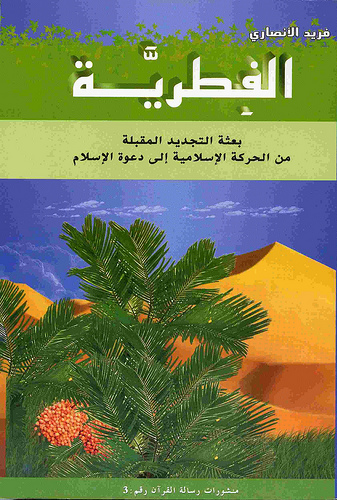 مسؤولية أصحاب المهنمسؤولية أصحاب المهن والحِرَف في الشريعة الإسلامية: دراسة فقهية مقارنة/ منى محمود مصطفى.- الإسكندرية: مكتبة الوفاء القانونية، 1432هـ، 442 ص (أصله رسالة جامعية)المهنيون والحرفيون مخاطَبون بأحكام الشريعة الإسلامية، فكما أنهم يكتسبون حقوقهم من هذه المهن والحرف، فكذلك عليهم التزامات يتحملونها وواجبات يقومون بها، والشريعة حريصة على منع الضرر، وتدعيم الاستقرار، وتحقيق التوازن في علاقات الأفراد والمؤسسات.. وقد حدثت تغيرات كثيرة في مجتمعنا الحديث، وأوجب ضرورة الاستعانة بأعداد وتخصصات عديدة من المهن والحرف، وصارت هناك شكاوى عديدة ودعاوى ضدّ بعض المهنيين والحرفيين نتيجة خطئهم وتقصيرهم في عملهم، مما يبرز البحث عن حلول لها في الفقه الإسلامي، وهذا ما قامت به الباحثة، التي جعلت بحثها في بابين، تحتهما مباحث ومطالب عديدة، منها:- مسؤولية الأجير الخاص والمشترك.- استئجار الطبيب للعلاج.- مسؤولية الممرضة، والصيدلي، والمعلم، والمحامي..- مسؤولية الصحفي، والقاضي، والمفتي.- مسؤولية الناقل البحري، والمهندس، والمعماري، ومقاول البناء.- مسؤولية أصحاب الحرف، منهم سائق السيارة، وصاحب جراج الباصات.- الضوابط الشرعية والأخلاقية للحرفيين.وأشير إلى كتاب آخر صدر بعنوان: المهنة وأخلاقها: دراسة فقهية مقارنة بالقوانين الكويتية/ سعد الدين هلالي.- الكويت: جامعة الكويت، لجنة التأليف والتعريب والنشر، 1427هـ، 430 ص.خيانة الأمانةالنظرية العامة في خيانة الأمانة في الفقه الجنائي الإسلامي والمقارن/ محمد فريد الشافعي.- القاهرة: دار السلام، 1432هـ، 414 ص (الأصل: رسالة دكتوراه من جامعة القاهرة).يذكر المؤلف من دوافع اختياره لهذا البحث أنه لم يظهر له شيء يذكر في مجال (جريمة خيانة الأمانة) في الشريعة الإسلامية في الجامعات المصرية وغيرها من الجامعات العربية، أما ما ظهر في مجال القانون الجنائي المصري فقليل، وأن بحثه هذا جاء سداً لفراغ في مكتبة الفقه الإسلامي. وتحدث في بابين طويلين عن: أركان جريمة خيانة الأمانة، وإثبات جريمة خيانة الأمانة والآثار المترتبة عليها (العقوبات). وأورد ثلاث جرائم ملحقة بجريمة خيانة الأمانة، هي:- خيانة الائتمان على الأسرار.- خيانة الائتمان على شيك الضمان.- جريمة خيانة الائتمان على التوقيع على بياض.وخلص إلى أن الأعمال الإجرامية التي تعتري خيانة الأمانة لا تخرج عن شيئين، هما: الجحد، أو التعدي، سواء خرجت الأمانة من الحيازة أم لا.كما عرض لسقوط العقوبة في هذه الجريمة، وبيَّن أن العفو أو التقادم أو توبة الخائن لا أثر له على ما تسلَّمه من مال، إذ يجب ردُّه، وتصدُّق صاحب الأمانة على الخائن بما جحده لا يمنع تعزيره، إذا وجد قاضي التعزير مقتضى لذلك.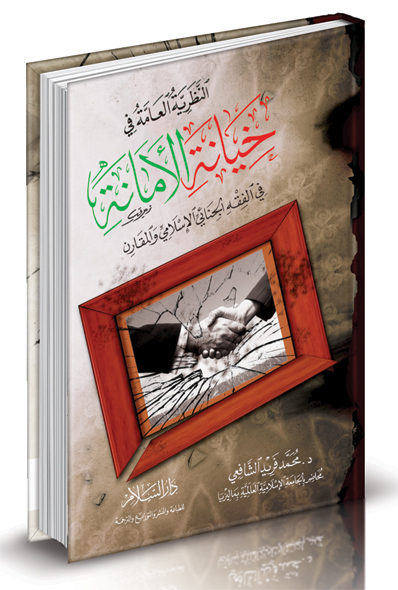 صاحبُ الكتب تراه أبداً
كلما فتشتُه عن علمه
في كراريس جياد أحكمت
فإذا قلـتُ لـه هـاتِ إذًاغير ذي فهم ولكن ذا غلطْ
قال علمي يا خليلي في سفطْ
وبخطٍّ أيِّ خطٍّ أي خطْ
حكَّ لحييـه جميعاً وامتخطْ!إن التواني أنكحَ العجزَ بنتَه
فراشاً وطيباً ثم قال لهـا اتَّكيوساق إليها حين زوَّجها المهرا
فإنكما لا بدَّ أن تلـدا الفقـرا(الشكوى والعتاب للثعالبي)